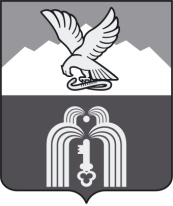 Российская ФедерацияР Е Ш Е Н И ЕДумы города ПятигорскаСтавропольского краяОб утверждении отчета об исполнении бюджета города-курорта Пятигорска за 2016 годВ соответствии с Бюджетным кодексом Российской Федерации, Федеральным Законом от 6 октября 2003 года №131-ФЗ «Об общих принципах организации местного самоуправления в Российской Федерации», Уставом муниципального образования города-курорта Пятигорска, Положением о бюджетном процессе в городе-курорте Пятигорске,Дума города ПятигорскаРЕШИЛА:1. Утвердить отчет об исполнении бюджета города-курорта Пятигорска за 2016 год по доходам в сумме 3 681 061 132,42 рублей, по расходам в сумме 4 008 397 595,31 рублей с превышением расходов над доходами (дефицит бюджета) в сумме 327 336 462,89 рублей.2. Утвердить показатели доходов бюджета города-курорта Пятигорска по кодам классификации доходов бюджетов по результатам исполнения бюджета города-курорта Пятигорска за 2016 год, согласно приложению 1 к настоящему решению.3. Утвердить показатели расходов бюджета города-курорта Пятигорска по ведомственной  структуре  расходов бюджета города-курорта Пятигорска по результатам исполнения бюджета города-курорта Пятигорска за 2016 год, согласно приложению 2 к настоящему решению.4. Утвердить показатели расходов бюджета города-курорта Пятигорска по разделам и подразделам классификации расходов бюджетов по результатам исполнения бюджета города-курорта Пятигорска за 2016 год, согласно приложению 3 к настоящему решению.5. Утвердить показатели источников финансирования дефицита бюджета города-курорта Пятигорска по кодам классификации источников финансирования дефицитов бюджетов по результатам исполнения бюджета города-курорта Пятигорска за 2016 год, согласно приложению 4 к настоящему решению.6. Настоящее решение вступает в силу со дня его официального опубликования.ПредседательДумы города Пятигорска                                                              Л.В. ПохилькоГлава города Пятигорска                                                                 Л.Н. Травнев20 июня 2017 г.№ 21 – 11 РДПРИЛОЖЕНИЕ 1к решению Думы города Пятигорскаот 20 июня 2017 года № 21 – 11 РДПоказатели доходовбюджета города-курорта Пятигорска по кодам классификации доходов бюджетов по результатам исполнения бюджета города-курорта Пятигорска за 2016 годв рубляхИсполняющий обязанностиуправляющего деламиДумы города Пятигорска                                                                   Н.Г. АдамоваПРИЛОЖЕНИЕ 2к решению Думы города Пятигорскаот 20 июня 2017 года № 21 – 11 РДПоказатели расходовбюджета города-курорта Пятигорска по ведомственной структуре расходов бюджета города-курорта Пятигорска по результатам исполнения бюджета города-курорта Пятигорска за 2016 годв рубляхИсполняющий обязанностиуправляющего деламиДумы города Пятигорска                                                                   Н.Г. АдамоваПРИЛОЖЕНИЕ 3к решению Думы города Пятигорскаот 20 июня 2017 года № 21 – 11 РДПоказатели расходовбюджета города-курорта Пятигорска по разделам и подразделам классификации расходов бюджетов по результатам исполнения бюджета города-курорта Пятигорска за 2016 годв рубляхИсполняющий обязанностиуправляющего деламиДумы города Пятигорска                                                                   Н.Г. АдамоваПРИЛОЖЕНИЕ 4к решению Думы города Пятигорскаот 20 июня 2017 года № 21 – 11 РДПоказатели источниковфинансирования дефицита бюджета города-курорта Пятигорска по кодам классификации источников финансирования дефицитов бюджетов по результатам исполнения бюджета города-курорта Пятигорска за 2016 годв рубляхИсполняющий обязанностиуправляющего деламиДумы города Пятигорска                                                                   Н.Г. АдамоваКод бюджетной классификации РФКод бюджетной классификации РФНаименование доходовПлановые назначения на 2016 годИсполнено за 2016 год000 1 00 00000 00 0000 000000 1 00 00000 00 0000 000НАЛОГОВЫЕ И НЕНАЛОГОВЫЕ ДОХОДЫ1 358 132 559,021 382 012 300,70000 1 01 00000 00 0000 000000 1 01 00000 00 0000 000НАЛОГИ НА ПРИБЫЛЬ, ДОХОДЫ519 365 000,00514 559 908,99000 1 01 02000 01 0000 110000 1 01 02000 01 0000 110НАЛОГ НА ДОХОДЫ ФИЗИЧЕСКИХ ЛИЦ519 365 000,00514 559 908,991821 01 02010 01 1000 110Налог на доходы физических лиц с доходов, источником которых является налоговый агент, за исключением доходов, в отношении которых исчисление и уплата налога осуществляются в соответствии со статьями 227, 227.1 и 228 Налогового кодекса Российской Федерации (сумма платежа (перерасчеты, недоимка и задолженность по соответствующему платежу, в том числе по отмененному)510 039 000,00503 747 351,191821 01 02020 01 1000 110Налог на доходы физических лиц с доходов, полученных от осуществления деятельности физическими лицами, зарегистрированными в качестве индивидуальных предпринимателей, нотариусов, занимающихся частной практикой, адвокатов, учредивших адвокатские кабинеты, и других лиц, занимающихся частной практикой в соответствии со статьей 227 Налогового кодекса Российской Федерации (сумма платежа (перерасчеты, недоимка и задолженность по соответствующему платежу, в том числе по отмененному)5 471 500,007 171 524,791821 01 02030 01 1000 110Налог на доходы физических лиц с доходов, полученных физическими лицами в соответствии со статьей 228 Налогового кодекса Российской Федерации (сумма платежа (перерасчеты, недоимка и задолженность по соответствующему платежу, в том числе по отмененному)3 854 500,003 641 033,01000 1 03 00000 00 0000 000000 1 03 00000 00 0000 000НАЛОГИ НА ТОВАРЫ (РАБОТЫ, УСЛУГИ), РЕАЛИЗУЕМЫЕ НА ТЕРРИТОРИИ РОССИЙСКОЙ ФЕДЕРАЦИИ20 176 000,0021 333 730,30000 1 03 02000 01 0000 110000 1 03 02000 01 0000 110Акцизы по подакцизным товарам (продукции), производимым на территории Российской Федерации20 176 000,0021 333 730,301001 03 02230 01 0000 110Доходы от уплаты акцизов на дизельное топливо, подлежащие распределению между бюджетами субъектов Российской Федерации и местными бюджетами с учетом установленных дифференцированных нормативов отчислений в местные бюджеты7 130 000,007 293 129,431001 03 02240 01 0000 110Доходы от уплаты акцизов на моторные масла для дизельных и (или) карбюраторных (инжекторных) двигателей, подлежащие распределению между бюджетами субъектов Российской Федерации и местными бюджетами с учетом установленных дифференцированных нормативов отчислений в местные бюджеты63 430,00111 326,491001 03 02250 01 0000 110Доходы от уплаты акцизов на автомобильный бензин, подлежащие распределению между бюджетами субъектов Российской Федерации и местными бюджетами с учетом установленных дифференцированных нормативов отчислений в местные бюджеты14 568 000,0015 009 484,051001 03 02260 01 0000 110Доходы от уплаты акцизов на прямогонный бензин, подлежащие распределению между бюджетами субъектов Российской Федерации и местными бюджетами с учетом установленных дифференцированных нормативов отчислений в местные бюджеты-1 585 430,00-1 080 209,67000 1 05 00000 00 0000 000000 1 05 00000 00 0000 000НАЛОГИ НА СОВОКУПНЫЙ ДОХОД229 480 000,00231 225 847,18000 1 05 02000 02 0000 110000 1 05 02000 02 0000 110Единый налог на вмененный доход для отдельных видов деятельности215 032 000,00215 506 075,731821 05 02010 02 1000 110Единый налог на вмененный доход для отдельных видов деятельности (сумма платежа (перерасчеты, недоимка и задолженность по соответствующему платежу, в том числе по отмененному)215 032 000,00215 486 056,801821 05 02020 02 1000 110Единый налог на вмененный доход для отдельных видов деятельности (за налоговые периоды, истекшие до 1 января 2011 года)0,0020 018,93000 1 05 03000 01 0000 110000 1 05 03000 01 0000 110Единый сельскохозяйственный налог991 000,001 111 110,281821 05 03010 01 1000 110Единый сельскохозяйственный налог (сумма платежа (перерасчеты, недоимка и задолженность по соответствующему платежу, в том числе по отмененному)991 000,001 110 462,731821 05 03020 01 1000 110Единый сельскохозяйственный налог (за налоговые периоды, истекшие до 1 января 2011 года)0,00647,55000 1 05 04000 02 0000 110000 1 05 04000 02 0000 110Налог, взимаемый в связи с применением патентной системы налогообложения13 457 000,0014 608 661,171821 05 04010 02 1000 110Налог, взимаемый в связи с применением патентной системы налогообложения, зачисляемый в бюджеты городских округов (сумма платежа (перерасчеты, недоимка и задолженность по соответствующему платежу, в том числе по отмененному)13 457 000,0014 608 661,17000 1 06 00000 00 0000 000000 1 06 00000 00 0000 000НАЛОГИ НА ИМУЩЕСТВО202 103 884,00211 855 120,23000 1 06 01000 00 0000 110000 1 06 01000 00 0000 110Налог на имущество физических лиц68 918 000,0074 621 543,091821 06 01020 04 1000 110Налог на имущество физических лиц, взимаемый по ставкам, применяемым к объектам налогообложения, расположенным в границах городских округов (сумма платежа (перерасчеты, недоимка и задолженность по соответствующему платежу, в том числе по отмененному)68 918 000,0074 621 543,09000 1 06 06000 00 0000 110000 1 06 06000 00 0000 110Земельный налог133 185 884,00137 233 577,14000 1 06 06030 00 0000 110000 1 06 06030 00 0000 110Земельный налог с организаций 94 670 884,00104 202 058,291821 06 06032 04 1000 110Земельный налог с организаций, обладающих земельным участком, расположенным в границах городских округов (сумма платежа (перерасчеты, недоимка и задолженность по соответствующему платежу, в том числе по отмененному)94 670 884,00104 202 058,29000 1 06 06040 00 0000 110000 1 06 06040 00 0000 110Земельный налог с физических лиц 38 515 000,0033 031 518,851821 06 06042 04 1000 110Земельный налог с физических лиц, обладающих земельным участком, расположенным в границах городских округов (сумма платежа (перерасчеты, недоимка и задолженность по соответствующему платежу, в том числе по отмененному)38 515 000,0033 031 518,85000 1 08 00000 00 0000 000000 1 08 00000 00 0000 000ГОСУДАРСТВЕННАЯ ПОШЛИНА21 585 000,0022 969 064,21000 1 08 03000 01 0000 000000 1 08 03000 01 0000 000Государственная пошлина по делам, рассматриваемым в судах общей юрисдикции, мировыми судьями20 580 000,0021 924 664,211821 08 03010 01 1000 110Государственная пошлина по делам, рассматриваемым в судах общей юрисдикции, мировыми судьями (за исключением Верховного Суда Российской Федерации) (сумма платежа (перерасчеты, недоимка и задолженность по соответствующему платежу, в том числе по отмененному)20 580 000,0021 924 664,21000 1 08 07000 01 0000 110000 1 08 07000 01 0000 110Государственная пошлина за государственную регистрацию, а также за совершение прочих юридически значимых действий1 005 000,001 044 400,00000 1 08 07150 01 1000 110000 1 08 07150 01 1000 110Государственная пошлина за выдачу разрешения на установку рекламной конструкции1 000 000,001 038 000,006031 08 07150 01 1000 110Государственная пошлина за выдачу разрешения на установку рекламной конструкции (сумма платежа (перерасчеты, недоимка и задолженность по соответствующему платежу, в том числе по отмененному)1 000 000,001 038 000,00000 1 08 07170 01 0000 110000 1 08 07170 01 0000 110Государственная пошлина за выдачу специального разрешения на движение по автомобильным дорогам транспортных средств, осуществляющих перевозки опасных, тяжеловесных и (или) крупногабаритных грузов5 000,006 400,006031 08 07173 01 1000 110Государственная пошлина за выдачу органом местного самоуправления городского округа специального разрешения на движение по автомобильным дорогам транспортных средств, осуществляющих перевозки опасных, тяжеловесных и (или) крупногабаритных грузов, зачисляемая в бюджеты городских округов (сумма платежа (перерасчеты, недоимка и задолженность по соответствующему платежу, в том числе по отмененному)5 000,006 400,00000 1 09 00000 00 0000 000000 1 09 00000 00 0000 000ЗАДОЛЖЕННОСТЬ И ПЕРЕРАСЧЕТЫ ПО ОТМЕНЕННЫМ НАЛОГАМ, СБОРАМ И ИНЫМ ОБЯЗАТЕЛЬНЫМ ПЛАТЕЖАМ0,0029 501,611821 09 04052 04 1000 110Земельный налог (по обязательствам, возникшим до 1 января 2006 года), мобилизуемый на территориях городских округов0,0029 501,61000 1 11 00000 00 0000 000000 1 11 00000 00 0000 000ДОХОДЫ ОТ ИСПОЛЬЗОВАНИЯ ИМУЩЕСТВА, НАХОДЯЩЕГОСЯ В ГОСУДАРСТВЕННОЙ И МУНИЦИПАЛЬНОЙ СОБСТВЕННОСТИ296 656 209,08304 896 465,35000 1 11 01000 00 0000 120000 1 11 01000 00 0000 120Доходы в виде прибыли, приходящейся на доли в уставных (складочных) капиталах хозяйственных товариществ и обществ, или дивидендов по акциям, принадлежащим Российской Федерации, субъектам Российской Федерации или муниципальным образованиям7 419 300,007 419 300,006021 11 01040 04 0000 120Доходы в виде прибыли, приходящейся на доли в уставных (складочных) капиталах хозяйственных товариществ и обществ, или дивидендов по акциям, принадлежащим городским округам7 419 300,007 419 300,00000 1 11 03000 00 0000 120000 1 11 03000 00 0000 120Проценты, полученные от предоставления бюджетных кредитов внутри страны0,00112 049,606041 11 03040 04 0000 120Проценты, полученные от предоставления бюджетных кредитов внутри страны за счет средств бюджетов городских округов0,00112 049,60000 1 11 05000 00 0000 120000 1 11 05000 00 0000 120Доходы, получаемые в виде арендной либо иной платы за передачу в возмездное пользование государственного и муниципального имущества (за исключением имущества бюджетных и автономных учреждений, а также имущества государственных и муниципальных унитарных предприятий, в том числе казенных)286 412 832,08294 652 850,65000 1 11 05020 00 0000 120000 1 11 05020 00 0000 120Доходы, получаемые в виде арендной платы за земли после разграничения государственной собственности на землю, а также средства от продажи права на заключение договоров аренды указанных земельных участков (за исключением земельных участков бюджетных и автономных учреждений)256 000 000,00262 462 536,156021 11 05024 04 0000 120Доходы, получаемые в виде арендной платы, а также средства от продажи права на заключение договоров аренды за земли, находящиеся в собственности городских округов (за исключением земельных участков муниципальных бюджетных и автономных учреждений)256 000 000,00262 462 536,15000 1 11 05030 00 0000 120000 1 11 05030 00 0000 120Доходы от сдачи в аренду имущества, находящегося в оперативном управлении органов государственной власти, органов местного самоуправления, государственных внебюджетных фондов и созданных ими учреждений (за исключением имущества бюджетных и автономных учреждений)324 992,08736 175,526011 11 05034 04 0000 120Доходы от сдачи в аренду имущества, находящегося в оперативном управлении органов управления городских округов и созданных ими учреждений (за исключением имущества муниципальных бюджетных и автономных учреждений)0,0022 417,176061 11 05034 04 0000 120Доходы от сдачи в аренду имущества, находящегося в оперативном управлении органов управления городских округов и созданных ими учреждений (за исключением имущества муниципальных бюджетных и автономных учреждений)223 924,08579 619,746071 11 05034 04 0000 120Доходы от сдачи в аренду имущества, находящегося в оперативном управлении органов управления городских округов и созданных ими учреждений (за исключением имущества муниципальных бюджетных и автономных учреждений)101 068,00131 284,666111 11 05034 04 0000 120Доходы от сдачи в аренду имущества, находящегося в оперативном управлении органов управления городских округов и созданных ими учреждений (за исключением имущества муниципальных бюджетных и автономных учреждений)0,002 853,95000 1 11 05070 00 0000 120000 1 11 05070 00 0000 120Доходы от сдачи в аренду имущества, составляющего государственную (муниципальную) казну (за исключением земельных участков)30 087 840,0031 454 138,986021 11 05074 04 0000 120Доходы от сдачи в аренду имущества, составляющего казну городских округов (за исключением земельных участков)30 087 840,0031 454 138,98000 1 11 07000 00 0000 120000 1 11 07000 00 0000 120Платежи от государственных и муниципальных унитарных предприятий742 958,00742 958,52000 1 11 07010 00 0000 120000 1 11 07010 00 0000 120Доходы от перечисления части прибыли государственных и муниципальных унитарных предприятий, остающейся после уплаты налогов и обязательных платежей742 958,00742 958,526021 11 07014 04 0000 120Доходы от перечисления части прибыли, остающейся после уплаты налогов и иных обязательных платежей муниципальных унитарных предприятий, созданных городскими округами742 958,00742 958,52000 1 11 09000 00 0000 120000 1 11 09000 00 0000 120Прочие доходы от использования имущества и прав, находящихся в государственной и муниципальной собственности (за исключением имущества бюджетных и автономных учреждений, а также имущества государственных и муниципальных унитарных предприятий, в том числе казенных)2 081 119,001 969 306,586021 11 09044 04 0000 120Прочие поступления от использования имущества, находящегося в собственности городских округов (за исключением имущества муниципальных бюджетных и автономных учреждений, а также имущества муниципальных унитарных предприятий, в том числе казенных)2 081 119,001 969 306,58000 1 12 00000 00 0000 000000 1 12 00000 00 0000 000ПЛАТЕЖИ ПРИ ПОЛЬЗОВАНИИ ПРИРОДНЫМИ РЕСУРСАМИ4 892 000,004 965 124,42000 1 12 01000 01 0000 120000 1 12 01000 01 0000 120Плата за негативное воздействие на окружающую среду4 892 000,004 965 124,420481 12 01010 01 6000 120Плата за выбросы загрязняющих веществ в атмосферный воздух стационарными объектами (федеральные государственные органы, Банк России, органы управления государственными внебюджетными фондами Российской Федерации)333 000,00393 823,580481 12 01020 01 6000 120Плата за выбросы загрязняющих веществ в атмосферный воздух передвижными объектами (федеральные государственные органы, Банк России, органы управления государственными внебюджетными фондами Российской Федерации)35 000,0037 630,390481 12 01030 01 6000 120Плата за сбросы загрязняющих веществ в водные объекты (федеральные государственные органы, Банк России, органы управления государственными внебюджетными фондами Российской Федерации)459 000,00545 830,520481 12 01040 01 6000 120Плата за размещение отходов производства и потребления (федеральные государственные органы, Банк России, органы управления государственными внебюджетными фондами Российской Федерации)4 065 000,003 987 839,900481 12 01050 01 6000 120Плата за иные виды негативного воздействия на окружающую среду (федеральные государственные органы, Банк России, органы управления государственными внебюджетными фондами Российской Федерации)0,000,03000 1 13 00000 00 0000 000000 1 13 00000 00 0000 000ДОХОДЫ ОТ ОКАЗАНИЯ ПЛАТНЫХ УСЛУГ (РАБОТ) И КОМПЕНСАЦИИ ЗАТРАТ ГОСУДАРСТВА12 320 608,9414 277 445,30000 1 13 01000 00 0000 130 000 1 13 01000 00 0000 130 Доходы от оказания платных услуг (работ)1 437 126,312 110 496,42000 1 13 01990 00 0000 130000 1 13 01990 00 0000 130Прочие доходы от оказания платных услуг (работ)1 437 126,312 110 496,42000 1 13 01994 04 0000 130000 1 13 01994 04 0000 130Прочие доходы от оказания платных услуг (работ) получателями средств бюджетов городских округов1 437 126,312 110 496,426011 13 01994 04 2000 130Прочие доходы от оказания платных услуг (работ) получателями средств бюджетов городских округов (казенные учреждения)0,0085 195,236031 13 01994 04 2000 130Прочие доходы от оказания платных услуг (работ) получателями средств бюджетов городских округов (казенные учреждения)300 000,00807 449,386061 13 01994 04 2000 130Прочие доходы от оказания платных услуг (работ) получателями средств бюджетов городских округов (казенные учреждения)93 969,00131 794,506071 13 01994 04 2000 130Прочие доходы от оказания платных услуг (работ) получателями средств бюджетов городских округов (казенные учреждения)121 177,31133 777,316241 13 01994 04 2000 130Прочие доходы от оказания платных услуг (работ) получателями средств бюджетов городских округов (казенные учреждения)921 980,00952 280,00000 1 13 02000 00 0000 130000 1 13 02000 00 0000 130Доходы от компенсации затрат государства10 883 482,6312 166 948,88000 1 13 02060 00 0000 130000 1 13 02060 00 0000 130Доходы, поступающие в порядке возмещения расходов, понесенных в связи с эксплуатацией имущества11 765,00466 814,696061 13 02064 04 2000 130Доходы, поступающие в порядке возмещения расходов, понесенных в связи с эксплуатацией имущества городских округов (казенные учреждения)11 765,00466 814,69000 1 13 02990 00 0000 130000 1 13 02990 00 0000 130Прочие доходы от компенсации затрат государства10 871 717,6311 700 134,19000 1 13 02994 04 0000 130000 1 13 02994 04 0000 130Прочие доходы от компенсации затрат бюджетов городских округов 10 871 717,6311 700 134,196031 13 02994 04 1000 130Прочие доходы от компенсации затрат бюджетов городских округов (суммы возврата задолженности прошлых лет по средствам местного бюджета) 0,00506,076031 13 02994 04 1001 130Прочие доходы от компенсации затрат бюджетов городских округов (суммы возврата задолженности текущего года по средствам местного бюджета) 0,0017 006,786031 13 02994 04 2002 130Прочие доходы от компенсации затрат бюджетов городских округов (возмещение расходов по демонтажу самовольно установленной рекламной конструкции)0,0011 680,006041 13 02994 04 1000 130Прочие доходы от компенсации затрат бюджетов городских округов (суммы возврата задолженности прошлых лет по средствам местного бюджета) 0,00195 522,696061 13 02994 04 1000 130Прочие доходы от компенсации затрат бюджетов городских округов (суммы возврата задолженности прошлых лет по средствам местного бюджета) 0,00686,426061 13 02994 04 2000 130Прочие доходы от компенсации затрат бюджетов городских округов (казенные учреждения)7 213 745,007 180 923,436061 13 02994 04 2001 130Прочие доходы от компенсации затрат  бюджетов городских округов (средства за обеспечение бухгалтерского, налогового учета и отчетности предпринимательской деятельности) 2 486 062,003 040 226,166091 13 02994 04 1000 130Прочие доходы от компенсации затрат бюджетов городских округов (суммы возврата задолженности прошлых лет по средствам местного бюджета) 0,0017 018,906091 13 02994 04 1005 130Прочие доходы от компенсации затрат  бюджетов городских округов (суммы возврата задолженности прошлых лет по средствам федерального бюджета) 258 301,25278 118,576091 13 02994 04 1006 130Прочие доходы от компенсации затрат  бюджетов городских округов (суммы возврата задолженности прошлых лет по средствам краевого бюджета) 913 609,38939 362,636111 13 02994 04 1000 130Прочие доходы от компенсации затрат бюджетов городских округов (суммы возврата задолженности прошлых лет по средствам местного бюджета) 0,0019 082,54 000 1 14 00000 00 0000 000 000 1 14 00000 00 0000 000ДОХОДЫ ОТ ПРОДАЖИ МАТЕРИАЛЬНЫХ И НЕМАТЕРИАЛЬНЫХ АКТИВОВ28 577 857,0029 672 748,15000 1 14 02000 00 0000 000000 1 14 02000 00 0000 000Доходы от реализации имущества, находящегося в государственной и муниципальной собственности (за исключением движимого имущества бюджетных и автономных учреждений, а также имущества государственных и муниципальных унитарных предприятий, в том числе казенных)28 577 857,0029 561 501,85000 1 14 02040 04 0000 410000 1 14 02040 04 0000 410Доходы от реализации имущества, находящегося в собственности городских округов (за исключением движимого имущества муниципальных бюджетных и автономных учреждений, а также имущества муниципальных унитарных предприятий, в том числе казенных), в части реализации основных средств по указанному имуществу28 577 857,0029 561 501,85000 1 14 02042 04 0000 410000 1 14 02042 04 0000 410Доходы от реализации имущества, находящегося в оперативном управлении учреждений, находящихся в ведении органов управления городских округов (за исключением имущества муниципальных бюджетных и автономных учреждений), в части реализации основных средств по указанному имуществу9 857,0030 610,006061 14 02042 04 0000 410Доходы от реализации имущества, находящегося в оперативном управлении учреждений, находящихся в ведении органов управления городских округов (за исключением имущества муниципальных бюджетных и автономных учреждений), в части реализации основных средств по указанному имуществу9 857,0030 610,00000 1 14 02043 04 0000 410000 1 14 02043 04 0000 410Доходы от реализации иного имущества, находящегося в собственности городских округов (за исключением имущества муниципальных бюджетных и автономных учреждений, а также имущества муниципальных унитарных предприятий, в том числе казенных), в части реализации основных средств по указанному имуществу28 568 000,0029 530 891,856021 14 02043 04 0000 410Доходы от реализации иного имущества, находящегося в собственности городских округов (за исключением имущества муниципальных бюджетных и автономных учреждений, а также имущества муниципальных унитарных предприятий, в том числе казенных), в части реализации основных средств по указанному имуществу28 568 000,0029 530 891,85000 1 14 06000 00 0000 430000 1 14 06000 00 0000 430Доходы от продажи земельных участков, находящихся в государственной и муниципальной собственности0,00-84 542,406021 14 06024 04 0000 430Доходы от продажи земельных участков, находящихся в собственности городских округов (за исключением земельных участков муниципальных бюджетных и автономных учреждений)0,00-84 542,40000 1 14 06300 00 0000 430000 1 14 06300 00 0000 430Плата за увеличение площади земельных участков, находящихся в частной собственности, в результате перераспределения таких земельных участков и земель (или) земельных участков, находящихся в государственной или муниципальной собственности0,00195 788,70000 1 14 06320 00 0000 430000 1 14 06320 00 0000 430Плата за увеличение площади земельных участков, находящихся в частной собственности, в результате перераспределения таких земельных участков и земельных участков после разграничения государственной собственности на землю0,00195 788,706021 14 06324 04 0000 430Плата за увеличение площади земельных участков, находящихся в частной собственности, в результате перераспределения таких земельных участков и земельных участков, находящихся в собственности городских округов0,00195 788,70000 1 16 00000 00 0000 000000 1 16 00000 00 0000 000ШТРАФЫ, САНКЦИИ, ВОЗМЕЩЕНИЕ УЩЕРБА14 076 000,0014 808 347,12000 1 16 03000 00 0000 140000 1 16 03000 00 0000 140Денежные взыскания (штрафы) за нарушение законодательства о налогах и сборах773 000,00828 548,141821 16 03010 01 6000 140Денежные взыскания (штрафы) за нарушение законодательства о налогах и сборах, предусмотренные статьями 116, 118, статьей 119.1, пунктами 1 и 2 статьи 120, статьями 125, 126, 128, 129, 129.1, 132, 133, 134, 135, 135.1 Налогового кодекса Российской Федерации (федеральные государственные органы, Банк России, органы управления государственными внебюджетными фондами Российской Федерации)677 000,00730 113,461821 16 03030 01 6000 140Денежные взыскания (штрафы) за административные правонарушения в области налогов и сборов, предусмотренные Кодексом Российской Федерации об административных правонарушениях (федеральные государственные органы, Банк России, органы управления государственными внебюджетными фондами Российской Федерации)96 000,0098 434,68000 1 16 06000 01 0000 140000 1 16 06000 01 0000 140Денежные взыскания (штрафы) за нарушение законодательства о применении контрольно-кассовой техники при осуществлении наличных денежных расчетов и (или) расчетов с использованием платежных карт358 465,00440 613,741821 16 06000 01 6000 140Денежные взыскания (штрафы) за нарушение законодательства о применении контрольно-кассовой техники при осуществлении наличных денежных расчетов и (или) расчетов с использованием платежных карт (федеральные государственные органы, Банк России, органы управления государственными внебюджетными фондами Российской Федерации)358 465,00440 613,74000 1 16 08000 01 0000 140000 1 16 08000 01 0000 140Денежные взыскания (штрафы) за административные правонарушения в области государственного регулирования производства и оборота этилового спирта, алкогольной, спиртосодержащей и табачной продукции435 000,00451 033,75000 1 16 08010 01 0000 140000 1 16 08010 01 0000 140Денежные взыскания (штрафы) за административные правонарушения в области государственного регулирования производства и оборота этилового спирта, алкогольной, спиртосодержащей продукции430 000,00445 033,751411 16 08010 01 6000 140Денежные взыскания (штрафы) за административные правонарушения в области государственного регулирования производства и оборота этилового спирта, алкогольной, спиртосодержащей продукции40 000,0030 000,001601 16 08010 01 6000 140Денежные взыскания (штрафы) за административные правонарушения в области государственного регулирования производства и оборота этилового спирта, алкогольной, спиртосодержащей продукции0,0033 300,001881 16 08010 01 6000 140Денежные взыскания (штрафы) за административные правонарушения в области государственного регулирования производства и оборота этилового спирта, алкогольной, спиртосодержащей продукции390 000,00381 733,75000 1 16 08020 01 0000 140000 1 16 08020 01 0000 140Денежные взыскания (штрафы) за административные правонарушения в области государственного регулирования производства и оборота табачной продукции5 000,006 000,001411 16 08020 01 6000 140Денежные взыскания (штрафы) за административные правонарушения в области  государственного регулирования производства и оборота табачной продукции5 000,006 000,00000 1 16 21000 00 0000 140000 1 16 21000 00 0000 140Денежные взыскания (штрафы) и иные суммы, взыскиваемые с лиц, виновных в совершении преступлений, и в возмещение ущерба имуществу355 000,00408 154,571881 16 21040 04 6000 140Денежные взыскания (штрафы) и иные суммы, взыскиваемые с лиц, виновных в совершении преступлений, и в возмещение ущерба имуществу, зачисляемые в бюджеты городских округов0,00500,003221 16 21040 04 6000 140Денежные взыскания (штрафы) и иные суммы, взыскиваемые с лиц, виновных в совершении преступлений, и в возмещение ущерба имуществу, зачисляемые в бюджеты городских округов (федеральные государственные органы, Банк России, органы управления государственными внебюджетными фондами Российской Федерации)355 000,00362 307,696011 16 21040 04 0000 140Денежные взыскания (штрафы) и иные суммы, взыскиваемые с лиц, виновных в совершении преступлений, и в возмещение ущерба имуществу, зачисляемые в бюджеты городских округов0,0045 346,88000 1 16 23040 04 0000 140000 1 16 23040 04 0000 140Доходы от возмещения ущерба при возникновении страховых случаев по обязательному страхованию гражданской ответственности, когда выгодоприобретателями выступают получатели средств бюджетов городских округов0,0069 479,006031 16 23041 04 0000 140Доходы от возмещения ущерба при возникновении страховых случаев по обязательному страхованию гражданской ответственности, когда выгодоприобретателями выступают получатели средств бюджетов городских округов0,0069 479,00000 1 16 25000 00 0000 140000 1 16 25000 00 0000 140Денежные взыскания (штрафы) за нарушение законодательства Российской Федерации о недрах, об особо охраняемых природных территориях, об охране и использовании животного мира, об экологической экспертизе, в области охраны окружающей среды, о рыболовстве и сохранении водных биологических ресурсов, земельного законодательства, лесного законодательства, водного законодательства130 000,00573 186,45000 1 16 25020 01 0000 140000 1 16 25020 01 0000 140Денежные взыскания (штрафы) за нарушение законодательства Российской Федерации об особо охраняемых природных территориях0,008 000,001411 16 25020 01 6000 140Денежные взыскания (штрафы) за нарушение законодательства Российской Федерации об особо охраняемых природных территориях0,008 000,00000 1 16 25030 01 0000 140000 1 16 25030 01 0000 140Денежные взыскания (штрафы) за нарушение законодательства Российской Федерации об охране и использовании животного мира0,00171,640761 16 25030 01 6000 140Денежные взыскания (штрафы) за нарушение законодательства Российской Федерации об охране и использовании животного мира0,00171,64 000 1 16 25050 01 0000 140 000 1 16 25050 01 0000 140Денежные взыскания (штрафы) за нарушение законодательства в области охраны окружающей среды30 000,0051 000,001411 16 25050 01 6000 140Денежные взыскания (штрафы) за нарушение законодательства в области охраны окружающей среды30 000,0051 000,00000 1 16 25060 01 0000 140000 1 16 25060 01 0000 140Денежные взыскания (штрафы) за нарушение земельного законодательства100 000,00514 014,813211 16 25060 01 6000 140Денежные взыскания (штрафы) за нарушение земельного законодательства (федеральные государственные органы, Банк России, органы управления государственными внебюджетными фондами Российской Федерации)100 000,00514 014,81000 1 16 28000 01 0000 140000 1 16 28000 01 0000 140Денежные взыскания (штрафы) за нарушение законодательства в области обеспечения санитарно-эпидемиологического благополучия человека и законодательства в сфере защиты прав потребителей850 500,00907 256,761411 16 28000 01 6000 140Денежные взыскания (штрафы) за нарушение законодательства в области обеспечения санитарно-эпидемиологического благополучия человека и законодательства в сфере защиты прав потребителей850 000,00906 756,761881 16 28000 01 6000 140Денежные взыскания (штрафы) за нарушение законодательства в области обеспечения санитарно-эпидемиологического благополучия человека и законодательства в сфере защиты прав потребителей500,00500,00000 1 16 30000 01 0000 140000 1 16 30000 01 0000 140Денежные взыскания (штрафы) за правонарушения в области дорожного движения29 000,0036 444,92000 1 16 30010 01 0000 140000 1 16 30010 01 0000 140Денежные взыскания (штрафы) за нарушение правил перевозки крупногабаритных и тяжеловесных грузов по автомобильным дорогам общего пользования4 000,002 000,001881 16 30013 01 6000 140Денежные взыскания (штрафы) за нарушение  правил перевозки крупногабаритных и тяжеловесных грузов по автомобильным дорогам общего местного значения городских округов4 000,002 000,00000 1 16 30030 01 0000 140000 1 16 30030 01 0000 140Прочие денежные взыскания (штрафы) за правонарушения в области дорожного движения25 000,0034 444,921881 16 30030 01 6000 140Прочие  денежные взыскания (штрафы) за правонарушения в области дорожного движения25 000,0034 444,92000 1 16 33000 00 0000 140000 1 16 33000 00 0000 140Денежные взыскания (штрафы) за нарушение законодательства Российской Федерации о контрактной системе в сфере закупок товаров, работ, услуг для обеспечения государственных и муниципальных нужд0,00178 000,001611 16 33040 04 6000 140Денежные взыскания (штрафы) за нарушение законодательства Российской Федерации о размещении заказов на поставки товаров, выполнение работ, оказание услуг для нужд городских округов0,00178 000,00000 1 16 41000 01 0000 140000 1 16 41000 01 0000 140Денежные взыскания (штрафы) за нарушение законодательства Российской Федерации об электроэнергетике250 000,0039 300,004981 16 41000 01 6000 140Денежные взыскания (штрафы) за нарушение законодательства Российской Федерации об электроэнергетике (федеральные государственные органы, Банк России, органы управления государственными внебюджетными фондами Российской Федерации)250 000,0039 300,00000 1 16 43000 01 0000 140000 1 16 43000 01 0000 140Денежные взыскания (штрафы) за нарушение законодательства Российской Федерации об административных правонарушениях, предусмотренные статьей 20.25 Кодекса Российской Федерации об административных правонарушениях810 000,001 333 922,281411 16 43000 01 6000 140Денежные взыскания (штрафы) за нарушение законодательства Российской Федерации об административных правонарушениях, предусмотренные статьей 20.25 Кодекса Российской Федерации об административных правонарушениях0,0077 701,261501 16 43000 01 6000 140Денежные взыскания (штрафы) за нарушение законодательства Российской Федерации об административных правонарушениях, предусмотренные статьей 20.25 Кодекса Российской Федерации об административных правонарушениях (федеральные государственные органы, Банк России, органы управления государственными внебюджетными фондами Российской Федерации)0,0048 000,001601 16 43000 01 6000 140Денежные взыскания (штрафы) за нарушение законодательства Российской Федерации об административных правонарушениях, предусмотренные статьей 20.25 Кодекса Российской Федерации об административных правонарушениях0,00230 000,001821 16 43000 01 6000 140Денежные взыскания (штрафы) за нарушение законодательства Российской Федерации об административных правонарушениях, предусмотренные статьей 20.25 Кодекса Российской Федерации об административных правонарушениях (федеральные государственные органы, Банк России, органы управления государственными внебюджетными фондами Российской Федерации)0,0036 000,001881 16 43000 01 6000 140Денежные взыскания (штрафы) за нарушение законодательства Российской Федерации об административных правонарушениях, предусмотренные статьей 20.25 Кодекса Российской Федерации об административных правонарушениях810 000,00902 221,023211 16 43000 01 6000 140Денежные взыскания (штрафы) за нарушение законодательства Российской Федерации об административных правонарушениях, предусмотренные статьей 20.25 Кодекса Российской Федерации об административных правонарушениях (федеральные государственные органы, Банк России, органы управления государственными внебюджетными фондами Российской Федерации)0,0020 000,004981 16 43000 01 6000 140Денежные взыскания (штрафы) за нарушение законодательства Российской Федерации об административных правонарушениях, предусмотренные статьей 20.25 Кодекса Российской Федерации об административных правонарушениях (федеральные государственные органы, Банк России, органы управления государственными внебюджетными фондами Российской Федерации)0,0020 000,00000 1 16 45000 01 0000 140000 1 16 45000 01 0000 140Денежные взыскания (штрафы) за нарушения законодательства Российской Федерации о промышленной безопасности350 000,00349 900,004981 16 45000 01 6000 140Денежные взыскания (штрафы) за нарушения законодательства Российской Федерации о промышленной безопасности (федеральные государственные органы, Банк России, органы управления государственными внебюджетными фондами Российской Федерации)350 000,00349 900,00000 1 16 90000 00 0000 140000 1 16 90000 00 0000 140Прочие поступления от денежных взысканий (штрафов) и иных сумм в возмещение ущерба9 735 035,009 192 507,51000 1 16 90040 04 0000 140000 1 16 90040 04 0000 140Прочие поступления от денежных взысканий (штрафов) и иных сумм в возмещение ущерба, зачисляемые в бюджеты городских округов9 735 035,009 192 507,510101 16 90040 04 0000 140Прочие поступления от денежных взысканий (штрафов) и иных сумм в возмещение ущерба, зачисляемые в бюджеты городских округов19 000,00203 000,001061 16 90040 04 6000 140Прочие поступления от денежных взысканий (штрафов) и иных сумм в возмещение ущерба, зачисляемые в бюджеты городских округов (федеральные государственные органы, Банк России, органы управления государственными внебюджетными фондами Российской Федерации)60 000,0090 300,001231 16 90040 04 0000 140Прочие поступления от денежных взысканий (штрафов) и иных сумм в возмещение ущерба, зачисляемые в бюджеты городских округов160 000,00124 512,351411 16 90040 04 6000 140Прочие поступления от денежных взысканий (штрафов) и иных сумм в возмещение ущерба, зачисляемые в бюджеты городских округов850 000,00768 229,281501 16 90040 04 6000 140Прочие поступления от денежных взысканий (штрафов) и иных сумм в возмещение ущерба, зачисляемые в бюджеты городских округов (федеральные государственные органы, Банк России, органы управления государственными внебюджетными фондами Российской Федерации)544 850,00545 850,001771 16 90040 04 7000 140Прочие поступления от денежных взысканий (штрафов) и иных сумм в возмещение ущерба, зачисляемые в бюджеты городских округов7 000,0011 800,001821 16 90040 04 6000 140Прочие поступления от денежных взысканий (штрафов) и иных сумм в возмещение ущерба, зачисляемые в бюджеты городских округов (федеральные государственные органы, Банк России, органы управления государственными внебюджетными фондами Российской Федерации)0,00900,001881 16 90040 04 6000 140Прочие поступления от денежных взысканий (штрафов) и иных сумм в возмещение ущерба, зачисляемые в бюджеты городских округов3 194 500,003 417 102,553181 16 90040 04 6000 140Прочие поступления от денежных взысканий (штрафов) и иных сумм в возмещение ущерба, зачисляемые в бюджеты городских округов (федеральные государственные органы, Банк России, органы управления государственными внебюджетными фондами Российской Федерации)0,002 200,006011 16 90040 04 0000 140Прочие поступления от денежных взысканий (штрафов) и иных сумм в возмещение ущерба, зачисляемые в бюджеты городских округов4 737 000,003 750 097,806021 16 90040 04 0000 140Прочие поступления от денежных взысканий (штрафов) и иных сумм в возмещение ущерба, зачисляемые в бюджеты городских округов0,001 000,006031 16 90040 04 0000 140Прочие поступления от денежных взысканий (штрафов) и иных сумм в возмещение ущерба, зачисляемые в бюджеты городских округов162 685,00264 676,176041 16 90040 04 0000 140Прочие поступления от денежных взысканий (штрафов) и иных сумм в возмещение ущерба, зачисляемые в бюджеты городских округов0,0012 839,36000 1 17 00000 00 0000 000000 1 17 00000 00 0000 000ПРОЧИЕ НЕНАЛОГОВЫЕ ДОХОДЫ8 900 000,0011 418 997,84000 1 17 01000 00 0000 180000 1 17 01000 00 0000 180Невыясненные поступления0,00905 941,576021 17 01040 04 0000 180Невыясненные поступления, зачисляемые в бюджеты городских округов0,00905 941,57000 1 17 05000 00 0000 180000 1 17 05000 00 0000 180Прочие неналоговые доходы 8 900 000,0010 513 056,276011 17 05040 04 0000 180Прочие неналоговые доходы бюджетов городских округов4 400 000,004 776 087,636021 17 05040 04 0000 180Прочие неналоговые доходы бюджетов городских округов4 500 000,005 732 540,966061 17 05040 04 0000 180Прочие неналоговые доходы бюджетов городских округов0,004 427,68000 2 00 00000 00 0000 000000 2 00 00000 00 0000 000БЕЗВОЗМЕЗДНЫЕ ПОСТУПЛЕНИЯ2 377 897 242,652 299 048 831,72000 2 02 00000 00 0000 000000 2 02 00000 00 0000 000БЕЗВОЗМЕЗДНЫЕ ПОСТУПЛЕНИЯ ОТ ДРУГИХ БЮДЖЕТОВ БЮДЖЕТНОЙ СИСТЕМЫ РОССИЙСКОЙ ФЕДЕРАЦИИ2 379 431 519,412 300 707 249,19000 2 02 01000 00 0000 151000 2 02 01000 00 0000 151Дотации бюджетам бюджетной системы Российской Федерации90 644 686,9290 644 686,92000 2 02 01001 04 0000 151000 2 02 01001 04 0000 151Дотации бюджетам городских округов на выравнивание бюджетной обеспеченности88 482 676,9288 482 676,926042 02 01001 04 0000 151Дотации бюджетам городских округов на выравнивание  бюджетной обеспеченности88 482 676,9288 482 676,92000 2 02 01003 04 0000 151000 2 02 01003 04 0000 151Дотации бюджетам городских округов на поддержку мер по обеспечению сбалансированности бюджетов2 162 010,002 162 010,006042 02 01003 04 0000 151Дотации бюджетам городских округов на поддержку мер по обеспечению сбалансированности бюджетов2 162 010,002 162 010,00000 2 02 02000 00 0000 151000 2 02 02000 00 0000 151Субсидии бюджетам бюджетной системы Российской Федерации (межбюджетные субсидии)598 230 740,91492 448 141,67000 2 02 02077 04 0000 151000 2 02 02077 04 0000 151Субсидии бюджетам городских округов на софинансирование капитальных вложений в объекты муниципальной собственности395 070 000,00291 164 496,186032 02 02077 04 1150 151Субсидии бюджетам городских округов на софинансирование капитальных вложений в объекты муниципальной собственности (реализация мероприятий государственной программы Российской Федерации «Развитие Северо-Кавказского федерального округа» на период до 2025 года)395 070 000,00291 164 496,18000 2 02 02204 04 0000 151000 2 02 02204 04 0000 151Субсидии бюджетам городских округов на модернизацию региональных систем дошкольного образования35 900 146,0034 023 050,586032 02 02204 04 0000 151Субсидии бюджетам городских округов на модернизацию региональных систем дошкольного образования35 900 146,0034 023 050,58000 2 02 02207 04 0000 151000 2 02 02207 04 0000 151Субсидии бюджетам городских округов на реализацию мероприятий государственной программы Российской Федерации «Доступная среда» на 2011 - 2020 годы»1 272 250,001 272 250,006032 02 02207 04 0000 151Субсидии бюджетам городских округов на реализацию мероприятий государственной программы Российской Федерации «Доступная среда» на 2011 - 2020 годы»906 900,00906 900,006072 02 02207 04 0000 151Субсидии бюджетам городских округов на реализацию мероприятий государственной программы Российской Федерации «Доступная среда» на 2011 - 2020 годы» 365 350,00365 350,00000 2 02 02216 04 0000 151000 2 02 02216 04 0000 151Субсидии бюджетам городских округов на осуществление дорожной деятельности в отношении автомобильных дорог общего пользования, а также капитального ремонта и ремонта дворовых территорий многоквартирных домов, проездов к дворовым территориям многоквартирных домов населенных пунктов120 178 397,85120 178 397,856032 02 02216 04 0135 151Субсидии бюджетам городских округов на осуществление дорожной деятельности в отношении автомобильных дорог общего пользования, а также капитального ремонта и ремонта дворовых территорий многоквартирных домов, проездов к дворовым территориям многоквартирных домов населенных пунктов (капитальный ремонт и ремонт дворовых территорий многоквартирных домов, проездов к дворовым территориям многоквартирных домов населенных пунктов)10 000 000,0010 000 000,006032 02 02216 04 0137 151Субсидии бюджетам городских округов на осуществление дорожной деятельности в отношении автомобильных дорог общего пользования, а также капитального ремонта и ремонта дворовых территорий многоквартирных домов, проездов к дворовым территориям многоквартирных домов населенных пунктов (осуществление дорожной деятельности в части капитального ремонта и ремонта автомобильных дорог общего пользования населенных пунктов)110 178 397,85110 178 397,85000 2 02 02999 04 0000 151000 2 02 02999 04 0000 151Прочие субсидии бюджетам городских округов45 809 947,0645 809 947,066062 02 02999 04 0156 151Прочие субсидии бюджетам городских округов (повышение заработной платы педагогических работников муниципальных образовательных организаций дополнительного образования детей)5 037 110,005 037 110,006072 02 02999 04 0156 151Прочие субсидии бюджетам городских округов (повышение заработной платы педагогических работников муниципальных образовательных организаций дополнительного образования детей)6 398 750,006 398 750,006072 02 02999 04 0159 151Прочие субсидии бюджетам городских округов (повышение заработной платы работников муниципальных учреждений культуры)11 742 090,0011 742 090,006062 02 02999 04 0173 151Прочие субсидии бюджетам городских округов (проведение работ по замене оконных блоков в муниципальных образовательных организациях Ставропольского края)2 780 942,962 780 942,966032 02 02999 04 1166 151Прочие субсидии бюджетам городских округов (реализация мероприятий по проведению обустройства курортной зоны и объектов туристического назначения в городах-курортах Ставропольского края)19 851 054,1019 851 054,10000 2 02 03000 00 0000 151000 2 02 03000 00 0000 151Субвенции бюджетам бюджетной системы Российской Федерации1 676 291 967,581 703 559 526,14000 2 02 03001 04 0000 151000 2 02 03001 04 0000 151Субвенции бюджетам городских округов на оплату жилищно-коммунальных услуг отдельным категориям граждан126 886 300,00125 875 187,736092 02 03001 04 0000 151Субвенции бюджетам городских округов на оплату жилищно-коммунальных услуг отдельным категориям граждан126 886 300,00125 875 187,73000 2 02 03004 04 0000 151000 2 02 03004 04 0000 151Субвенции бюджетам городских округов на осуществление переданного полномочия Российской Федерации по осуществлению ежегодной денежной выплаты лицам, награжденным нагрудным знаком «Почетный донор России»5 862 403,475 865 427,256092 02 03004 04 0000 151Субвенции бюджетам городских округов на осуществление переданного полномочия Российской Федерации по осуществлению ежегодной денежной выплаты лицам, награжденным нагрудным знаком «Почетный донор России»5 862 403,475 865 427,25000 2 02 03007 04 0000 151000 2 02 03007 04 0000 151Субвенции бюджетам городских округов на составление (изменение) списков кандидатов в присяжные заседатели федеральных судов общей юрисдикции в Российской Федерации609 260,00609 260,006012 02 03007 04 0000 151Субвенции бюджетам городских округов на составление (изменение) списков кандидатов в присяжные заседатели федеральных судов общей юрисдикции в Российской Федерации609 260,00609 260,00000 2 02 03012 04 0000 151000 2 02 03012 04 0000 151Субвенции бюджетам городских округов на выплаты инвалидам компенсаций страховых премий по договорам обязательного страхования гражданской ответственности владельцев транспортных средств22 400,0015 016,476092 02 03012 04 0000 151Субвенции бюджетам городских округов на выплаты инвалидам компенсаций страховых премий по договорам обязательного страхования гражданской ответственности владельцев транспортных средств22 400,0015 016,47000 2 02 03013 04 0000 151000 2 02 03013 04 0000 151Субвенции бюджетам городских округов на обеспечение мер социальной поддержки реабилитированных лиц и лиц, признанных пострадавшими от политических репрессий5 560 280,465 560 280,466092 02 03013 04 0000 151Субвенции бюджетам городских округов на обеспечение мер социальной поддержки реабилитированных лиц и лиц, признанных пострадавшими от политических репрессий5 560 280,465 560 280,46000 2 02 03022 04 0000 151000 2 02 03022 04 0000 151Субвенции бюджетам городских округов на предоставление  гражданам  субсидий на оплату жилого помещения и коммунальных услуг78 790 800,0078 790 800,006092 02 03022 04 0000 151Субвенции бюджетам городских округов на предоставление гражданам субсидий на оплату жилого помещения и коммунальных услуг78 790 800,0078 790 800,00000 2 02 03024 04 0000 151000 2 02 03024 04 0000 151Субвенции бюджетам городских округов на выполнение передаваемых полномочий субъектов Российской Федерации1 244 347 916,971 275 350 896,526012 02 03024 04 0000 151Субвенции бюджетам городских округов на выполнение передаваемых полномочий субъектов Российской Федерации5 475 217,905 475 217,906012 02 03024 04 0026 151Субвенции бюджетам городских округов на выполнение передаваемых полномочий субъектов Российской Федерации (организация и осуществление деятельности по опеке и попечительству в области здравоохранения)541 800,00541 800,006012 02 03024 04 0028 151Субвенции бюджетам городских округов на выполнение передаваемых полномочий субъектов Российской Федерации (организация и осуществление деятельности по опеке и попечительству в области образования)2 882 770,002 882 770,006012 02 03024 04 0045 151Субвенции бюджетам городских округов на выполнение передаваемых полномочий субъектов Российской Федерации (реализация Закона Ставропольского края «О наделении  органов местного самоуправления муниципальных образований в Ставропольском крае отдельными государственными полномочиями Ставропольского края по формированию, содержанию и использованию Архивного фонда Ставропольского края»)1 947 137,901 947 137,906012 02 03024 04 0047 151Субвенции бюджетам городских округов на выполнение передаваемых полномочий субъектов Российской Федерации (обеспечение деятельности комиссий по делам несовершеннолетних и защите их прав в муниципальных районах и городских округах Ставропольского края)100 510,00100 510,006012 02 03024 04 0181 151Субвенции бюджетам городских округов на выполнение передаваемых полномочий субъектов Российской Федерации (реализация Закона Ставропольского края «О наделении органов местного самоуправления муниципальных районов и городских округов в Ставропольском крае отдельными государственными полномочиями Ставропольского края по созданию административных комиссий»)3 000,003 000,006032 02 03024 04 0000 151Субвенции бюджетам городских округов на выполнение передаваемых полномочий субъектов Российской Федерации1 800 000,001 800 000,006032 02 03024 04 1110 151Субвенции бюджетам городских округов на выполнение передаваемых полномочий субъектов Российской Федерации (организация проведения на территории Ставропольского края мероприятий по отлову и содержанию безнадзорных животных)1 800 000,001 800 000,006062 02 03024 04 0000 151Субвенции бюджетам городских округов на выполнение передаваемых полномочий субъектов Российской Федерации791 223 401,59822 248 845,906062 02 03024 04 0029 151Субвенции бюджетам городских округов на выполнение передаваемых полномочий субъектов Российской Федерации (обеспечение бесплатного проезда детей-сирот и детей, оставшихся без попечения родителей, находящихся под опекой (попечительством), обучающихся в муниципальных образовательных учреждениях Ставропольского края)675 790,00675 790,006062 02 03024 04 0090 151Субвенции бюджетам городских округов на выполнение передаваемых полномочий субъектов Российской Федерации (предоставление мер социальной поддержки по оплате жилых помещений, отопления и освещения педагогическим работникам образовательных организаций, проживающим и работающим в сельских населенных пунктах, рабочих поселках (поселках городского типа)1 325 570,001 325 570,006062 02 03024 04 0171 151Субвенции бюджетам городских округов на выполнение передаваемых полномочий субъектов Российской Федерации (выплата единовременного пособия усыновителям)2 137 500,001 450 000,006062 02 03024 04 1107 151Субвенции бюджетам городских округов на выполнение передаваемых полномочий субъектов Российской Федерации (обеспечение государственных гарантий реализации прав на получение общедоступного и бесплатного дошкольного образования в муниципальных дошкольных и общеобразовательных организациях и на финансовое обеспечение получения дошкольного образования в частных дошкольных и частных общеобразовательных организациях)293 460 968,64300 009 473,956062 02 03024 04 1108 151Субвенции бюджетам городских округов на выполнение передаваемых полномочий субъектов Российской Федерации (обеспечение государственных гарантий реализации прав на получение общедоступного и бесплатного начального общего, основного общего, среднего общего образования в муниципальных общеобразовательных организациях, а также обеспечение дополнительного образования детей в муниципальных общеобразовательных организациях и на финансовое обеспечение получения начального общего, основного общего, среднего общего образования в частных общеобразовательных организациях)493 623 572,95518 788 011,956092 02 03024 04 0000 151Субвенции бюджетам городских округов на выполнение передаваемых полномочий субъектов Российской Федерации445 849 297,48445 826 832,726092 02 03024 04 0038 151Субвенции бюджетам городских округов на выполнение передаваемых полномочий субъектов Российской Федерации (выплата ежемесячной доплаты к пенсии гражданам, ставшим инвалидами при исполнении служебных обязанностей в районах боевых действий)38 580,0026 631,726092 02 03024 04 0039 151Субвенции бюджетам городских округов на выполнение передаваемых полномочий субъектов Российской Федерации (выплата ежемесячных денежных выплат семьям  погибших ветеранов боевых действий)145 510,00134 993,526092 02 03024 04 0040 151Субвенции бюджетам  городских округов на выполнение передаваемых полномочий субъектов Российской Федерации (предоставление государственной социальной помощи малоимущим семьям, малоимущим одиноко проживающим гражданам)3 539 568,443 539 568,446092 02 03024 04 0041 151Субвенции бюджетам городских округов на выполнение передаваемых полномочий субъектов Российской Федерации (выплату ежемесячной денежной компенсации на каждого ребенка в возрасте до 18 лет многодетным семьям)19 632 000,0019 632 000,006092 02 03024 04 0042 151Субвенции бюджетам городских округов на выполнение передаваемых полномочий субъектов Российской Федерации (выплата ежегодного социального пособия на проезд студентам)85 019,0485 019,046092 02 03024 04 0043 151Субвенции бюджетам городских округов на выполнение передаваемых полномочий субъектов Российской Федерации (обеспечение мер социальной поддержки ветеранов труда Ставропольского края)129 210 000,00129 210 000,006092 02 03024 04 0066 151Субвенции бюджетам городских округов на выполнение передаваемых полномочий субъектов Российской Федерации (выплата ежемесячного пособия на ребенка)65 670 000,0065 670 000,006092 02 03024 04 0067 151Субвенции бюджетам городских округов на выполнение передаваемых полномочий субъектов Российской Федерации (обеспечение мер социальной поддержки ветеранов труда и тружеников тыла)195 230 000,00195 230 000,006092 02 03024 04 0147 151Субвенции бюджетам городских округов на выполнение передаваемых полномочий субъектов Российской Федерации (осуществление отдельных государственных полномочий в области труда и социальной защиты отдельных категорий граждан)30 579 600,0030 579 600,006092 02 03024 04 1122 151Субвенции бюджетам городских округов на выполнение передаваемых полномочий субъектов Российской Федерации (выплата ежегодной денежной компенсации многодетным семьям на каждого из детей не старше 18 лет, обучающихся в общеобразовательных организациях, на приобретение комплекта школьной одежды, спортивной одежды и обуви и школьных письменных принадлежностей)1 719 020,001 719 020,00000 2 02 03027 04 0000 151000 2 02 03027 04 0000 151Субвенции бюджетам городских округов на содержание ребенка в семье опекуна и приемной семье, а также вознаграждение, причитающееся приемному родителю12 297 250,0011 326 893,006062 02 03027 04 0000 151Субвенции бюджетам городских округов на содержание ребенка в семье опекуна и приемной семье, а также вознаграждение, причитающееся приемному родителю12 297 250,0011 326 893,00000 2 02 03029 04 0000 151000 2 02 03029 04 0000 151Субвенции бюджетам городских округов на компенсацию части родительской платы за содержание ребенка в муниципальных образовательных учреждениях, реализующих основную общеобразовательную  программу дошкольного образования30 565 990,0030 565 990,006062 02 03029 04 0000 151Субвенции бюджетам городских округов на компенсацию части платы, взимаемой с родителей (законных представителей) за присмотр и уход за детьми, посещающими образовательные организации, реализующие образовательные программы дошкольного образования30 565 990,0030 565 990,00000 2 02 03053 04 0000 151000 2 02 03053 04 0000 151Субвенции бюджетам городских округов на выплату единовременного пособия беременной жене военнослужащего, проходящего военную службу по призыву, а также ежемесячного пособия на ребенка военнослужащего, проходящего военную службу по призыву354 800,00354 761,816092 02 03053 04 0000 151Субвенции бюджетам городских округов на выплату единовременного пособия беременной жене военнослужащего, проходящего военную службу по призыву, а также ежемесячного пособия на ребенка военнослужащего, проходящего военную службу по призыву354 800,00354 761,81000 2 02 03090 04 0000 151000 2 02 03090 04 0000 151Субвенции бюджетам городских округов  на осуществление ежемесячной денежной выплаты, назначаемой в  случае рождения третьего ребенка или последующих детей до достижения ребенком возраста трех лет71 870 468,7871 870 468,786092 02 03090 04 0000 151Субвенции бюджетам городских округов на осуществление ежемесячной денежной выплаты, назначаемой в случае рождения третьего ребенка или последующих детей до достижения ребенком возраста трех лет71 870 468,7871 870 468,78000 2 02 03121 04 0000 151000 2 02 03121 04 0000 151Субвенции бюджетам городских округов на проведение Всероссийской сельскохозяйственной переписи в 2016 году681 110,00115 520,006012 02 03121 04 0000 151Субвенции бюджетам городских округов на проведение Всероссийской сельскохозяйственной переписи в 2016 году681 110,00115 520,00000 2 02 03122 04 0000 151000 2 02 03122 04 0000 151Субвенции бюджетам городских округов на выплату государственных пособий лицам, не подлежащим обязательному социальному страхованию на случай временной нетрудоспособности и в связи с материнством, и лицам, уволенным в связи с ликвидацией организаций (прекращением деятельности, полномочий физическими лицами)96 063 387,9096 063 387,906092 02 03122 04 0000 151Субвенции бюджетам городских округов на выплату государственных пособий лицам, не подлежащим обязательному социальному страхованию на случай временной нетрудоспособности и в связи с материнством, и лицам, уволенным в связи с ликвидацией организаций (прекращением деятельности, полномочий физическими лицами)96 063 387,9096 063 387,90000 2 02 03143 04 0000 151000 2 02 03143 04 0000 151Субвенции бюджетам городских округов на компенсацию отдельным категориям граждан оплаты взноса на капитальный ремонт общего имущества в многоквартирном доме2 379 600,001 195 636,226092 02 03143 04 0000 151Субвенции бюджетам городских округов на компенсацию отдельным категориям граждан оплаты взноса на капитальный ремонт общего имущества в многоквартирном доме2 379 600,001 195 636,22000 2 02 04000 00 0000 151000 2 02 04000 00 0000 151Иные межбюджетные трансферты14 264 124,0014 054 894,46000 2 02 04025 04 0000 151000 2 02 04025 04 0000 151Межбюджетные трансферты,  передаваемые  бюджетам городских округов на комплектование книжных фондов библиотек муниципальных образований164 160,00164 160,006072 02 04025 04 0000 151Межбюджетные трансферты, передаваемые бюджетам городских округов на комплектование книжных фондов библиотек муниципальных образований164 160,00164 160,00000 2 02 04052 04 0000 151000 2 02 04052 04 0000 151Межбюджетные трансферты, передаваемые бюджетам городских округов на государственную поддержку муниципальных учреждений культуры, находящихся на территориях сельских поселений100 000,00100 000,006072 02 04052 04 0000 151Межбюджетные  трансферты, передаваемые бюджетам городских округов на государственную поддержку муниципальных учреждений культуры, находящихся на территориях сельских поселений100 000,00100 000,00000 2 02 04999 04 0000 151000 2 02 04999 04 0000 151Прочие межбюджетные трансферты, передаваемые бюджетам городских округов13 999 964,0013 790 734,466092 02 04999 04 0063 151Прочие межбюджетные трансферты, передаваемые бюджетам городских округов (выплата социального пособия на погребение)923 524,00923 524,006012 02 04999 04 0064 151Прочие межбюджетные трансферты, передаваемые бюджетам городских округов (обеспечение деятельности депутатов Думы Ставропольского края и их помощников в избирательном округе)1 487 800,001 278 570,466042 02 04999 04 1152 151Прочие межбюджетные трансферты, передаваемые бюджетам городских округов (обеспечение выплаты работникам организаций, финансируемых из местных бюджетов, минимального размера оплаты труда)11 588 640,0011 588 640,00000 2 07 00000 00 0000 180000 2 07 00000 00 0000 180ПРОЧИЕ БЕЗВОЗМЕЗДНЫЕ ПОСТУПЛЕНИЯ  1 216 550,001 230 325,00000 2 07 04020 04 0000 180000 2 07 04020 04 0000 180Поступления от денежных пожертвований, предоставляемых физическими лицами получателям средств бюджетов городских округов1 216 550,001 230 325,006062 07 04020 04 0207 180Поступления от денежных пожертвований, предоставляемых физическими лицами получателям средств бюджетов городских округов (организация летнего отдыха)179 100,00179 100,006062 07 04020 04 0208 180Поступления от денежных пожертвований, предоставляемых физическими лицами получателям средств бюджетов городских округов (целевые средства)0,009 300,006112 07 04020 04 0208 180Поступления от денежных пожертвований, предоставляемых физическими лицами получателям средств бюджетов городских округов (целевые средства)724 325,00726 925,006032 07 04020 04 0210 180Поступления от денежных пожертвований, предоставляемых физическими лицами получателям средств бюджетов городских округов (восстановительная стоимость удаляемых зеленых насаждений)313 125,00315 000,00000 2 18 00000 00 0000 000000 2 18 00000 00 0000 000ДОХОДЫ БЮДЖЕТОВ БЮДЖЕТНОЙ СИСТЕМЫ РОССИЙСКОЙ ФЕДЕРАЦИИ ОТ ВОЗВРАТА БЮДЖЕТАМИ БЮДЖЕТНОЙ СИСТЕМЫ РОССИЙСКОЙ ФЕДЕРАЦИИ И ОРГАНИЗАЦИЯМИ ОСТАТКОВ СУБСИДИЙ, СУБВЕНЦИЙ И ИНЫХ МЕЖБЮДЖЕТНЫХ ТРАНСФЕРТОВ, ИМЕЮЩИХ ЦЕЛЕВОЕ НАЗНАЧЕНИЕ, ПРОШЛЫХ ЛЕТ1,04821,15000 2 18 04000 04 0000 180000 2 18 04000 04 0000 180Доходы бюджетов городских округов от возврата организациями остатков субсидий прошлых лет1,04821,15000 2 18 04010 04 0000 180000 2 18 04010 04 0000 180Доходы бюджетов городских округов от возврата бюджетными учреждениями остатков субсидий прошлых лет1,04821,156062 18 04010 04 0000 180Доходы бюджетов городских округов от возврата бюджетными учреждениями остатков субсидий прошлых лет1,041,046112 18 04010 04 0000 180Доходы бюджетов городских округов от возврата бюджетными учреждениями остатков субсидий прошлых лет0,00820,11000 2 19 00000 00 0000 000000 2 19 00000 00 0000 000ВОЗВРАТ ОСТАТКОВ СУБСИДИЙ, СУБВЕНЦИЙ И ИНЫХ МЕЖБЮДЖЕТНЫХ ТРАНСФЕРТОВ, ИМЕЮЩИХ ЦЕЛЕВОЕ НАЗНАЧЕНИЕ, ПРОШЛЫХ ЛЕТ-2 750 827,80-2 889 563,626012 19 04000 04 0000 151Возврат остатков субсидий, субвенций и иных межбюджетных трансфертов, имеющих целевое назначение, прошлых лет из бюджетов городских округов-59 910,26-154 075,516022 19 04000 04 0000 151Возврат остатков субсидий, субвенций и иных межбюджетных трансфертов, имеющих целевое назначение, прошлых лет из бюджетов городских округов-592 459,57-592 459,576032 19 04000 04 0000 151Возврат остатков субсидий, субвенций и иных межбюджетных трансфертов, имеющих целевое назначение, прошлых лет из бюджетов городских округов-157 566,02-157 566,026062 19 04000 04 0000 151Возврат остатков субсидий, субвенций и иных межбюджетных трансфертов, имеющих целевое назначение, прошлых лет из бюджетов городских округов-405 715,53-405 715,536092 19 04000 04 0000 151Возврат остатков субсидий, субвенций и иных межбюджетных трансфертов, имеющих целевое назначение, прошлых лет из бюджетов городских округов-1 535 176,42-1 579 746,99ВСЕГО ДОХОДЫВСЕГО ДОХОДЫВСЕГО ДОХОДЫ3 736 029 801,673 681 061 132,42НаименованиеВед.РЗПРЦСРЦСРЦСРЦСРВРПлановые назначения на 2016 годИсполнено за 2016 годМуниципальное учреждение Дума города Пятигорска60019 332 278,0019 280 335,23Общегосударственные вопросы6000119 332 278,0019 280 335,23Функционирование законодательных (представительных) органов государственной власти и представительных органов муниципальных образований600010316 506 029,0016 454 086,23Непрограммные расходы в рамках обеспечения деятельности Думы города Пятигорска60001037016 506 029,0016 454 086,23Обеспечение деятельности Думы города Пятигорска600010370111 511 854,1911 459 912,92Обеспечение деятельности Думы города Пятигорска60001037010011 511 854,1911 459 912,92Расходы на обеспечение функций органов местного самоуправления города Пятигорска600010370100100101 148 651,831 100 134,14Закупка товаров, работ и услуг для обеспечения государственных (муниципальных) нужд600010370100100102001 138 618,831 090 101,14Иные бюджетные ассигнования6000103701001001080010 033,0010 033,00Расходы на выплаты по оплате труда работников органов местного самоуправления города Пятигорска6000103701001002010 197 212,3610 193 788,78Расходы на выплаты персоналу в целях обеспечения выполнения функций государственными (муниципальными) органами, казенными учреждениями, органами управления государственными внебюджетными фондами6000103701001002010010 197 212,3610 193 788,78Организация профессиональной переподготовки и повышения квалификации60001037010020120165 990,00165 990,00Закупка товаров, работ и услуг для обеспечения государственных (муниципальных) нужд60001037010020120200165 990,00165 990,00Председатель представительного органа муниципального образования 60001037021 716 213,121 716 212,62Председатель представительного органа муниципального образования 6000103702001 716 213,121 716 212,62Расходы на выплаты по оплате труда работников органов местного самоуправления города Пятигорска600010370200100201 716 213,121 716 212,62Расходы на выплаты персоналу в целях обеспечения выполнения функций государственными (муниципальными) органами, казенными учреждениями, органами управления государственными внебюджетными фондами600010370200100201001 716 213,121 716 212,62Депутаты представительного органа60001037033 277 961,693 277 960,69Депутаты представительного органа6000103703003 277 961,693 277 960,69Расходы на выплаты по оплате труда работников органов местного самоуправления города Пятигорска600010370300100203 277 961,693 277 960,69Расходы на выплаты персоналу в целях обеспечения выполнения функций государственными (муниципальными) органами, казенными учреждениями, органами управления государственными внебюджетными фондами600010370300100201003 277 961,693 277 960,69Обеспечение деятельности финансовых, налоговых и таможенных органов и органов финансового (финансово-бюджетного) надзора60001062 708 561,002 708 561,00Непрограммные расходы в рамках обеспечения деятельности Думы города Пятигорска6000106702 708 561,002 708 561,00Обеспечение деятельности Думы города Пятигорска60001067012 708 561,002 708 561,00Обеспечение деятельности Думы города Пятигорска6000106701002 708 561,002 708 561,00Расходы на обеспечение функций органов местного самоуправления города Пятигорска60001067010010010128 618,08128 618,08Закупка товаров, работ и услуг для обеспечения государственных (муниципальных) нужд60001067010010010200128 618,08128 618,08Расходы на выплаты по оплате труда работников органов местного самоуправления города Пятигорска600010670100100202 579 942,922 579 942,92Расходы на выплаты персоналу в целях обеспечения выполнения функций государственными (муниципальными) органами, казенными учреждениями, органами управления государственными внебюджетными фондами600010670100100201002 579 942,922 579 942,92Другие общегосударственные вопросы6000113117 688,00117 688,00Непрограммные расходы в рамках обеспечения деятельности Думы города Пятигорска600011370117 688,00117 688,00Обеспечение деятельности Думы города Пятигорска6000113701117 688,00117 688,00Обеспечение деятельности Думы города Пятигорска600011370100117 688,00117 688,00Расходы на обеспечение гарантий муниципальных служащих в соответствии с законодательством6000113701002013042 688,0042 688,00Расходы на выплаты персоналу в целях обеспечения выполнения функций государственными (муниципальными) органами, казенными учреждениями, органами управления государственными внебюджетными фондами6000113701002013010042 688,0042 688,00Прочие расходы на выполнение других обязательств органов местного самоуправления6000113701002019075 000,0075 000,00Закупка товаров, работ и услуг для обеспечения государственных (муниципальных) нужд6000113701002019020075 000,0075 000,00Администрация города Пятигорска601215 985 093,82213 843 561,45Общегосударственные вопросы60101193 011 391,82191 045 692,10Функционирование высшего должностного лица субъекта Российской Федерации и муниципального образования60101021 692 450,001 682 347,80Непрограммные расходы в рамках обеспечения деятельности администрации города Пятигорска6010102711 692 450,001 682 347,80Глава муниципального образования60101027121 692 450,001 682 347,80Глава муниципального образования6010102712001 692 450,001 682 347,80Расходы на выплаты по оплате труда работников органов местного самоуправления города Пятигорска601010271200100201 692 450,001 682 347,80Расходы на выплаты персоналу в целях обеспечения выполнения функций государственными (муниципальными) органами, казенными учреждениями, органами управления государственными внебюджетными фондами601010271200100201001 692 450,001 682 347,80Функционирование Правительства Российской Федерации, высших исполнительных органов государственной власти субъектов Российской Федерации, местных администраций601010482 068 099,5981 734 928,82Муниципальная программа города-курорта Пятигорска «Повышение открытости и эффективности деятельности администрации города Пятигорска»60101041378 543 019,5978 209 848,82Подпрограмма «Повышение открытости и эффективности деятельности отраслевых  (функциональных) органов (структурных подразделений) администрации города  Пятигорска  и противодействие коррупции»60101041316 713 365,276 642 655,25Основное мероприятие «Развитие и укрепление материально-технической базы администрации города Пятигорска»6010104131013 088 153,373 031 066,92Приобретение, содержание, развитие и модернизация аппаратно-программных средств601010413101201103 088 153,373 031 066,92Закупка товаров, работ и услуг для обеспечения государственных (муниципальных) нужд601010413101201102003 088 153,373 031 066,92Основное мероприятие «Организация комплектования, хранения, учета и использования архивных документов»6010104131023 625 211,903 611 588,33Расходы на обеспечение функций органов местного самоуправления города Пятигорска6010104131021001037 400,0037 400,00Закупка товаров, работ и услуг для обеспечения государственных (муниципальных) нужд6010104131021001020037 400,0037 400,00Расходы на выплаты по оплате труда работников органов местного самоуправления города Пятигорска601010413102100201 640 674,001 627 050,43Расходы на выплаты персоналу в целях обеспечения выполнения функций государственными (муниципальными) органами, казенными учреждениями, органами управления государственными внебюджетными фондами601010413102100201001 640 674,001 627 050,43Формирование, содержание и использование Архивного фонда Ставропольского края601010413102766301 947 137,901 947 137,90Расходы на выплаты персоналу в целях обеспечения выполнения функций государственными (муниципальными) органами, казенными учреждениями, органами управления государственными внебюджетными фондами601010413102766301001 629 063,801 629 063,80Закупка товаров, работ и услуг для обеспечения государственных (муниципальных) нужд60101041310276630200318 074,10318 074,10Подпрограмма «Обеспечение реализации  программы «Повышение открытости и эффективности деятельности администрации города Пятигорска» и общепрограммные мероприятия»601010413371 685 554,3271 427 713,57Основное мероприятие «Обеспечение реализации Программы»60101041330171 685 554,3271 427 713,57Расходы на обеспечение функций органов местного самоуправления города Пятигорска601010413301100103 261 648,323 188 667,60Расходы на выплаты персоналу в целях обеспечения выполнения функций государственными (муниципальными) органами, казенными учреждениями, органами управления государственными внебюджетными фондами60101041330110010100654 529,29644 676,01Закупка товаров, работ и услуг для обеспечения государственных (муниципальных) нужд601010413301100102002 373 819,032 341 529,04Иные бюджетные ассигнования60101041330110010800233 300,00202 462,55Расходы на выплаты по оплате труда работников органов местного самоуправления города Пятигорска6010104133011002068 423 906,0068 239 045,97Расходы на выплаты персоналу в целях обеспечения выполнения функций государственными (муниципальными) органами, казенными учреждениями, органами управления государственными внебюджетными фондами6010104133011002010068 423 906,0068 239 045,97Подпрограмма «Развитие муниципальной службы»6010104134144 100,00139 480,00Основное мероприятие «Профессиональная переподготовка и повышение квалификации специалистов отраслевых  (функциональных) органов (структурных подразделений) администрации города Пятигорска»601010413401144 100,00139 480,00Организация профессиональной переподготовки и повышения квалификации60101041340120120144 100,00139 480,00Закупка товаров, работ и услуг для обеспечения государственных (муниципальных) нужд60101041340120120200144 100,00139 480,00Непрограммные расходы в рамках обеспечения деятельности администрации города Пятигорска6010104713 525 080,003 525 080,00Обеспечение деятельности администрации города Пятигорска60101047113 525 080,003 525 080,00Обеспечение деятельности администрации города Пятигорска6010104711003 525 080,003 525 080,00Организация и осуществление деятельности по опеке и попечительству в области здравоохранения60101047110076100541 800,00541 800,00Расходы на выплаты персоналу в целях обеспечения выполнения функций государственными (муниципальными) органами, казенными учреждениями, органами управления государственными внебюджетными фондами60101047110076100100449 700,00449 700,00Закупка товаров, работ и услуг для обеспечения государственных (муниципальных) нужд6010104711007610020092 088,6292 088,62Иные бюджетные ассигнования6010104711007610080011,3811,38Расходы на организацию и осуществление деятельности по опеке и попечительству в области образования601010471100762002 882 770,002 882 770,00Расходы на выплаты персоналу в целях обеспечения выполнения функций государственными (муниципальными) органами, казенными учреждениями, органами управления государственными внебюджетными фондами601010471100762001002 696 536,352 696 536,35Закупка товаров, работ и услуг для обеспечения государственных (муниципальных) нужд60101047110076200200186 233,65186 233,65Обеспечение деятельности комиссий по делам несовершеннолетних и защите их прав в муниципальных районах и городских округах Ставропольского края60101047110076360100 510,00100 510,00Расходы на выплаты персоналу в целях обеспечения выполнения функций государственными (муниципальными) органами, казенными учреждениями, органами управления государственными внебюджетными фондами601010471100763601002 800,002 800,00Закупка товаров, работ и услуг для обеспечения государственных (муниципальных) нужд6010104711007636020097 710,0097 710,00Судебная система6010105609 260,000,00Непрограммные расходы в рамках обеспечения деятельности администрации города Пятигорска601010571609 260,000,00Обеспечение деятельности администрации города Пятигорска6010105711609 260,000,00Обеспечение деятельности администрации города Пятигорска601010571100609 260,000,00Осуществление полномочий по составлению (изменению) списков кандидатов в присяжные заседатели федеральных судов общей юрисдикции в Российской Федерации60101057110051200609 260,000,00Закупка товаров, работ и услуг для обеспечения государственных (муниципальных) нужд60101057110051200200609 260,000,00Обеспечение проведения выборов и референдумов60101078 000 000,008 000 000,00Непрограммные расходы в рамках обеспечения деятельности администрации города Пятигорска6010107718 000 000,008 000 000,00Обеспечение деятельности городской избирательной комиссии60101077138 000 000,008 000 000,00Обеспечение деятельности городской избирательной комиссии6010107713008 000 000,008 000 000,00Расходы на проведение выборов в представительные органы муниципального образования601010771300202008 000 000,008 000 000,00Иные бюджетные ассигнования601010771300202008008 000 000,008 000 000,00Другие общегосударственные вопросы6010113100 641 582,2399 628 415,48Муниципальная программа города-курорта Пятигорска «Безопасный Пятигорск»6010113081 018 146,501 018 146,50Подпрограмма «Построение и развитие АПК «Безопасный город», обеспечение безопасности жизнедеятельности населения, обеспечение пожарной безопасности муниципальных учреждений, профилактика терроризма, профилактика правонарушений  в городе-курорте Пятигорске»60101130811 018 146,501 018 146,50Основное мероприятие «Обеспечение безопасности жизнедеятельности населения и  обеспечение пожарной безопасности муниципальных учреждений»601011308101118 691,00118 691,00Обеспечение пожарной безопасности муниципальных учреждений города-курорта Пятигорска60101130810120180118 691,00118 691,00Предоставление субсидий бюджетным, автономным учреждениям и иным некоммерческим организациям60101130810120180600118 691,00118 691,00Основное мероприятие «Профилактика терроризма и правонарушений в городе-курорте Пятигорске»601011308102899 455,50899 455,50Организация и обеспечение охраны в муниципальных учреждениях города-курорта Пятигорска60101130810220170899 455,50899 455,50Предоставление субсидий бюджетным, автономным учреждениям и иным некоммерческим организациям60101130810220170600899 455,50899 455,50Муниципальная программа города-курорта Пятигорска «Модернизация экономики, развитие малого и среднего бизнеса, курорта и туризма, энергетики, промышленности и улучшение инвестиционного климата»601011311937 000,00937 000,00Подпрограмма «Энергосбережение и повышение энергетической эффективности города-курорта Пятигорска на 2014-2019 годы»6010113114937 000,00937 000,00Основное мероприятие «Организация и выполнение работ в муниципальных учреждениях города Пятигорска, направленных на экономию энергоресурсов»601011311401937 000,00937 000,00Мероприятия по подготовке к осенне-зимнему периоду в муниципальном секторе60101131140124040937 000,00937 000,00Предоставление субсидий бюджетным, автономным учреждениям и иным некоммерческим организациям60101131140124040600937 000,00937 000,00Муниципальная программа города-курорта Пятигорска «Повышение открытости и эффективности деятельности администрации города Пятигорска»60101131395 910 752,1995 808 369,26Подпрограмма «Повышение открытости и эффективности деятельности отраслевых  (функциональных) органов (структурных подразделений) администрации города  Пятигорска и противодействие коррупции»601011313118 035 000,0018 034 999,84Основное мероприятие «Освещение  сведений о борьбе с коррупцией на территории города-курорта Пятигорска»601011313104135 000,00135 000,00Реализация мероприятий, направленных на противодействие коррупции60101131310420140135 000,00135 000,00Закупка товаров, работ и услуг для обеспечения государственных (муниципальных) нужд60101131310420140200135 000,00135 000,00Основное мероприятие «Освещение деятельности администрации города Пятигорска и основных событий общественно-политической жизни города-курорта Пятигорска»60101131310517 900 000,0017 899 999,84Размещение информационных материалов в средствах массовой информации6010113131052016017 900 000,0017 899 999,84Закупка товаров, работ и услуг для обеспечения государственных (муниципальных) нужд6010113131052016020017 900 000,0017 899 999,84Подпрограмма «Снижение  административных барьеров, оптимизация и  повышение качества предоставления  государственных и муниципальных услуг в городе-курорте Пятигорске»601011313235 345 629,4935 243 246,72Основное мероприятие «Повышение доступности государственных и муниципальных услуг, в т.ч. предоставляемых по принципу «одного окна»60101131320135 345 629,4935 243 246,72Расходы на обеспечение деятельности (оказание услуг) муниципальных учреждений6010113132011101033 969 922,1833 969 922,18Предоставление субсидий бюджетным, автономным учреждениям и иным некоммерческим организациям6010113132011101060033 969 922,1833 969 922,18Перевод государственных и муниципальных услуг в электронный вид60101131320120220350 298,31350 275,16Закупка товаров, работ и услуг для обеспечения государственных (муниципальных) нужд60101131320120220200350 298,31350 275,16Осуществление капитального и текущего ремонта  муниципальных учреждений6010113132012151082 038,3273 843,95Предоставление субсидий бюджетным, автономным учреждениям и иным некоммерческим организациям6010113132012151060082 038,3273 843,95Расходы, связанные с ремонтом зданий (помещений), предназначенных для размещения многофункциональных центров предоставления государственных и муниципальных услуг60101131320177110943 370,68849 205,43Предоставление субсидий бюджетным, автономным учреждениям и иным некоммерческим организациям60101131320177110600943 370,68849 205,43Подпрограмма «Обеспечение  реализации  программы «Повышение открытости и эффективности деятельности администрации города Пятигорска» и общепрограммные мероприятия»601011313342 530 122,7042 530 122,70Основное мероприятие «Обеспечение реализации Программы»60101131330142 530 122,7042 530 122,70Расходы на обеспечение деятельности (оказание услуг) муниципальных учреждений6010113133011101042 007 849,0042 007 849,00Предоставление субсидий бюджетным, автономным учреждениям и иным некоммерческим организациям6010113133011101060042 007 849,0042 007 849,00Расходы на обеспечение гарантий муниципальных служащих в соответствии с законодательством60101131330120130522 273,70522 273,70Расходы на выплаты персоналу в целях обеспечения выполнения функций государственными (муниципальными) органами, казенными учреждениями, органами управления государственными внебюджетными фондами60101131330120130100522 273,70522 273,70Непрограммные расходы в рамках обеспечения деятельности администрации города Пятигорска6010113712 775 683,541 864 899,72Обеспечение деятельности администрации города Пятигорска60101137112 775 683,541 864 899,72Обеспечение деятельности администрации города Пятигорска6010113711002 775 683,541 864 899,72Резервирование средств6010113711002001053 773,540,00Иные бюджетные ассигнования6010113711002001080053 773,540,00Прочие расходы на выполнение других обязательств органов местного самоуправления60101137110020190550 000,00534 267,28Закупка товаров, работ и услуг для обеспечения государственных (муниципальных) нужд60101137110020190200550 000,00534 267,28Проведение Всероссийской сельскохозяйственной переписи в 2016 году60101137110053910681 110,0049 061,98Закупка товаров, работ и услуг для обеспечения государственных (муниципальных) нужд60101137110053910200681 110,0049 061,98Обеспечение деятельности депутатов Думы Ставропольского края и их помощников в избирательном округе601011371100766101 487 800,001 278 570,46Расходы на выплаты персоналу в целях обеспечения выполнения функций государственными (муниципальными) органами, казенными учреждениями, органами управления государственными внебюджетными фондами601011371100766101001 449 774,001 240 544,46Закупка товаров, работ и услуг для обеспечения государственных (муниципальных) нужд6010113711007661020038 026,0038 026,00Осуществление отдельных государственных полномочий Ставропольского края по созданию административных комиссий601011371100769303 000,003 000,00Закупка товаров, работ и услуг для обеспечения государственных (муниципальных) нужд601011371100769302003 000,003 000,00Национальная экономика6010412 902 300,0012 886 131,31Транспорт601040810 160 300,0010 144 131,33Муниципальная программа города-курорта Пятигорска «Развитие транспортной системы и обеспечение безопасности дорожного движения»60104081210 160 300,0010 144 131,33Подпрограмма «Организация транспортных перевозок в городе-курорте Пятигорске»601040812710 160 300,0010 144 131,33Основное мероприятие «Поддержка организаций, осуществляющих транспортные перевозки»60104081270110 160 300,0010 144 131,33Субсидии на отдельные мероприятия в области пассажирского автомобильного транспорта6010408127012912010 160 300,0010 144 131,33Иные бюджетные ассигнования6010408127012912080010 160 300,0010 144 131,33Другие вопросы в области национальной экономики60104122 742 000,002 741 999,98Муниципальная программа города-курорта Пятигорска «Модернизация экономики, развитие малого и среднего бизнеса, курорта и туризма, энергетики, промышленности и улучшение инвестиционного климата»6010412112 597 000,002 596 999,98Подпрограмма «Развитие малого и среднего  предпринимательства в городе-курорте Пятигорске на 2014-2019 годы»60104121112 152 000,002 151 999,98Основное мероприятие «Пропаганда и популяризация предпринимательской деятельности в городе Пятигорске»6010412111011 152 000,001 151 999,98Развитие системы информационной поддержки субъектов малого и среднего предпринимательства6010412111012401050 000,0049 999,99Закупка товаров, работ и услуг для обеспечения государственных (муниципальных) нужд6010412111012401020050 000,0049 999,99Поддержка субъектов малого и среднего предпринимательства в области ремесленной деятельности6010412111012402090 000,0090 000,00Закупка товаров, работ и услуг для обеспечения государственных (муниципальных) нужд6010412111012402020090 000,0090 000,00Формирование положительного имиджа малого и среднего предпринимательства601041211101240601 012 000,001 011 999,99Закупка товаров, работ и услуг для обеспечения государственных (муниципальных) нужд601041211101240602001 012 000,001 011 999,99Основное мероприятие «Финансовая поддержка субъектов малого и среднего предпринимательства в городе Пятигорске»6010412111021 000 000,001 000 000,00Предоставление грантов администрации города Пятигорска в форме субсидий на поддержку инициативы в развитии туристического продукта города-курорта Пятигорска60104121110224120500 000,00500 000,00Иные бюджетные ассигнования60104121110224120800500 000,00500 000,00Субсидии в целях возмещения части затрат субъектов малого и среднего предпринимательства, связанных с уплатой лизинговых платежей по договорам лизинга оборудования60104121110224130500 000,00500 000,00Иные бюджетные ассигнования60104121110224130800500 000,00500 000,00Подпрограмма «Развитие курорта и туризма в городе-курорте Пятигорске»6010412112370 000,00370 000,00Основное мероприятие «Повышение доступности туризма в городе Пятигорске и развитие его инфраструктуры»601041211201370 000,00370 000,00Разработка и продвижение курортно-туристического продукта города-курорта Пятигорска60104121120124070370 000,00370 000,00Закупка товаров, работ и услуг для обеспечения государственных (муниципальных) нужд60104121120124070200370 000,00370 000,00Подпрограмма «Защита прав потребителей в городе-курорте Пятигорске на 2014-2016  годы»601041211375 000,0075 000,00Основное мероприятие «Информирование потребителей по вопросам применения законодательства о защите прав потребителей»60104121130175 000,0075 000,00Просвещение и информирование потребителей в сфере потребительского рынка6010412113012408075 000,0075 000,00Закупка товаров, работ и услуг для обеспечения государственных (муниципальных) нужд6010412113012408020075 000,0075 000,00Непрограммные расходы в рамках обеспечения деятельности администрации города Пятигорска601041271145 000,00145 000,00Обеспечение деятельности администрации города Пятигорска6010412711145 000,00145 000,00Обеспечение деятельности администрации города Пятигорска601041271100145 000,00145 000,00Разработка стратегических документов развития города-курорта Пятигорска60104127110020210145 000,00145 000,00Закупка товаров, работ и услуг для обеспечения государственных (муниципальных) нужд60104127110020210200145 000,00145 000,00Образование601074 091 242,004 089 288,04Молодежная политика и оздоровление детей60107074 091 242,004 089 288,04Муниципальная программа города-курорта Пятигорска «Молодежная политика»6010707044 078 742,004 076 788,04Подпрограмма «Поддержка талантливой и инициативной молодежи города-курорта Пятигорска»6010707041667 000,00665 047,04Основное мероприятие «Организация и проведение мероприятий по поддержке талантливой молодежи, вовлечение в творческую деятельность»601070704101667 000,00665 047,04Проведение мероприятий для детей и молодежи60107070410121240667 000,00665 047,04Закупка товаров, работ и услуг для обеспечения государственных (муниципальных) нужд60107070410121240200667 000,00665 047,04Подпрограмма «Патриотическое воспитание и допризывная подготовка молодежи города-курорта Пятигорска»6010707042300 000,00300 000,00Основное мероприятие «Проведение мероприятий по гражданскому образованию, военно-патриотическому и интернациональному воспитанию детей и молодежи»601070704201300 000,00300 000,00Проведение мероприятий для детей и молодежи60107070420121240300 000,00300 000,00Закупка товаров, работ и услуг для обеспечения государственных (муниципальных) нужд60107070420121240200300 000,00300 000,00Подпрограмма «Информационное обеспечение и вовлечение молодежи города-курорта Пятигорска в социальную практику»6010707043807 000,00806 999,00Основное мероприятие «Мероприятия, направленные на информирование и вовлечение молодежи города-курорта Пятигорска в социальную практику»601070704301807 000,00806 999,00Мероприятия, направленные на информирование и вовлечение молодежи города в социальную практику60107070430125710807 000,00806 999,00Закупка товаров, работ и услуг для обеспечения государственных (муниципальных) нужд60107070430125710200807 000,00806 999,00Подпрограмма «Обеспечение реализации муниципальной программы города-курорта Пятигорска «Молодежная политика» и общепрограммные мероприятия»60107070452 304 742,002 304 742,00Основное мероприятие «Обеспечение реализации Программы»6010707045012 304 742,002 304 742,00Расходы на обеспечение деятельности (оказание услуг) муниципальных учреждений601070704501110102 304 742,002 304 742,00Предоставление субсидий бюджетным, автономным учреждениям и иным некоммерческим организациям601070704501110106002 304 742,002 304 742,00Муниципальная программа города-курорта Пятигорска «Безопасный Пятигорск»60107070812 500,0012 500,00Подпрограмма «Построение и развитие АПК «Безопасный город», обеспечение безопасности жизнедеятельности населения, обеспечение пожарной безопасности муниципальных учреждений, профилактика терроризма, профилактика правонарушений  в городе-курорте Пятигорске»601070708112 500,0012 500,00Основное мероприятие «Профилактика терроризма и правонарушений в городе-курорте Пятигорске»60107070810212 500,0012 500,00Проведение мероприятий для детей и молодежи6010707081022124012 500,0012 500,00Закупка товаров, работ и услуг для обеспечения государственных (муниципальных) нужд6010707081022124020012 500,0012 500,00Культура, кинематография601081 000 000,001 000 000,00Культура60108011 000 000,001 000 000,00Муниципальная программа города-курорта Пятигорска «Сохранение и развитие культуры»6010801051 000 000,001 000 000,00Подпрограмма  «Реализация мероприятий по сохранению и развитию культуры» 60108010521 000 000,001 000 000,00Основное мероприятие «Организация культурно-массовых мероприятий, привлечение жителей города к культурно-досуговой деятельности»6010801052031 000 000,001 000 000,00Организация и проведение городских мероприятий601080105203258301 000 000,001 000 000,00Закупка товаров, работ и услуг для обеспечения государственных (муниципальных) нужд601080105203258302001 000 000,001 000 000,00Социальная политика601104 980 160,004 822 450,00Социальное обеспечение населения60110034 980 160,004 822 450,00Муниципальная программа города-курорта Пятигорска «Социальная поддержка граждан»6011003024 980 160,004 822 450,00Подпрограмма «Социальная поддержка транспортного обслуживания отдельных категорий граждан на территории муниципального образования города-курорта Пятигорска»60110030254 980 160,004 822 450,00Основное мероприятие «Транспортное обслуживание отдельных категорий граждан»6011003025014 980 160,004 822 450,00Субсидии на мероприятия по приобретению льготного месячного проездного билета для проезда отдельным категориям граждан в городском электрическом транспорте601100302501800904 110 160,004 002 600,00Иные бюджетные ассигнования601100302501800908004 110 160,004 002 600,00Субсидии на мероприятия по предоставлению права бесплатного (льготного) проезда в городском электрическом транспорте участникам (инвалидам) ВОВ60110030250180110770 000,00745 960,00Иные бюджетные ассигнования60110030250180110800770 000,00745 960,00Субсидии на мероприятия по предоставлению права бесплатного (льготного) проезда в городском пассажирском автобусном транспорте  участникам (инвалидам) ВОВ6011003025018012030 000,0024 690,00Иные бюджетные ассигнования6011003025018012080030 000,0024 690,00Субсидии на мероприятия по приобретению льготного месячного проездного билета для проезда в городском пассажирском автобусном транспорте отдельным категориям граждан6011003025018013070 000,0049 200,00Иные бюджетные ассигнования6011003025018013080070 000,0049 200,00Муниципальное учреждение «Управление имущественных отношений администрации города Пятигорска»60246 855 180,9646 624 151,05Общегосударственные вопросы6020132 772 575,0032 645 279,03Другие общегосударственные вопросы602011332 772 575,0032 645 279,03Муниципальная программа города-курорта Пятигорска «Управление имуществом»60201131032 656 369,0032 577 154,20Подпрограмма «Управление, распоряжение и использование муниципального имущества»60201131011 789 895,001 713 074,58Основное мероприятие «Управление собственностью муниципального образования города-курорта Пятигорска в области имущественных отношений»6020113101011 789 895,001 713 074,58Размещение информационных материалов в средствах массовой информации60201131010120160200 000,00194 584,14Закупка товаров, работ и услуг для обеспечения государственных (муниципальных) нужд60201131010120160200200 000,00194 584,14Мероприятия по регистрации прав и  оценке муниципального имущества, оформление технических и кадастровых паспортов, оплата услуг аудиторских фирм и иное регулирование отношений по муниципальной собственности60201131010122010324 137,00260 393,95Закупка товаров, работ и услуг для обеспечения государственных (муниципальных) нужд60201131010122010200253 437,00220 743,95Иные бюджетные ассигнования6020113101012201080070 700,0039 650,00Мероприятия по приватизации муниципального имущества, в том числе  уплата НДС по приватизированному имуществу60201131010122030230 975,00227 831,34Закупка товаров, работ и услуг для обеспечения государственных (муниципальных) нужд60201131010122030200142 500,00139 356,76Иные бюджетные ассигнования6020113101012203080088 475,0088 474,58Выполнение других обязательств по содержанию муниципального имущества602011310101220401 034 783,001 030 265,15Закупка товаров, работ и услуг для обеспечения государственных (муниципальных) нужд602011310101220402001 029 608,001 026 147,67Иные бюджетные ассигнования602011310101220408005 175,004 117,48Подпрограмма «Обеспечение реализации программы и общепрограммные мероприятия»602011310330 866 474,0030 864 079,62Основное мероприятие «Обеспечение реализации Программы»60201131030130 866 474,0030 864 079,62Расходы на обеспечение функций органов местного самоуправления города Пятигорска602011310301100101 490 961,471 490 331,47Расходы на выплаты персоналу в целях обеспечения выполнения функций государственными (муниципальными) органами, казенными учреждениями, органами управления государственными внебюджетными фондами602011310301100101002 689,302 689,30Закупка товаров, работ и услуг для обеспечения государственных (муниципальных) нужд602011310301100102001 474 676,171 474 046,17Иные бюджетные ассигнования6020113103011001080013 596,0013 596,00Расходы на выплаты по оплате труда работников органов местного самоуправления города Пятигорска6020113103011002029 354 136,5329 352 372,15Расходы на выплаты персоналу в целях обеспечения выполнения функций государственными (муниципальными) органами, казенными учреждениями, органами управления государственными внебюджетными фондами6020113103011002010029 354 136,5329 352 372,15Расходы на обеспечение гарантий муниципальных служащих в соответствии с законодательством6020113103012013021 376,0021 376,00Расходы на выплаты персоналу в целях обеспечения выполнения функций государственными (муниципальными) органами, казенными учреждениями, органами управления государственными внебюджетными фондами6020113103012013010021 376,0021 376,00Муниципальная программа города-курорта Пятигорска «Модернизация экономики, развитие малого и среднего бизнеса, курорта и туризма, энергетики, промышленности и улучшение инвестиционного климата»602011311116 206,0068 124,83Подпрограмма «Энергосбережение и повышение энергетической эффективности города-курорта Пятигорска на 2014-2019 годы»6020113114116 206,0068 124,83Основное мероприятие «Организация и выполнение работ в муниципальных учреждениях города Пятигорска, направленных на экономию энергоресурсов»602011311401116 206,0068 124,83Мероприятия по выполнению рекомендаций энергопаспортов в муниципальном секторе6020113114012403069 025,0021 081,00Закупка товаров, работ и услуг для обеспечения государственных (муниципальных) нужд6020113114012403020069 025,0021 081,00Мероприятия по подготовке к осенне-зимнему периоду в муниципальном секторе6020113114012404047 181,0047 043,83Закупка товаров, работ и услуг для обеспечения государственных (муниципальных) нужд6020113114012404020047 181,0047 043,83Национальная экономика602041 366 120,001 311 629,44Водное хозяйство6020406154 299,00154 298,90Муниципальная программа города-курорта Пятигорска «Управление имуществом»602040610154 299,00154 298,90Подпрограмма «Управление, распоряжение и использование муниципального имущества»6020406101154 299,00154 298,90Основное мероприятие «Управление собственностью муниципального образования города-курорта Пятигорска в области имущественных отношений»602040610101154 299,00154 298,90Мероприятия по регистрации прав и  оценке муниципального имущества, оформление технических и кадастровых паспортов, оплата услуг аудиторских фирм и иное регулирование отношений по муниципальной собственности60204061010122010154 299,00154 298,90Закупка товаров, работ и услуг для обеспечения государственных (муниципальных) нужд60204061010122010200154 299,00154 298,90Другие вопросы в области национальной экономики60204121 211 821,001 157 330,54Муниципальная программа города-курорта Пятигорска «Развитие жилищно-коммунального хозяйства, градостроительства, строительства и архитектуры»602041203994 921,00994 920,88Подпрограмма «Развитие градостроительства, строительства и архитектуры, и улучшение жилищных условий жителей города-курорта Пятигорска»6020412031994 921,00994 920,88Основное мероприятие «Выполнение отдельных функций в области строительства и архитектуры»602041203101994 921,00994 920,88Мероприятия по вынесению на местность границ первой, второй, третьей зон округа санитарной (горно-санитарной) охраны курорта60204120310126100994 921,00994 920,88Закупка товаров, работ и услуг для обеспечения государственных (муниципальных) нужд60204120310126100200994 921,00994 920,88Муниципальная программа города-курорта Пятигорска «Управление имуществом»602041210216 900,00162 409,66Подпрограмма «Управление, распоряжение и использование земельных  участков»6020412102216 900,00162 409,66Основное мероприятие «Управление собственностью муниципального образования города-курорта Пятигорска в области земельных отношений»602041210201216 900,00162 409,66Мероприятия по землеустройству и землепользованию60204121020122080216 900,00162 409,66Закупка товаров, работ и услуг для обеспечения государственных (муниципальных) нужд60204121020122080200211 900,00162 409,66Иные бюджетные ассигнования602041210201220808005 000,000,00Жилищно-коммунальное хозяйство602052 240 854,002 191 610,98Жилищное хозяйство60205012 200 854,002 191 610,98Муниципальная программа города-курорта Пятигорска «Управление имуществом»6020501102 200 854,002 191 610,98Подпрограмма «Управление, распоряжение и использование муниципального имущества»60205011012 200 854,002 191 610,98Основное мероприятие «Управление собственностью муниципального образования города-курорта Пятигорска в области имущественных отношений»6020501101012 200 854,002 191 610,98Взносы на капитальный ремонт общего имущества в МКД, уплачиваемые по помещениям, находящимся в муниципальной собственности602050110101220702 200 854,002 191 610,98Закупка товаров, работ и услуг для обеспечения государственных (муниципальных) нужд602050110101220702002 200 854,002 191 610,98Коммунальное хозяйство602050240 000,000,00Муниципальная программа города-курорта Пятигорска «Модернизация экономики, развитие малого и среднего бизнеса, курорта и туризма, энергетики, промышленности и улучшение инвестиционного климата»60205021140 000,000,00Подпрограмма «Энергосбережение и повышение энергетической эффективности города-курорта Пятигорска на 2014-2019 годы»602050211440 000,000,00Основное мероприятие «Постановка на учет безхозяйных объектов инфраструктуры»60205021140240 000,000,00Мероприятия по постановке на учет бесхозяйного имущества на территории г.Пятигорска и оформления права муниципальной собственности на объекты инженерной инфраструктуры,  расположенной на территории г.Пятигорска6020502114022410040 000,000,00Закупка товаров, работ и услуг для обеспечения государственных (муниципальных) нужд6020502114022410020040 000,000,00Социальная политика6021010 475 631,9610 475 631,60Социальное обеспечение населения602100310 475 631,9610 475 631,60Муниципальная программа города-курорта Пятигорска «Развитие жилищно-коммунального хозяйства, градостроительства, строительства и архитектуры»60210030310 475 631,9610 475 631,60Подпрограмма  «Развитие градостроительства, строительства и архитектуры, и улучшение жилищных условий жителей города-курорта Пятигорска»602100303110 475 631,9610 475 631,60Основное мероприятие «Улучшение жилищных условий молодых семей»60210030310310 475 631,9610 475 631,60Субсидии на предоставление молодым семьям социальных выплат на приобретение (строительство) жилья за счет средств федерального бюджета602100303103502002 632 638,032 632 638,03Социальное обеспечение и иные выплаты населению602100303103502003002 632 638,032 632 638,03Предоставление молодым семьям социальных выплат на приобретение (строительство) жилья за счет средств краевого бюджета602100303103702003 652 740,933 652 740,93Социальное обеспечение и иные выплаты населению602100303103702003003 652 740,933 652 740,93Предоставление молодым семьям социальных выплат на приобретение (строительство) жилья602100303103800104 190 253,004 190 252,64Социальное обеспечение и иные выплаты населению602100303103800103004 190 253,004 190 252,64Муниципальное учреждение «Управление архитектуры, строительства и жилищно-коммунального хозяйства администрации города Пятигорска»6031 352 805 354,451 108 779 841,62Общегосударственные вопросы603011 796 800,001 526 843,50Другие общегосударственные вопросы60301131 796 800,001 526 843,50Муниципальная программа города-курорта Пятигорска «Развитие жилищно-коммунального хозяйства, градостроительства, строительства и архитектуры»603011303196 800,00160 000,00Подпрограмма «Обеспечение реализации муниципальной программы города-курорта Пятигорска «Развитие жилищно-коммунального хозяйства, градостроительства, строительства и архитектуры» и общепрограммные мероприятия»6030113033196 800,00160 000,00Основное мероприятие «Осуществление функций строительного контроля и деятельности в сфере архитектуры, строительства и жилищно-коммунального хозяйства»603011303302196 800,00160 000,00Расходы на оформление допуска для осуществления функций заказчика60301130330226070196 800,00160 000,00Предоставление субсидий бюджетным, автономным учреждениям и иным некоммерческим организациям60301130330226070600196 800,00160 000,00Муниципальная программа города-курорта Пятигорска «Экология и охрана окружающей среды»603011306600 000,00549 795,50Подпрограмма «Охрана окружающей среды и обеспечение экологической безопасности»6030113061600 000,00549 795,50Основное мероприятие «Обращение с отходами производства и потребления»603011306101600 000,00549 795,50Охрана полигона ТБО60301130610123010600 000,00549 795,50Закупка товаров, работ и услуг для обеспечения государственных (муниципальных) нужд60301130610123010200600 000,00549 795,50Муниципальная программа города-курорта Пятигорска «Безопасный Пятигорск»6030113081 000 000,00817 048,00Подпрограмма «Построение и развитие АПК «Безопасный город», обеспечение безопасности жизнедеятельности населения, обеспечение пожарной безопасности муниципальных учреждений, профилактика терроризма, профилактика правонарушений  в городе-курорте Пятигорске»60301130811 000 000,00817 048,00Основное мероприятие «Профилактика терроризма и правонарушений  в городе-курорте Пятигорске»6030113081021 000 000,00817 048,00Мероприятия по проведению ремонтных работ помещений опорных пунктов полиции для размещения участковых уполномоченных603011308102280501 000 000,00817 048,00Предоставление субсидий бюджетным, автономным учреждениям и иным некоммерческим организациям603011308102280506001 000 000,00817 048,00Национальная безопасность и правоохранительная деятельность60303100 000,0076 979,00Защита населения и территории от чрезвычайных ситуаций природного и техногенного характера, гражданская оборона6030309100 000,0076 979,00Муниципальная программа города-курорта Пятигорска «Экология и охрана окружающей среды»603030906100 000,0076 979,00Подпрограмма «Охрана окружающей среды и обеспечение экологической безопасности»6030309061100 000,0076 979,00Основное мероприятие «Проведение мероприятий по предупреждению возникновения чрезвычайных ситуаций»603030906106100 000,0076 979,00Содержание и ремонт ливневой канализации для защиты населения и территории от чрезвычайных ситуаций природного и техногенного характера60303090610623070100 000,0076 979,00Предоставление субсидий бюджетным, автономным учреждениям и иным некоммерческим организациям60303090610623070600100 000,0076 979,00Национальная экономика60304229 841 924,85109 527 864,64Водное хозяйство6030406455 480,00355 480,00Муниципальная программа города-курорта Пятигорска «Экология и охрана окружающей среды»603040606455 480,00355 480,00Подпрограмма «Охрана окружающей среды и обеспечение экологической безопасности»6030406061455 480,00355 480,00Основное мероприятие «Обращение с отходами производства и потребления»603040606101255 480,00255 480,00Выполнение химического анализа сточных и природных вод60304060610123030255 480,00255 480,00Закупка товаров, работ и услуг для обеспечения государственных (муниципальных) нужд60304060610123030200255 480,00255 480,00Основное мероприятие «Охрана водных ресурсов»603040606102200 000,00100 000,00Мероприятия в области использования, охраны водных объектов и гидротехнических сооружений60304060610223040100 000,00100 000,00Закупка товаров, работ и услуг для обеспечения государственных (муниципальных) нужд60304060610223040200100 000,00100 000,00Берегоукрепительные работы60304060610223060100 000,000,00Предоставление субсидий бюджетным, автономным учреждениям и иным некоммерческим организациям60304060610223060600100 000,000,00Лесное хозяйство6030407705 000,00704 668,27Муниципальная программа города-курорта Пятигорска «Экология и охрана окружающей среды»603040706705 000,00704 668,27Подпрограмма «Охрана окружающей среды и обеспечение экологической безопасности»6030407061705 000,00704 668,27Основное мероприятие «Охрана лесов и мероприятия в области озеленения»603040706103705 000,00704 668,27Охрана, восстановление  и использование лесов60304070610323080705 000,00704 668,27Закупка товаров, работ и услуг для обеспечения государственных (муниципальных) нужд60304070610323080200705 000,00704 668,27Дорожное хозяйство (дорожные фонды)6030409228 112 084,85107 997 356,37Муниципальная программа города-курорта Пятигорска «Развитие транспортной системы и обеспечение безопасности дорожного движения»603040912228 112 084,85107 997 356,37Подпрограмма «Строительство, реконструкция и модернизация улично-дорожной сети в городе-курорте Пятигорске»60304091214 647 470,004 647 470,00Основное мероприятие «Развитие улично-дорожной сети общего пользования»6030409121014 647 470,004 647 470,00Строительство и реконструкция улично-дорожной сети603040912101490104 647 470,004 647 470,00Капитальные вложения в объекты государственной (муниципальной) собственности603040912101490104004 647 470,004 647 470,00Подпрограмма «Ремонт и содержание покрытия дорог, тротуаров, путепроводов, мостов, подвесных пешеходных и подземных переходов в городе-курорте Пятигорске»6030409122188 211 956,8569 503 944,89Основное мероприятие «Поддержка дорожной деятельности в отношении автомобильных дорог (улиц) общего пользования местного значения»603040912201188 211 956,8569 503 944,89Ремонт и содержание автомобильных дорог местного значения по наказам избирателей6030409122012901016 500 000,0016 462 500,00Предоставление субсидий бюджетным, автономным учреждениям и иным некоммерческим организациям6030409122012901060016 500 000,0016 462 500,00Ремонт и содержание автомобильных дорог местного значения6030409122012902055 121 059,0053 041 444,89Предоставление субсидий бюджетным, автономным учреждениям и иным некоммерческим организациям6030409122012902060055 121 059,0053 041 444,89Капитальный ремонт и ремонт автомобильных дорог общего пользования населенных пунктов за счет средств краевого бюджета60304091220176460110 178 397,850,00Предоставление субсидий бюджетным, автономным учреждениям и иным некоммерческим организациям60304091220176460600110 178 397,850,00Капитальный ремонт и ремонт автомобильных дорог общего пользования населенных пунктов за счет средств местного бюджета603040912201S64606 412 500,000,00Предоставление субсидий бюджетным, автономным учреждениям и иным некоммерческим организациям603040912201S64606006 412 500,000,00Подпрограмма «Ремонт, сооружение, восстановление, очистка и содержание ливневых канализаций в городе-курорте Пятигорске»60304091238 075 747,007 843 390,00Основное мероприятие «Предупреждение возникновения угрозы затопления улично-дорожной сети города-курорта Пятигорска»6030409123018 075 747,007 843 390,00Ремонт, сооружение, восстановление и содержание ливневых канализаций в городе-курорте Пятигорске603040912301290308 075 747,007 843 390,00Предоставление субсидий бюджетным, автономным учреждениям и иным некоммерческим организациям603040912301290306008 075 747,007 843 390,00Подпрограмма «Диагностика, обследование, паспортизация и изготовление технических планов автомобильных дорог (улиц) местного значения»6030409124867 504,00763 396,17Основное мероприятие «Обеспечение учета в отношении автомобильных дорог (улиц) местного значения»603040912401867 504,00763 396,17Диагностика, обследование и паспортизация улично-дорожной сети60304091240129040867 504,00763 396,17Закупка товаров, работ и услуг для обеспечения государственных (муниципальных) нужд60304091240129040200100 000,0099 953,00Предоставление субсидий бюджетным, автономным учреждениям и иным некоммерческим организациям60304091240129040600767 504,00663 443,17Подпрограмма «Повышение безопасности дорожного движения в городе-курорте Пятигорске»603040912515 727 396,0014 657 144,31Основное мероприятие «Обеспечение безопасности дорожного движения в отношении автомобильных дорог (улиц) местного значения»60304091250115 727 396,0014 657 144,31Устройство и содержание объектов улично-дорожной сети6030409125012906015 727 396,0014 657 144,31Предоставление субсидий бюджетным, автономным учреждениям и иным некоммерческим организациям6030409125012906060015 727 396,0014 657 144,31Подпрограмма «Ремонт дворовых территорий многоквартирных домов, проездов к дворовым территориям многоквартирных домов, расположенных на территории муниципального образования города-курорта Пятигорска»603040912610 582 011,0010 582 011,00Основное мероприятие «Обеспечение безопасности дворовых территорий многоквартирных домов, проездов к дворовым территориям многоквартирных домов»60304091260110 582 011,0010 582 011,00Капитальный ремонт и ремонт дворовых территорий многоквартирных домов, проездов к дворовым территориям многоквартирных домов населенных пунктов за счет средств краевого бюджета6030409126017647010 000 000,0010 000 000,00Предоставление субсидий бюджетным, автономным учреждениям и иным некоммерческим организациям6030409126017647060010 000 000,0010 000 000,00Капитальный ремонт и ремонт дворовых территорий многоквартирных домов, проездов к дворовым территориям многоквартирных домов населенных пунктов за счет средств местного бюджета603040912601S6470582 011,00582 011,00Предоставление субсидий бюджетным, автономным учреждениям и иным некоммерческим организациям603040912601S6470600582 011,00582 011,00Другие вопросы в области национальной экономики6030412569 360,00470 360,00Муниципальная программа города-курорта Пятигорска «Развитие жилищно-коммунального хозяйства, градостроительства, строительства и архитектуры»603041203510 000,00411 000,00Подпрограмма «Развитие градостроительства, строительства и архитектуры, и улучшение жилищных условий жителей города-курорта Пятигорска»6030412031510 000,00411 000,00Основное мероприятие «Выполнение отдельных функций в области строительства и архитектуры»603041203101510 000,00411 000,00Прочие расходы на выполнение других обязательств органов местного самоуправления60304120310120190510 000,00411 000,00Закупка товаров, работ и услуг для обеспечения государственных (муниципальных) нужд60304120310120190200510 000,00411 000,00Муниципальная программа города-курорта Пятигорска «Модернизация экономики, развитие малого и среднего бизнеса, курорта и туризма, энергетики, промышленности и улучшение инвестиционного климата»60304121159 360,0059 360,00Подпрограмма «Развитие курорта и туризма в городе-курорте Пятигорске»603041211259 360,0059 360,00Основное мероприятие «Повышение доступности туризма в городе Пятигорске и развитие его инфраструктуры»60304121120159 360,0059 360,00Разработка и продвижение курортно-туристического продукта города-курорта Пятигорска6030412112012407059 360,0059 360,00Предоставление субсидий бюджетным, автономным учреждениям и иным некоммерческим организациям6030412112012407060059 360,0059 360,00Жилищно-коммунальное хозяйство60305543 914 582,10533 131 172,94Жилищное хозяйство603050169 060 693,0067 816 142,78Муниципальная программа города-курорта Пятигорска «Развитие жилищно-коммунального хозяйства, градостроительства, строительства и архитектуры»60305010369 060 693,0067 816 142,78Подпрограмма «Развитие градостроительства, строительства и архитектуры, и улучшение жилищных условий жителей города-курорта Пятигорска»603050103169 060 693,0067 816 142,78Основное мероприятие «Переселение граждан из аварийного жилищного фонда на территории города-курорта Пятигорска»60305010310269 047 116,0067 802 987,78Строительство многоквартирного жилого дома для переселения граждан из индивидуальных жилых домов, признанных непригодными для проживания в результате опасных геологических процессов (в т.ч. ПСД)603050103102460206 351 894,005 108 086,78Капитальные вложения в объекты государственной (муниципальной) собственности603050103102460204006 351 894,005 108 086,78Строительство муниципального специализированного жилищного фонда603050103102460306 661 222,006 661 192,00Капитальные вложения в объекты государственной (муниципальной) собственности603050103102460304006 661 222,006 661 192,00Обеспечение мероприятий по переселению граждан из жилых помещений, расположенных в опасных зонах схода оползней и признанных непригодными для дальнейшего проживания6030501031027714056 034 000,0056 033 709,00Капитальные вложения в объекты государственной (муниципальной) собственности6030501031027714040056 034 000,0056 033 709,00Основное мероприятие «Улучшение жилищных условий жителей города-курорта Пятигорска»60305010310413 577,0013 155,00Мероприятия по содержанию муниципального жилья6030501031042611013 577,0013 155,00Предоставление субсидий бюджетным, автономным учреждениям и иным некоммерческим организациям6030501031042611060013 577,0013 155,00Коммунальное хозяйство603050294 784 040,0094 753 471,65Муниципальная программа города-курорта Пятигорска «Развитие жилищно-коммунального хозяйства, градостроительства, строительства и архитектуры»60305020360 423 040,0060 422 638,95Подпрограмма «Развитие жилищно-коммунального хозяйства в городе-курорте Пятигорске»603050203260 423 040,0060 422 638,95Основное мероприятие «Выполнение отдельных функций в области жилищно-коммунального хозяйства»603050203201400 000,00399 600,00Прочие расходы на выполнение отдельных функций органов местного самоуправления  в области жилищно-коммунального хозяйства60305020320126101400 000,00399 600,00Закупка товаров, работ и услуг для обеспечения государственных (муниципальных) нужд60305020320126101200400 000,00399 600,00Основное мероприятие «Модернизация, реконструкция и строительство объектов коммунальной инфраструктуры»60305020320360 023 040,0060 023 038,95Расходы на мероприятия ведомственной целевой программы «Модернизация объектов коммунальной инфраструктуры для микрорайона Западный города-курорта Пятигорска на 2014-2015 годы»6030502032034607060 023 040,0060 023 038,95Капитальные вложения в объекты государственной (муниципальной) собственности6030502032034607040060 023 040,0060 023 038,95Муниципальная программа города-курорта Пятигорска «Экология и охрана окружающей среды»60305020631 561 000,0031 560 998,64Подпрограмма «Охрана окружающей среды и обеспечение экологической безопасности»603050206131 561 000,0031 560 998,64Основное мероприятие «Обращение с отходами производства и потребления»60305020610160 000,0060 000,00Рекультивация полигона ТБО по ул. Маршала Жукова (в т.ч. проектно-изыскательские работы)6030502061014604060 000,0060 000,00Капитальные вложения в объекты государственной (муниципальной) собственности6030502061014604040060 000,0060 000,00Основное мероприятие «Улучшение экологии окружающей среды»60305020610431 501 000,0031 500 998,64Субсидии юридическим лицам (за исключением субсидий государственным (муниципальным) учреждениям), индивидуальным предпринимателям, физическим лицам - производителям товаров, работ, услуг на возмещение затрат, связанных с организацией сбора и вывоза бытовых и промышленных отходов, образующихся на территории муниципального образования города-курорта Пятигорска6030502061042323031 501 000,0031 500 998,64Иные бюджетные ассигнования6030502061042323080031 501 000,0031 500 998,64Муниципальная программа города-курорта Пятигорска «Модернизация экономики, развитие малого и среднего бизнеса, курорта и туризма, энергетики, промышленности и улучшение инвестиционного климата»6030502112 800 000,002 769 834,06Подпрограмма «Энергосбережение и повышение энергетической эффективности города-курорта Пятигорска на 2014-2019 годы»60305021142 800 000,002 769 834,06Основное мероприятие «Строительство коммуникационных сетей»6030502114032 800 000,002 769 834,06Строительство объектов теплоснабжения  жилых домов (в том числе ПСД)603050211403460102 800 000,002 769 834,06Капитальные вложения в объекты государственной (муниципальной) собственности603050211403460104002 800 000,002 769 834,06Благоустройство6030503334 774 829,10325 267 863,04Муниципальная программа города-курорта Пятигорска «Развитие жилищно-коммунального хозяйства, градостроительства, строительства и архитектуры»603050303116 331 160,00115 721 848,45Подпрограмма «Развитие жилищно-коммунального хозяйства в городе-курорте Пятигорске»603050303290 274 675,0089 791 858,83Основное мероприятие «Выполнение отдельных функций в области жилищно-коммунального хозяйства»60305030320190 274 675,0089 791 858,83Уличное освещение6030503032012601071 843 913,0071 843 144,24Закупка товаров, работ и услуг для обеспечения государственных (муниципальных) нужд6030503032012601020071 843 913,0071 843 144,24Организация и содержание мест захоронения603050303201260205 151 165,005 116 180,05Закупка товаров, работ и услуг для обеспечения государственных (муниципальных) нужд603050303201260202005 151 165,005 116 180,05Мероприятия по снижению напряженности на рынке труда60305030320126030353 100,00352 613,91Закупка товаров, работ и услуг для обеспечения государственных (муниципальных) нужд60305030320126030200353 100,00352 613,91Прочие мероприятия по благоустройству территорий города6030503032012605012 926 497,0012 479 920,63Закупка товаров, работ и услуг для обеспечения государственных (муниципальных) нужд603050303201260502007 100 484,006 915 172,75Предоставление субсидий бюджетным, автономным учреждениям и иным некоммерческим организациям603050303201260506005 826 013,005 564 747,88Подпрограмма «Обеспечение реализации муниципальной программы города-курорта Пятигорска «Развитие жилищно-коммунального хозяйства, градостроительства, строительства и архитектуры» и общепрограммные мероприятия»603050303326 056 485,0025 929 989,62Основное мероприятие «Осуществление функций строительного контроля и деятельности в сфере архитектуры, строительства и жилищно-коммунального хозяйства»60305030330226 056 485,0025 929 989,62Расходы на обеспечение деятельности (оказание услуг) муниципальных учреждений6030503033021101026 047 485,0025 920 989,62Расходы на выплаты персоналу в целях обеспечения выполнения функций государственными (муниципальными) органами, казенными учреждениями, органами управления государственными внебюджетными фондами6030503033021101010023 337 338,0023 337 199,94Закупка товаров, работ и услуг для обеспечения государственных (муниципальных) нужд603050303302110102002 685 647,002 560 933,69Иные бюджетные ассигнования6030503033021101080024 500,0022 855,99Организация профессиональной переподготовки и повышения квалификации603050303302201209 000,009 000,00Закупка товаров, работ и услуг для обеспечения государственных (муниципальных) нужд603050303302201202009 000,009 000,00Муниципальная программа города-курорта Пятигорска «Экология и охрана окружающей среды»603050306190 136 289,00188 590 168,17Подпрограмма «Охрана окружающей среды и обеспечение экологической безопасности»6030503061188 826 289,00187 280 168,93Основное мероприятие «Обращение с отходами производства и потребления»603050306101100 000,0094 600,00Установка контейнерных площадок в частном жилом секторе60305030610123050100 000,0094 600,00Закупка товаров, работ и услуг для обеспечения государственных (муниципальных) нужд60305030610123050200100 000,0094 600,00Основное мероприятие «Охрана лесов и мероприятия в области озеленения»60305030610353 059 993,0052 879 998,92Озеленение (содержание и ремонт зеленых насаждений, малых архитектурных форм, валка (обрезка) сухих и аварийных деревьев, кошение газонов, переработка древесных остатков садово-паркового хозяйства до фракции щепы)6030503061032309053 059 993,0052 879 998,92Закупка товаров, работ и услуг для обеспечения государственных (муниципальных) нужд6030503061032309020053 059 993,0052 879 998,92Основное мероприятие «Улучшение экологии окружающей среды»603050306104131 626 320,00130 281 014,01Санитарно-гигиенические истребительные акарицидные мероприятия603050306104231402 124 000,002 124 000,00Закупка товаров, работ и услуг для обеспечения государственных (муниципальных) нужд603050306104231402002 124 000,002 124 000,00Организация субботников60305030610423160371 288,00371 288,00Закупка товаров, работ и услуг для обеспечения государственных (муниципальных) нужд60305030610423160200371 288,00371 288,00Санитарная очистка территории города60305030610423170115 931 032,00115 686 477,44Закупка товаров, работ и услуг для обеспечения государственных (муниципальных) нужд60305030610423170200115 931 032,00115 686 477,44Мероприятия по ликвидации несанкционированных свалок на территории города Пятигорска6030503061042335011 400 000,0011 399 948,57Закупка товаров, работ и услуг для обеспечения государственных (муниципальных) нужд6030503061042335020011 400 000,0011 399 948,57Организация проведения на территории Ставропольского края мероприятий по отлову и содержанию безнадзорных животных603050306104771501 800 000,00699 300,00Закупка товаров, работ и услуг для обеспечения государственных (муниципальных) нужд603050306104771502001 800 000,00699 300,00Основное мероприятие «Обустройство мест массового отдыха»6030503061054 039 976,004 024 556,00Содержание, ремонт и реконструкция фонтанов603050306105232004 039 976,004 024 556,00Предоставление субсидий бюджетным, автономным учреждениям и иным некоммерческим организациям603050306105232006004 039 976,004 024 556,00Подпрограмма «Ликвидация карантинного сорняка (амброзии) на территории города-курорта Пятигорска»60305030621 310 000,001 309 999,24Основное мероприятие «Проведение карантинных мероприятий по ликвидации сорняка (амброзии)»6030503062011 310 000,001 309 999,24Ликвидация карантинных растений (амброзии) химическим способом603050306201232101 070 000,001 069 999,47Закупка товаров, работ и услуг для обеспечения государственных (муниципальных) нужд603050306201232102001 070 000,001 069 999,47Ликвидация амброзии с корнем ручным способом60305030620123220240 000,00239 999,77Закупка товаров, работ и услуг для обеспечения государственных (муниципальных) нужд60305030620123220200240 000,00239 999,77Муниципальная программа города-курорта Пятигорска «Модернизация экономики, развитие малого и среднего бизнеса, курорта и туризма, энергетики, промышленности и улучшение инвестиционного климата»60305031128 307 380,1020 955 846,42Подпрограмма «Развитие курорта и туризма в городе-курорте Пятигорске»603050311228 307 380,1020 955 846,42Основное мероприятие «Повышение доступности туризма в городе Пятигорске и развитие его инфраструктуры»60305031120128 307 380,1020 955 846,42Сохранение, развитие и обустройство объектов туризма и отдыха603050311201241707 411 533,0060 000,00Предоставление субсидий бюджетным, автономным учреждениям и иным некоммерческим организациям603050311201241706007 411 533,0060 000,00Реализация мероприятий по проведению обустройства курортной зоны и объектов туристического назначения в городах-курортах Ставропольского края за счет средств краевого бюджета6030503112017727019 851 054,1019 851 054,10Предоставление субсидий бюджетным, автономным учреждениям и иным некоммерческим организациям6030503112017727060019 851 054,1019 851 054,10Реализация мероприятий по проведению обустройства курортной зоны и объектов туристического назначения в городах-курортах Ставропольского края за счет средств местного бюджета603050311201S72701 044 793,001 044 792,32Предоставление субсидий бюджетным, автономным учреждениям и иным некоммерческим организациям603050311201S72706001 044 793,001 044 792,32Другие вопросы в области жилищно-коммунального хозяйства603050545 295 020,0045 293 695,47Муниципальная программа города-курорта Пятигорска «Развитие жилищно-коммунального хозяйства, градостроительства, строительства и архитектуры»60305050345 295 020,0045 293 695,47Подпрограмма «Развитие жилищно-коммунального хозяйства в городе-курорте Пятигорске»6030505032170 000,00170 000,00Основное мероприятие «Проведение мероприятий, направленных на информационное сопровождение деятельности»603050503202170 000,00170 000,00Мероприятия по информированию населения о реформе жилищно-коммунального хозяйства на территории муниципального образования города-курорта Пятигорска60305050320226060170 000,00170 000,00Закупка товаров, работ и услуг для обеспечения государственных (муниципальных) нужд60305050320226060200170 000,00170 000,00Подпрограмма  «Обеспечение реализации муниципальной программы города-курорта Пятигорска «Развитие жилищно-коммунального хозяйства, градостроительства, строительства и архитектуры» и общепрограммные мероприятия»603050503345 125 020,0045 123 695,47Основное мероприятие «Обеспечение реализации Программы»60305050330130 181 345,0030 180 020,47Расходы на обеспечение функций органов местного самоуправления города Пятигорска603050503301100101 145 289,021 143 964,78Закупка товаров, работ и услуг для обеспечения государственных (муниципальных) нужд603050503301100102001 108 289,021 108 289,02Иные бюджетные ассигнования6030505033011001080037 000,0035 675,76Расходы на выплаты по оплате труда работников органов местного самоуправления города Пятигорска6030505033011002029 026 055,9829 026 055,69Расходы на выплаты персоналу в целях обеспечения выполнения функций государственными (муниципальными) органами, казенными учреждениями, органами управления государственными внебюджетными фондами6030505033011002010029 026 055,9829 026 055,69Организация профессиональной переподготовки и повышения квалификации6030505033012012010 000,0010 000,00Закупка товаров, работ и услуг для обеспечения государственных (муниципальных) нужд6030505033012012020010 000,0010 000,00Основное мероприятие «Осуществление функций строительного контроля и деятельности в сфере архитектуры, строительства и жилищно-коммунального хозяйства»60305050330214 943 675,0014 943 675,00Расходы на обеспечение деятельности (оказание услуг) муниципальных учреждений6030505033021101014 943 675,0014 943 675,00Предоставление субсидий бюджетным, автономным учреждениям и иным некоммерческим организациям6030505033021101060014 943 675,0014 943 675,00Образование60307568 448 701,64456 814 878,11Дошкольное образование603070155 049 494,6453 054 690,47Муниципальная программа города-курорта Пятигорска «Развитие образования»60307010155 049 494,6453 054 690,47Подпрограмма «Строительство,  реконструкция  объектов муниципальной собственности города-курорта Пятигорска»603070101455 049 494,6453 054 690,47Основное мероприятие «Строительство детского сада в п. Энергетик, вместимостью  100 мест»60307010140255 049 494,6453 054 690,47Бюджетные инвестиции в объекты капитального строительства (реконструкции) дошкольных образовательных организаций6030701014027697054 649 494,6452 772 399,22Капитальные вложения в объекты государственной (муниципальной) собственности6030701014027697040054 649 494,6452 772 399,22Бюджетные инвестиции в объекты капитального строительства (реконструкции) дошкольных образовательных организаций за счет средств местного бюджета603070101402S6970400 000,00282 291,25Капитальные вложения в объекты государственной (муниципальной) собственности603070101402S6970400400 000,00282 291,25Общее образование6030702513 399 207,00403 760 187,64Муниципальная программа города-курорта Пятигорска «Развитие образования»603070201513 399 207,00403 760 187,64Подпрограмма «Строительство,  реконструкция объектов муниципальной собственности города-курорта Пятигорска»6030702014513 399 207,00403 760 187,64Основное мероприятие «Строительство муниципального образовательного учреждения средней общеобразовательной школы на 500 мест в городе Пятигорске (в т.ч. ПСД)»603070201401513 399 207,00403 760 187,64Бюджетные инвестиции в объекты капитального строительства собственности муниципальных образований Ставропольского края в рамках реализации мероприятий государственной программы Российской Федерации «Развитие Северо-Кавказского федерального округа» на период до 2025 года за счет средств федерального бюджета60307020140151121373 270 000,00275 098 011,72Капитальные вложения в объекты государственной (муниципальной) собственности60307020140151121400373 270 000,00275 098 011,72Реализация мероприятий федеральной целевой программы «Юг России (2014 - 2020 годы)»6030702014015810189 004 518,0089 004 518,00Капитальные вложения в объекты государственной (муниципальной) собственности6030702014015810140089 004 518,0089 004 518,00Бюджетные инвестиции в объекты капитального строительства собственности муниципальных образований Ставропольского края в рамках реализации федеральной целевой программы «Юг России (2014-2020 годы)»603070201401710104 449 621,004 449 621,00Капитальные вложения в объекты государственной (муниципальной) собственности603070201401710104004 449 621,004 449 621,00Бюджетные инвестиции в объекты капитального строительства собственности муниципальных образований Ставропольского края в рамках реализации федеральной целевой программы «Юг России (2014-2020 годы)» за счет средств местного бюджета603070201401L10103 075 068,003 075 068,00Капитальные вложения в объекты государственной (муниципальной) собственности603070201401L10104003 075 068,003 075 068,00Бюджетные инвестиции в объекты капитального строительства собственности муниципальных образований Ставропольского края в рамках реализации мероприятий государственной программы Российской Федерации «Развитие Северо-Кавказского федерального округа» на период до 2025 года за счет средств местного бюджета603070201401L112121 800 000,0016 066 484,46Капитальные вложения в объекты государственной (муниципальной) собственности603070201401L112140021 800 000,0016 066 484,46Бюджетные инвестиции в объекты капитального строительства собственности муниципальных образований Ставропольского края в рамках реализации мероприятий государственной программы Российской Федерации «Развитие Северо-Кавказского федерального округа» на период до 2025 года за счет средств краевого бюджета603070201401R112121 800 000,0016 066 484,46Капитальные вложения в объекты государственной (муниципальной) собственности603070201401R112140021 800 000,0016 066 484,46Социальная политика603108 703 345,867 702 103,43Социальное обеспечение населения60310038 703 345,867 702 103,43Муниципальная программа города-курорта Пятигорска «Социальная поддержка граждан»6031003028 703 345,867 702 103,43Подпрограмма «Социальное обеспечение граждан города-курорта Пятигорска»60310030212 284 588,862 056 776,40Основное мероприятие «Предоставление мер социальной поддержки отдельным категориям граждан»6031003021012 284 588,862 056 776,40Возмещение затрат по гарантированному перечню услуг по погребению603100302101801502 284 588,862 056 776,40Иные бюджетные ассигнования603100302101801508002 284 588,862 056 776,40Подпрограмма «Оказание адресной помощи отдельным категориям граждан по ремонту жилых помещений, расположенных на территории муниципального образования города-курорта Пятигорска»60310030224 750 000,003 976 570,03Основное мероприятие «Ремонт жилых помещений отдельным категориям граждан»6031003022014 750 000,003 976 570,03Проведение ремонта жилых помещений участникам (инвалидам) Великой Отечественной войны; бывших несовершеннолетних узников концлагерей, гетто, других мест принудительного содержания, созданных фашистами и их союзниками в период второй мировой войны; лиц, награжденных знаком «Жителю блокадного Ленинграда»; ветеранов (инвалидов) боевых действий; родителей погибших участников боевых действий, постоянно проживающих на территории муниципального образования города-курорта Пятигорска603100302201800203 500 000,003 099 099,03Предоставление субсидий бюджетным, автономным учреждениям и иным некоммерческим организациям603100302201800206003 500 000,003 099 099,03Проведение ремонта жилых помещений ветеранов (инвалидов) боевых действий, постоянно проживающих на территории муниципального образования города-курорта Пятигорска603100302201800301 250 000,00877 471,00Предоставление субсидий бюджетным, автономным учреждениям и иным некоммерческим организациям603100302201800306001 250 000,00877 471,00Подпрограмма «Доступная среда в городе-курорте Пятигорске»60310030281 668 757,001 668 757,00Основное мероприятие «Создание условий для беспрепятственного доступа инвалидов и других маломобильных групп населения города к приоритетным объектам в приоритетных сферах жизнедеятельности»6031003028011 668 757,001 668 757,00Реализация  мероприятий государственной программы Российской Федерации «Доступная среда» на 2011-2020 годы за счет средств федерального бюджета60310030280150270906 900,00906 900,00Предоставление субсидий бюджетным, автономным учреждениям и иным некоммерческим организациям60310030280150270600906 900,00906 900,00Мероприятия по исполнению требований доступности для инвалидов и других маломобильных групп населения объектов социальной, транспортной, инженерной инфраструктур60310030280180230373 187,00373 187,00Предоставление субсидий бюджетным, автономным учреждениям и иным некоммерческим организациям60310030280180230600373 187,00373 187,00Реализация мероприятий государственной программы Российской Федерации «Доступная среда» на 2011-2020 годы за счет средств местного бюджета.603100302801L0270388 670,00388 670,00Предоставление субсидий бюджетным, автономным учреждениям и иным некоммерческим организациям603100302801L0270600388 670,00388 670,00Муниципальное учреждение «Финансовое управление администрации города Пятигорска»60474 736 718,1471 617 303,69Общегосударственные вопросы6040138 685 532,0035 566 117,55Обеспечение деятельности финансовых, налоговых и таможенных органов и органов финансового (финансово-бюджетного) надзора604010631 558 853,0031 558 853,00Муниципальная программа города-курорта Пятигорска «Управление финансами»60401060931 558 853,0031 558 853,00Подпрограмма «Обеспечение реализации муниципальной программы города-курорта Пятигорска «Управление финансами» и общепрограммные мероприятия»604010609331 558 853,0031 558 853,00Основное мероприятие «Обеспечение реализации Программы»60401060930131 558 853,0031 558 853,00Расходы на обеспечение функций органов местного самоуправления города Пятигорска604010609301100102 956 102,372 956 102,37Закупка товаров, работ и услуг для обеспечения государственных (муниципальных) нужд604010609301100102002 943 159,082 943 159,08Иные бюджетные ассигнования6040106093011001080012 943,2912 943,29Расходы на выплаты по оплате труда работников органов местного самоуправления города Пятигорска6040106093011002028 602 750,6328 602 750,63Расходы на выплаты персоналу в целях обеспечения выполнения функций государственными (муниципальными) органами, казенными учреждениями, органами управления государственными внебюджетными фондами6040106093011002010028 602 750,6328 602 750,63Резервные фонды60401113 118 587,040,00Муниципальная программа города-курорта Пятигорска «Управление финансами»6040111093 118 587,040,00Подпрограмма «Повышение долгосрочной сбалансированности и устойчивости бюджетной системы города-курорта Пятигорска»60401110913 118 587,040,00Основное мероприятие «Формирование резервного  фонда администрации города Пятигорска и резервирование средств на исполнение расходных обязательств города Пятигорска»6040111091013 118 587,040,00Резервный фонд администрации города Пятигорска604011109101200403 118 587,040,00Иные бюджетные ассигнования604011109101200408003 118 587,040,00Другие общегосударственные вопросы60401134 008 091,964 007 264,55Муниципальная  программа  города-курорта Пятигорска «Управление финансами»6040113094 008 091,964 007 264,55Подпрограмма «Повышение долгосрочной сбалансированности и устойчивости бюджетной системы города-курорта Пятигорска»60401130913 941 159,963 940 332,55Основное мероприятие «Исполнение судебных актов по искам к казне города-курорта Пятигорска»6040113091023 941 159,963 940 332,55Оплата по исполнительным листам604011309102200203 941 159,963 940 332,55Иные бюджетные ассигнования604011309102200208003 941 159,963 940 332,55Подпрограмма «Обеспечение реализации муниципальной программы города-курорта Пятигорска «Управление финансами» и общепрограммные мероприятия»604011309366 932,0066 932,00Основное мероприятие «Обеспечение реализации Программы»60401130930166 932,0066 932,00Расходы на обеспечение гарантий муниципальных служащих в соответствии с законодательством6040113093012013066 932,0066 932,00Расходы на выплаты персоналу в целях обеспечения выполнения функций государственными (муниципальными) органами, казенными учреждениями, органами управления государственными внебюджетными фондами6040113093012013010066 932,0066 932,00Обслуживание государственного и муниципального долга6041336 051 186,1436 051 186,14Обслуживание  государственного внутреннего и муниципального долга604130136 051 186,1436 051 186,14Муниципальная программа города-курорта Пятигорска «Управление финансами»60413010936 051 186,1436 051 186,14Подпрограмма «Повышение долгосрочной сбалансированности и устойчивости бюджетной системы города-курорта Пятигорска»604130109136 051 186,1436 051 186,14Основное мероприятие «Своевременное исполнение обязательств по обслуживанию муниципального долга города Пятигорска»60413010910336 051 186,1436 051 186,14Процентные платежи по муниципальному долгу6041301091032003036 051 186,1436 051 186,14Обслуживание государственного (муниципального) долга6041301091032003070036 051 186,1436 051 186,14Муниципальное учреждение «Управление образования администрации города Пятигорска»6061 441 655 230,861 438 113 981,54Образование606071 392 711 457,861 391 492 844,23Дошкольное образование6060701580 161 636,47579 304 626,80Муниципальная программа города-курорта Пятигорска «Развитие образования»606070101575 258 781,65574 492 822,04Подпрограмма «Развитие системы  дошкольного образования в городе-курорте Пятигорске»6060701011575 258 781,65574 492 822,04Основное мероприятие «Обеспечение предоставления бесплатного дошкольного образования»606070101101569 288 576,65568 536 086,59Расходы на обеспечение деятельности (оказание услуг) муниципальных учреждений60607010110111010269 279 102,70268 590 158,02Расходы на выплаты персоналу в целях обеспечения выполнения функций государственными (муниципальными) органами, казенными учреждениями, органами управления государственными внебюджетными фондами6060701011011101010010 121 355,009 979 419,35Закупка товаров, работ и услуг для обеспечения государственных (муниципальных) нужд6060701011011101020020 638 700,9220 091 692,57Предоставление субсидий бюджетным, автономным учреждениям и иным некоммерческим организациям60607010110111010600234 810 976,10234 810 976,10Иные бюджетные ассигнования606070101101110108003 708 070,683 708 070,00Обеспечение государственных гарантий реализации прав на получение общедоступного и бесплатного дошкольного образования в муниципальных дошкольных и общеобразовательных организациях и на финансовое обеспечение получения дошкольного образования в частных дошкольных и частных общеобразовательных организациях60607010110177170300 009 473,95299 945 928,57Расходы на выплаты персоналу в целях обеспечения выполнения функций государственными (муниципальными) органами, казенными учреждениями, органами управления государственными внебюджетными фондами6060701011017717010018 640 939,5818 583 829,11Закупка товаров, работ и услуг для обеспечения государственных (муниципальных) нужд60607010110177170200846 684,00840 249,09Предоставление субсидий бюджетным, автономным учреждениям и иным некоммерческим организациям60607010110177170600280 521 850,37280 521 850,37Основное мероприятие «Проведение мероприятий в сфере дошкольного образования»60607010110320 000,0018 440,00Прочие мероприятия в области образования6060701011032101020 000,0018 440,00Закупка товаров, работ и услуг для обеспечения государственных (муниципальных) нужд6060701011032101020020 000,0018 440,00Основное мероприятие «Укрепление материально-технической базы учреждений дошкольного  образования»6060701011045 950 205,005 938 295,45Осуществление капитального и текущего ремонта  муниципальных учреждений606070101104215105 365 263,005 353 353,45Предоставление субсидий бюджетным, автономным учреждениям и иным некоммерческим организациям606070101104215106005 365 263,005 353 353,45Благоустройство территорий муниципальных учреждений60607010110421520584 942,00584 942,00Предоставление субсидий бюджетным, автономным учреждениям и иным некоммерческим организациям60607010110421520600584 942,00584 942,00Муниципальная программа города-курорта Пятигорска «Безопасный Пятигорск»6060701082 694 523,002 687 248,96Подпрограмма «Построение и развитие АПК «Безопасный город», обеспечение безопасности жизнедеятельности населения, обеспечение пожарной безопасности муниципальных учреждений, профилактика терроризма, профилактика правонарушений  в городе-курорте Пятигорске»60607010812 694 523,002 687 248,96Основное мероприятие «Обеспечение безопасности жизнедеятельности населения и  обеспечение пожарной безопасности муниципальных учреждений»6060701081011 248 083,881 244 233,88Обеспечение пожарной безопасности муниципальных учреждений города-курорта Пятигорска606070108101201801 248 083,881 244 233,88Закупка товаров, работ и услуг для обеспечения государственных (муниципальных) нужд60607010810120180200181 117,88177 267,88Предоставление субсидий бюджетным, автономным учреждениям и иным некоммерческим организациям606070108101201806001 066 966,001 066 966,00Основное мероприятие «Профилактика терроризма и правонарушений в городе-курорте Пятигорске»6060701081021 446 439,121 443 015,08Организация и обеспечение охраны в муниципальных учреждениях города-курорта Пятигорска606070108102201701 446 439,121 443 015,08Закупка товаров, работ и услуг для обеспечения государственных (муниципальных) нужд60607010810220170200122 655,00119 230,96Предоставление субсидий бюджетным, автономным учреждениям и иным некоммерческим организациям606070108102201706001 323 784,121 323 784,12Муниципальная программа города-курорта Пятигорска «Модернизация экономики, развитие малого и среднего бизнеса, курорта и туризма, энергетики, промышленности и улучшение инвестиционного климата»6060701112 208 331,822 124 555,80Подпрограмма «Энергосбережение и повышение энергетической эффективности города-курорта Пятигорска на 2014-2019 годы»60607011142 208 331,822 124 555,80Основное мероприятие «Организация и выполнение работ в муниципальных учреждениях города Пятигорска, направленных на экономию энергоресурсов»6060701114012 208 331,822 124 555,80Мероприятия по подготовке к осенне-зимнему периоду в муниципальном секторе606070111401240402 208 331,822 124 555,80Закупка товаров, работ и услуг для обеспечения государственных (муниципальных) нужд60607011140124040200247 251,20246 251,08Предоставление субсидий бюджетным, автономным учреждениям и иным некоммерческим организациям606070111401240406001 961 080,621 878 304,72Общее образование6060702752 411 964,27752 155 173,87Муниципальная программа города-курорта Пятигорска «Развитие образования»606070201744 398 087,25744 151 804,25Подпрограмма «Развитие системы общего  образования в городе-курорте Пятигорске»6060702012698 083 425,49698 017 323,68Основное мероприятие «Обеспечение предоставления бесплатного общего образования»606070201201663 530 393,95663 530 393,95Расходы на обеспечение деятельности (оказание услуг) муниципальных учреждений60607020120111010144 742 382,00144 742 382,00Предоставление субсидий бюджетным, автономным учреждениям и иным некоммерческим организациям60607020120111010600144 742 382,00144 742 382,00Обеспечение государственных гарантий реализации прав на получение общедоступного и бесплатного начального общего, основного общего, среднего общего образования в муниципальных общеобразовательных организациях, а также обеспечение дополнительного образования детей в муниципальных общеобразовательных организациях и на финансовое обеспечение получения начального общего, основного общего, среднего общего образования в частных общеобразовательных организациях60607020120177160518 788 011,95518 788 011,95Предоставление субсидий бюджетным, автономным учреждениям и иным некоммерческим организациям60607020120177160600518 788 011,95518 788 011,95Основное мероприятие «Организация и проведение мероприятий для детей и молодежи в сфере образования»6060702012034 265 115,704 265 115,70Проведение городского форума «Юные дарования»60607020120321040480 132,00480 132,00Закупка товаров, работ и услуг для обеспечения государственных (муниципальных) нужд60607020120321040200480 132,00480 132,00Проведение мероприятий для детей и молодежи606070201203212403 784 983,703 784 983,70Закупка товаров, работ и услуг для обеспечения государственных (муниципальных) нужд60607020120321240200388 563,70388 563,70Предоставление субсидий бюджетным, автономным учреждениям и иным некоммерческим организациям606070201203212406003 396 420,003 396 420,00Основное мероприятие «Создание условий для сохранения и укрепления здоровья детей и подростков»60607020120419 248 197,5219 248 197,52Организация бесплатного горячего питания школьников с целью социальной поддержки отдельных категорий учащихся6060702012042107018 390 356,4418 390 356,44Предоставление субсидий бюджетным, автономным учреждениям и иным некоммерческим организациям6060702012042107060018 390 356,4418 390 356,44Организация трудовой занятости несовершеннолетних граждан в каникулярное время60607020120421090857 841,08857 841,08Предоставление субсидий бюджетным, автономным учреждениям и иным некоммерческим организациям60607020120421090600857 841,08857 841,08Основное мероприятие «Проведение мероприятий в области общего образования»606070201205653 572,32597 470,58Прочие мероприятия в области образования60607020120521010653 572,32597 470,58Закупка товаров, работ и услуг для обеспечения государственных (муниципальных) нужд60607020120521010200247 572,32237 326,89Предоставление субсидий бюджетным, автономным учреждениям и иным некоммерческим организациям60607020120521010600406 000,00360 143,69Основное мероприятие «Укрепление материально-технической базы учреждений общего образования»60607020120610 386 146,0010 376 145,93Осуществление капитального и текущего ремонта  муниципальных учреждений60607020120621510569 194,00569 194,00Предоставление субсидий бюджетным, автономным учреждениям и иным некоммерческим организациям60607020120621510600569 194,00569 194,00Благоустройство территорий муниципальных учреждений606070201206215209 816 952,009 806 951,93Предоставление субсидий бюджетным, автономным учреждениям и иным некоммерческим организациям606070201206215206009 816 952,009 806 951,93Подпрограмма «Развитие дополнительного образования в городе-курорте Пятигорске» 606070201346 314 661,7646 134 480,57Основное мероприятие «Обеспечение предоставления дополнительного образования»60607020130139 782 754,5039 649 418,61Расходы на обеспечение деятельности (оказание услуг) муниципальных учреждений6060702013011101033 659 019,5033 531 568,50Расходы на выплаты персоналу в целях обеспечения выполнения функций государственными (муниципальными) органами, казенными учреждениями, органами управления государственными внебюджетными фондами6060702013011101010013 833 991,0013 826 683,68Закупка товаров, работ и услуг для обеспечения государственных (муниципальных) нужд606070201301110102001 373 349,501 253 205,82Предоставление субсидий бюджетным, автономным учреждениям и иным некоммерческим организациям6060702013011101060018 215 115,0018 215 115,00Иные бюджетные ассигнования60607020130111010800236 564,00236 564,00Повышение заработной платы педагогических работников муниципальных образовательных организаций дополнительного образования детей за счет средств краевого бюджета606070201301770804 781 451,004 775 566,11Расходы на выплаты персоналу в целях обеспечения выполнения функций государственными (муниципальными) органами, казенными учреждениями, органами управления государственными внебюджетными фондами606070201301770801001 340 353,001 334 468,11Предоставление субсидий бюджетным, автономным учреждениям и иным некоммерческим организациям606070201301770806003 441 098,003 441 098,00Повышение заработной платы педагогических работников муниципальных образовательных учреждений дополнительного образования детей за счет средств местного бюджета606070201301S70801 342 284,001 342 284,00Расходы на выплаты персоналу в целях обеспечения выполнения функций государственными (муниципальными) органами, казенными учреждениями, органами управления государственными внебюджетными фондами606070201301S7080100463 137,00463 137,00Предоставление субсидий бюджетным, автономным учреждениям и иным некоммерческим организациям606070201301S7080600879 147,00879 147,00Основное мероприятие «Создание условий для сохранения и укрепления здоровья детей и подростков»60607020130257 481,3057 481,30Организация трудовой занятости несовершеннолетних граждан в каникулярное время6060702013022109057 481,3057 481,30Расходы на выплаты персоналу в целях обеспечения выполнения функций государственными (муниципальными) органами, казенными учреждениями, органами управления государственными внебюджетными фондами6060702013022109010057 481,3057 481,30Основное мероприятие «Проведение мероприятий в области дополнительного образования»606070201303387 974,60341 136,60Прочие мероприятия в области образования60607020130321010387 974,60341 136,60Закупка товаров, работ и услуг для обеспечения государственных (муниципальных) нужд60607020130321010200223 875,00177 037,00Предоставление субсидий бюджетным, автономным учреждениям и иным некоммерческим организациям60607020130321010600164 099,60164 099,60Основное мероприятие «Укрепление материально-технической базы учреждений дополнительного образования»6060702013046 086 451,366 086 444,06Осуществление капитального и текущего ремонта  муниципальных учреждений606070201304215105 999 163,005 999 163,00Закупка товаров, работ и услуг для обеспечения государственных (муниципальных) нужд606070201304215102005 999 163,005 999 163,00Благоустройство территорий муниципальных учреждений6060702013042152087 288,3687 281,06Закупка товаров, работ и услуг для обеспечения государственных (муниципальных) нужд6060702013042152020087 288,3687 281,06Муниципальная программа города-курорта Пятигорска «Безопасный Пятигорск»6060702082 674 963,202 673 833,20Подпрограмма «Построение и развитие АПК «Безопасный город», обеспечение безопасности жизнедеятельности населения, обеспечение пожарной безопасности муниципальных учреждений, профилактика терроризма, профилактика правонарушений  в городе-курорте Пятигорске»60607020812 674 963,202 673 833,20Основное мероприятие «Обеспечение безопасности жизнедеятельности населения и  обеспечение пожарной безопасности муниципальных учреждений»6060702081011 607 705,021 606 575,02Обеспечение пожарной безопасности муниципальных учреждений города-курорта Пятигорска606070208101201801 607 705,021 606 575,02Закупка товаров, работ и услуг для обеспечения государственных (муниципальных) нужд6060702081012018020079 580,0078 450,00Предоставление субсидий бюджетным, автономным учреждениям и иным некоммерческим организациям606070208101201806001 528 125,021 528 125,02Основное мероприятие «Профилактика терроризма и правонарушений в городе-курорте Пятигорске»6060702081021 067 258,181 067 258,18Организация и обеспечение охраны в муниципальных учреждениях города-курорта Пятигорска606070208102201701 067 258,181 067 258,18Закупка товаров, работ и услуг для обеспечения государственных (муниципальных) нужд6060702081022017020066 390,5466 390,54Предоставление субсидий бюджетным, автономным учреждениям и иным некоммерческим организациям606070208102201706001 000 867,641 000 867,64Муниципальная программа города-курорта Пятигорска «Модернизация экономики, развитие малого и среднего бизнеса, курорта и туризма, энергетики, промышленности и улучшение инвестиционного климата»6060702115 338 913,825 329 536,42Подпрограмма «Энергосбережение и повышение энергетической эффективности города-курорта Пятигорска на 2014-2019 годы»60607021145 338 913,825 329 536,42Основное мероприятие «Организация и выполнение работ в муниципальных учреждениях города Пятигорска, направленных на экономию энергоресурсов»6060702114015 338 913,825 329 536,42Мероприятия по подготовке к осенне-зимнему периоду в муниципальном секторе606070211401240402 105 259,222 095 881,82Закупка товаров, работ и услуг для обеспечения государственных (муниципальных) нужд60607021140124040200132 101,95122 724,55Предоставление субсидий бюджетным, автономным учреждениям и иным некоммерческим организациям606070211401240406001 973 157,271 973 157,27Проведение работ по замене оконных блоков в муниципальных образовательных организациях Ставропольского края за счет краевого бюджета606070211401766902 780 942,962 780 942,96Предоставление субсидий бюджетным, автономным учреждениям и иным некоммерческим организациям606070211401766906002 780 942,962 780 942,96Проведение работ по замене оконных блоков в муниципальных образовательных организациях Ставропольского края за счет местного бюджета606070211401S6690452 711,64452 711,64Предоставление субсидий бюджетным, автономным учреждениям и иным некоммерческим организациям606070211401S6690600452 711,64452 711,64Молодежная политика и оздоровление детей606070716 747 025,8416 747 025,84Муниципальная программа города-курорта Пятигорска «Развитие образования»60607070111 111 585,0811 111 585,08Подпрограмма «Развитие системы общего  образования в городе-курорте Пятигорске»60607070128 918 123,358 918 123,35Основное мероприятие «Создание условий для сохранения и укрепления здоровья детей и подростков»6060707012048 918 123,358 918 123,35Организация отдыха и оздоровление детей и подростков в каникулярное время606070701204210808 918 123,358 918 123,35Закупка товаров, работ и услуг для обеспечения государственных (муниципальных) нужд60607070120421080200552 000,00552 000,00Социальное обеспечение и иные выплаты населению60607070120421080300275 100,00275 100,00Предоставление субсидий бюджетным, автономным учреждениям и иным некоммерческим организациям606070701204210806008 091 023,358 091 023,35Подпрограмма «Развитие дополнительного образования в городе-курорте Пятигорске» 60607070132 193 461,732 193 461,73Основное мероприятие «Обеспечение предоставления дополнительного образования»6060707013012 082 693,002 082 693,00Расходы на обеспечение деятельности (оказание услуг) муниципальных учреждений606070701301110102 082 693,002 082 693,00Предоставление субсидий бюджетным, автономным учреждениям и иным некоммерческим организациям606070701301110106002 082 693,002 082 693,00Основное мероприятие «Создание условий для сохранения и укрепления здоровья детей и подростков»60607070130269 018,7369 018,73Организация трудовой занятости несовершеннолетних граждан в каникулярное время6060707013022109069 018,7369 018,73Предоставление субсидий бюджетным, автономным учреждениям и иным некоммерческим организациям6060707013022109060069 018,7369 018,73Основное мероприятие «Проведение мероприятий в области дополнительного образования»60607070130341 750,0041 750,00Прочие мероприятия в области образования6060707013032101041 750,0041 750,00Предоставление субсидий бюджетным, автономным учреждениям и иным некоммерческим организациям6060707013032101060041 750,0041 750,00Муниципальная программа города-курорта Пятигорска «Молодежная политика»6060707045 574 590,005 574 590,00Подпрограмма «Патриотическое воспитание и допризывная подготовка молодежи города-курорта Пятигорска»6060707042600 000,00600 000,00Основное мероприятие «Проведение мероприятий по гражданскому образованию, военно-патриотическому и интернациональному воспитанию детей и молодежи»606070704201600 000,00600 000,00Проведение мероприятий для детей и молодежи60607070420121240600 000,00600 000,00Предоставление субсидий бюджетным, автономным учреждениям и иным некоммерческим организациям60607070420121240600600 000,00600 000,00Подпрограмма «Профилактика наркомании, токсикомании, алкоголизма и их социальных последствий в городе-курорте Пятигорске»606070704480 000,0080 000,00Основное мероприятие «Мероприятия, направленные на профилактику наркомании, токсикомании и алкоголизма»60607070440180 000,0080 000,00Проведение мероприятий для детей и молодежи6060707044012124080 000,0080 000,00Закупка товаров, работ и услуг для обеспечения государственных (муниципальных) нужд6060707044012124020025 000,0025 000,00Предоставление субсидий бюджетным, автономным учреждениям и иным некоммерческим организациям6060707044012124060055 000,0055 000,00Подпрограмма  «Обеспечение реализации муниципальной программы города-курорта Пятигорска «Молодежная политика» и общепрограммные мероприятия»60607070454 894 590,004 894 590,00Основное мероприятие «Обеспечение реализации Программы»6060707045014 894 590,004 894 590,00Расходы на обеспечение деятельности (оказание услуг) муниципальных учреждений606070704501110104 443 805,004 443 805,00Предоставление субсидий бюджетным, автономным учреждениям и иным некоммерческим организациям606070704501110106004 443 805,004 443 805,00Повышение заработной платы педагогических работников муниципальных образовательных организаций дополнительного образования детей за счет средств краевого бюджета60607070450177080255 659,00255 659,00Предоставление субсидий бюджетным, автономным учреждениям и иным некоммерческим организациям60607070450177080600255 659,00255 659,00Повышение заработной платы педагогических работников муниципальных образовательных учреждений дополнительного образования детей за счет средств местного бюджета606070704501S7080195 126,00195 126,00Предоставление субсидий бюджетным, автономным учреждениям и иным некоммерческим организациям606070704501S7080600195 126,00195 126,00Муниципальная программа города-курорта Пятигорска «Безопасный Пятигорск»60607070852 156,8052 156,80Подпрограмма «Построение и развитие АПК «Безопасный город», обеспечение безопасности жизнедеятельности населения, обеспечение пожарной безопасности муниципальных учреждений, профилактика терроризма, профилактика правонарушений  в городе-курорте Пятигорске»606070708152 156,8052 156,80Основное мероприятие «Обеспечение безопасности жизнедеятельности населения и  обеспечение пожарной безопасности муниципальных учреждений»60607070810118 000,0018 000,00Обеспечение пожарной безопасности муниципальных учреждений города-курорта Пятигорска6060707081012018018 000,0018 000,00Предоставление субсидий бюджетным, автономным учреждениям и иным некоммерческим организациям6060707081012018060018 000,0018 000,00Основное мероприятие «Профилактика терроризма и правонарушений в городе-курорте Пятигорске»60607070810234 156,8034 156,80Организация и обеспечение охраны в муниципальных учреждениях города-курорта Пятигорска6060707081022017034 156,8034 156,80Предоставление субсидий бюджетным, автономным учреждениям и иным некоммерческим организациям6060707081022017060034 156,8034 156,80Муниципальная программа города-курорта Пятигорска «Модернизация экономики, развитие малого и среднего бизнеса, курорта и туризма, энергетики, промышленности и улучшение инвестиционного климата»6060707118 693,968 693,96Подпрограмма «Энергосбережение и повышение энергетической эффективности города-курорта Пятигорска на 2014-2019 годы»60607071148 693,968 693,96Основное мероприятие «Организация и выполнение работ в муниципальных учреждениях города Пятигорска, направленных на экономию энергоресурсов»6060707114018 693,968 693,96Мероприятия по подготовке к осенне-зимнему периоду в муниципальном секторе606070711401240408 693,968 693,96Предоставление субсидий бюджетным, автономным учреждениям и иным некоммерческим организациям606070711401240406008 693,968 693,96Другие вопросы в области образования606070943 390 831,2843 286 017,72Муниципальная программа города-курорта Пятигорска «Развитие образования»60607090143 370 831,2843 266 017,72Подпрограмма «Развитие системы  дошкольного образования в городе-курорте Пятигорске»6060709011666 593,81666 593,81Основное мероприятие «Совершенствование кадрового потенциала  и социальная поддержка педагогических кадров в дошкольном образовании»606070901102666 593,81666 593,81Предоставление мер социальной поддержки по оплате жилых помещений, отопления и освещения педагогическим работникам образовательных организаций, проживающим и работающим в сельских населенных пунктах, рабочих поселках (поселках городского типа)60607090110276890666 593,81666 593,81Предоставление субсидий бюджетным, автономным учреждениям и иным некоммерческим организациям60607090110276890600666 593,81666 593,81Подпрограмма «Развитие системы общего  образования в городе-курорте Пятигорске»60607090121 456 600,971 456 600,97Основное мероприятие «Совершенствование кадрового потенциала и социальная поддержка педагогических кадров в общем образовании»606070901202658 976,19658 976,19Предоставление мер социальной поддержки по оплате жилых помещений, отопления и освещения педагогическим работникам образовательных организаций, проживающим и работающим в сельских населенных пунктах, рабочих поселках (поселках городского типа)60607090120276890658 976,19658 976,19Предоставление субсидий бюджетным, автономным учреждениям и иным некоммерческим организациям60607090120276890600658 976,19658 976,19Основное мероприятие «Организация и проведение мероприятий для детей и молодежи в сфере образования»606070901203797 624,78797 624,78Проведение мероприятий для детей и молодежи60607090120321240797 624,78797 624,78Закупка товаров, работ и услуг для обеспечения государственных (муниципальных) нужд60607090120321240200797 624,78797 624,78Подпрограмма «Обеспечение реализации муниципальной программы города-курорта Пятигорска «Развитие образования» и общепрограммные мероприятия»606070901541 247 636,5041 142 822,94Основное мероприятие «Обеспечение реализации Программы»60607090150141 247 636,5041 142 822,94Расходы на обеспечение функций органов местного самоуправления города Пятигорска60607090150110010295 966,18278 913,60Закупка товаров, работ и услуг для обеспечения государственных (муниципальных) нужд60607090150110010200289 587,50274 234,92Иные бюджетные ассигнования606070901501100108006 378,684 678,68Расходы на выплаты по оплате труда работников органов местного самоуправления города Пятигорска606070901501100207 295 487,007 294 960,92Расходы на выплаты персоналу в целях обеспечения выполнения функций государственными (муниципальными) органами, казенными учреждениями, органами управления государственными внебюджетными фондами606070901501100201007 295 487,007 294 960,92Расходы на обеспечение деятельности (оказание услуг) муниципальных учреждений6060709015011101033 563 853,3233 476 618,42Расходы на выплаты персоналу в целях обеспечения выполнения функций государственными (муниципальными) органами, казенными учреждениями, органами управления государственными внебюджетными фондами6060709015011101010030 560 820,0030 540 823,38Закупка товаров, работ и услуг для обеспечения государственных (муниципальных) нужд606070901501110102002 982 551,002 915 312,72Иные бюджетные ассигнования6060709015011101080020 482,3220 482,32Организация профессиональной переподготовки и повышения квалификации6060709015012012092 330,0092 330,00Расходы на выплаты персоналу в целях обеспечения выполнения функций государственными (муниципальными) органами, казенными учреждениями, органами управления государственными внебюджетными фондами6060709015012012010045 850,0045 850,00Закупка товаров, работ и услуг для обеспечения государственных (муниципальных) нужд6060709015012012020046 480,0046 480,00Муниципальная программа города-курорта Пятигорска «Развитие транспортной системы и обеспечение безопасности дорожного движения»60607091220 000,0020 000,00Подпрограмма «Повышение безопасности дорожного движения в городе-курорте Пятигорске»606070912520 000,0020 000,00Основное мероприятие «Обеспечение безопасности дорожного движения в отношении автомобильных дорог (улиц) местного значения»60607091250120 000,0020 000,00Профилактика детского дорожно-транспортного травматизма6060709125012905020 000,0020 000,00Закупка товаров, работ и услуг для обеспечения государственных (муниципальных) нужд6060709125012905020020 000,0020 000,00Культура, кинематография606083 267 243,002 603 134,92Другие вопросы в области культуры, кинематографии60608043 267 243,002 603 134,92Муниципальная программа города-курорта Пятигорска «Сохранение и развитие культуры»6060804053 267 243,002 603 134,92Подпрограмма «Обеспечение реализации муниципальной программы города-курорта Пятигорска «Сохранение и развитие культуры» и общепрограммные мероприятия»60608040533 267 243,002 603 134,92Основное мероприятие «Обеспечение реализации Программы»6060804053013 267 243,002 603 134,92Расходы на обеспечение деятельности (оказание услуг) муниципальных учреждений606080405301110103 267 243,002 603 134,92Расходы на выплаты персоналу в целях обеспечения выполнения функций государственными (муниципальными) органами, казенными учреждениями, органами управления государственными внебюджетными фондами606080405301110101003 126 453,002 463 715,80Закупка товаров, работ и услуг для обеспечения государственных (муниципальных) нужд60608040530111010200139 420,00139 419,12Иные бюджетные ассигнования606080405301110108001 370,000,00Социальная политика6061045 676 530,0044 018 002,39Охрана семьи и детства606100445 676 530,0044 018 002,39Муниципальная программа города-курорта Пятигорска «Развитие образования»60610040130 565 990,0030 565 990,00Подпрограмма «Развитие системы  дошкольного образования в городе-курорте Пятигорске»606100401130 565 990,0030 565 990,00 Основное мероприятие «Обеспечение предоставления бесплатного дошкольного образования»60610040110130 565 990,0030 565 990,00Компенсация части платы, взимаемой с родителей (законных представителей) за присмотр и уход за детьми, посещающими образовательные организации, реализующие образовательные программы дошкольного образования 6061004011017614030 565 990,0030 565 990,00Закупка товаров, работ и услуг для обеспечения государственных (муниципальных) нужд60610040110176140200430 951,00430 951,00Социальное обеспечение и иные выплаты населению6061004011017614030030 135 039,0030 135 039,00Муниципальная программа города-курорта Пятигорска «Социальная поддержка граждан»60610040215 110 540,0013 452 012,39Подпрограмма «Социальная поддержка детей-сирот и детей, оставшихся без попечения родителей»  606100402715 110 540,0013 452 012,39Основное мероприятие «Защита прав и законных интересов детей-сирот и детей, оставшихся без попечения родителей»60610040270115 110 540,0013 452 012,39Выплаты денежных средств на содержание ребенка опекуну (попечителю)606100402701761709 514 610,009 075 200,00Социальное обеспечение и иные выплаты населению606100402701761703009 514 610,009 075 200,00Обеспечение бесплатного проезда детей-сирот и детей, оставшихся без попечения родителей, находящихся под опекой (попечительством), обучающихся в муниципальных образовательных учреждениях Ставропольского края60610040270176180675 790,00675 120,00Социальное обеспечение и иные выплаты населению60610040270176180300675 790,00675 120,00Выплаты на содержание детей-сирот и детей, оставшихся без попечения родителей, в приемных семьях, а также на вознаграждение, причитающееся приемным родителям606100402701761902 782 640,002 251 692,39Социальное обеспечение и иные выплаты населению606100402701761903002 782 640,002 251 692,39Выплата единовременного пособия усыновителям606100402701766002 137 500,001 450 000,00Социальное обеспечение и иные выплаты населению606100402701766003002 137 500,001 450 000,00Муниципальное учреждение "Управление культуры администрации города Пятигорска"607136 825 822,31136 388 719,64Образование6070753 330 727,0053 316 610,14Общее образование607070253 330 727,0053 316 610,14Муниципальная программа города-курорта Пятигорска «Развитие образования»60707020153 181 487,0053 181 447,00Подпрограмма «Развитие дополнительного образования в городе-курорте Пятигорске» 607070201353 181 487,0053 181 447,00Основное мероприятие «Обеспечение предоставления дополнительного образования»60707020130146 307 021,0046 306 981,00Расходы на обеспечение деятельности (оказание услуг) муниципальных учреждений6070702013011101039 571 494,6839 571 454,68Предоставление субсидий бюджетным, автономным учреждениям и иным некоммерческим организациям6070702013011101060039 571 494,6839 571 454,68Повышение заработной платы педагогических работников муниципальных образовательных организаций дополнительного образования детей за счет средств краевого бюджета607070201301770806 398 750,006 398 750,00Предоставление субсидий бюджетным, автономным учреждениям и иным некоммерческим организациям607070201301770806006 398 750,006 398 750,00Повышение заработной платы педагогических работников муниципальных образовательных учреждений дополнительного образования детей за счет средств местного бюджета607070201301S7080336 776,32336 776,32Предоставление субсидий бюджетным, автономным учреждениям и иным некоммерческим организациям607070201301S7080600336 776,32336 776,32Основное мероприятие «Укрепление материально-технической базы учреждений дополнительного образования»6070702013046 874 466,006 874 466,00Осуществление капитального и текущего ремонта  муниципальных учреждений607070201304215106 874 466,006 874 466,00Предоставление субсидий бюджетным, автономным учреждениям и иным некоммерческим организациям607070201304215106006 874 466,006 874 466,00Муниципальная программа города-курорта Пятигорска «Безопасный Пятигорск»607070208103 840,00103 840,00Подпрограмма «Построение и развитие АПК «Безопасный город», обеспечение безопасности жизнедеятельности населения, обеспечение пожарной безопасности муниципальных учреждений, профилактика терроризма, профилактика правонарушений  в городе-курорте Пятигорске»6070702081103 840,00103 840,00Основное мероприятие «Обеспечение безопасности жизнедеятельности населения и  обеспечение пожарной безопасности муниципальных учреждений»607070208101103 840,00103 840,00Обеспечение пожарной безопасности муниципальных учреждений города-курорта Пятигорска60707020810120180103 840,00103 840,00Предоставление субсидий бюджетным, автономным учреждениям и иным некоммерческим организациям60707020810120180600103 840,00103 840,00Муниципальная программа города-курорта Пятигорска «Модернизация экономики, развитие малого и среднего бизнеса, курорта и туризма, энергетики, промышленности и улучшение инвестиционного климата»60707021145 400,0031 323,14Подпрограмма «Энергосбережение и повышение энергетической эффективности города-курорта Пятигорска на 2014-2019 годы»607070211445 400,0031 323,14Основное мероприятие «Организация и выполнение работ в муниципальных учреждениях города Пятигорска, направленных на экономию энергоресурсов»60707021140145 400,0031 323,14Мероприятия по подготовке к осенне-зимнему периоду в муниципальном секторе6070702114012404045 400,0031 323,14Предоставление субсидий бюджетным, автономным учреждениям и иным некоммерческим организациям6070702114012404060045 400,0031 323,14Культура, кинематография6070882 973 165,3182 550 179,50Культура607080178 383 459,3178 051 135,01Муниципальная программа города-курорта Пятигорска «Сохранение и развитие культуры»60708010576 931 351,3176 625 504,88Подпрограмма «Реализация мероприятий по сохранению и развитию культуры»607080105276 931 351,3176 625 504,88Основное мероприятие «Осуществление библиотечного, библиографического и информационного обслуживания населения города-курорта Пятигорска»60708010520137 847 642,0037 802 649,05Расходы на обеспечение деятельности (оказание услуг) муниципальных учреждений6070801052011101031 701 780,0031 656 787,05Предоставление субсидий бюджетным, автономным учреждениям и иным некоммерческим организациям6070801052011101060031 701 780,0031 656 787,05Комплектование книжных фондов библиотек муниципальных образований60708010520125810100 000,00100 000,00Предоставление субсидий бюджетным, автономным учреждениям и иным некоммерческим организациям60708010520125810600100 000,00100 000,00Комплектование книжных фондов библиотек муниципальных образований Ставропольского края за счет средств федерального бюджета6070801052015144064 160,0064 160,00Предоставление субсидий бюджетным, автономным учреждениям и иным некоммерческим организациям6070801052015144060064 160,0064 160,00Комплектование книжных фондов библиотек муниципальных образований за счет средств краевого бюджета60708010520171440100 000,00100 000,00Предоставление субсидий бюджетным, автономным учреждениям и иным некоммерческим организациям60708010520171440600100 000,00100 000,00Повышение заработной платы работников муниципальных учреждений культуры за счет средств краевого бюджета607080105201770905 881 702,005 881 702,00Предоставление субсидий бюджетным, автономным учреждениям и иным некоммерческим организациям607080105201770906005 881 702,005 881 702,00Основное мероприятие «Осуществление и оказание услуг культурно-досуговыми учреждениями  города-курорта Пятигорска»60708010520230 452 755,3130 191 919,23Расходы на обеспечение деятельности (оказание услуг) муниципальных учреждений6070801052021101024 492 367,3124 231 531,23Расходы на выплаты персоналу в целях обеспечения выполнения функций государственными (муниципальными) органами, казенными учреждениями, органами управления государственными внебюджетными фондами607080105202110101004 961 280,004 865 568,58Закупка товаров, работ и услуг для обеспечения государственных (муниципальных) нужд607080105202110102001 343 877,311 180 658,65Предоставление субсидий бюджетным, автономным учреждениям и иным некоммерческим организациям6070801052021101060017 381 979,0017 381 979,00Иные бюджетные ассигнования60708010520211010800805 231,00803 325,00Государственная поддержка муниципальных учреждений культуры, находящихся на территориях сельских поселений60708010520251470100 000,00100 000,00Закупка товаров, работ и услуг для обеспечения государственных (муниципальных) нужд60708010520251470200100 000,00100 000,00Повышение заработной платы работников муниципальных учреждений культуры за счет средств краевого бюджета607080105202770905 860 388,005 860 388,00Расходы на выплаты персоналу в целях обеспечения выполнения функций государственными (муниципальными) органами, казенными учреждениями, органами управления государственными внебюджетными фондами607080105202770901001 555 895,001 555 895,00Предоставление субсидий бюджетным, автономным учреждениям и иным некоммерческим организациям607080105202770906004 304 493,004 304 493,00Основное мероприятие «Организация культурно-массовых мероприятий, привлечение жителей города к культурно-досуговой деятельности»6070801052038 470 000,008 469 982,60Организация и проведение городских мероприятий607080105203258308 470 000,008 469 982,60Закупка товаров, работ и услуг для обеспечения государственных (муниципальных) нужд607080105203258302003 520 000,003 519 984,00Предоставление субсидий бюджетным, автономным учреждениям и иным некоммерческим организациям607080105203258306004 950 000,004 949 998,60Основное мероприятие «Укрепление материально-технической базы учреждений культуры»607080105204160 954,00160 954,00Осуществление капитального и текущего ремонта муниципальных учреждений60708010520421510160 954,00160 954,00Предоставление субсидий бюджетным, автономным учреждениям и иным некоммерческим организациям60708010520421510600160 954,00160 954,00Муниципальная программа города-курорта Пятигорска «Безопасный Пятигорск»6070801081 031 242,001 029 287,76Подпрограмма «Построение и развитие АПК «Безопасный город», обеспечение безопасности жизнедеятельности населения, обеспечение пожарной безопасности муниципальных учреждений, профилактика терроризма, профилактика правонарушений  в городе-курорте Пятигорске»6070801081991 242,00989 287,76Основное мероприятие «Обеспечение безопасности жизнедеятельности населения и  обеспечение пожарной безопасности муниципальных учреждений»607080108101224 680,00224 680,00Обеспечение пожарной безопасности муниципальных учреждений города-курорта Пятигорска60708010810120180224 680,00224 680,00Закупка товаров, работ и услуг для обеспечения государственных (муниципальных) нужд6070801081012018020072 040,0072 040,00Предоставление субсидий бюджетным, автономным учреждениям и иным некоммерческим организациям60708010810120180600152 640,00152 640,00Основное мероприятие «Профилактика терроризма и правонарушений в городе-курорте Пятигорске»607080108102766 562,00764 607,76Организация и обеспечение охраны в муниципальных учреждениях города-курорта Пятигорска60708010810220170766 562,00764 607,76Закупка товаров, работ и услуг для обеспечения государственных (муниципальных) нужд6070801081022017020053 942,0051 987,76Предоставление субсидий бюджетным, автономным учреждениям и иным некоммерческим организациям60708010810220170600712 620,00712 620,00Подпрограмма «Укрепление межнациональных отношений и повышение противодействия проявлениям экстремизма в городе-курорте Пятигорске»607080108240 000,0040 000,00Основное мероприятие «Гармонизация межнациональных отношений в городе-курорте Пятигорске»60708010820140 000,0040 000,00Организация и проведение фестиваля национальных культур6070801082012802040 000,0040 000,00Закупка товаров, работ и услуг для обеспечения государственных (муниципальных) нужд6070801082012802020040 000,0040 000,00Муниципальная  программа города-курорта Пятигорска «Модернизация экономики, развитие малого и среднего бизнеса, курорта и туризма, энергетики, промышленности и улучшение инвестиционного климата»607080111420 866,00396 342,37Подпрограмма «Энергосбережение и повышение энергетической эффективности города-курорта Пятигорска на 2014-2019 годы»6070801114420 866,00396 342,37Основное мероприятие «Организация и выполнение работ в муниципальных учреждениях города Пятигорска, направленных на экономию энергоресурсов»607080111401420 866,00396 342,37Мероприятия по подготовке к осенне-зимнему периоду в муниципальном секторе60708011140124040420 866,00396 342,37Закупка товаров, работ и услуг для обеспечения государственных (муниципальных) нужд60708011140124040200175 193,00174 720,43Предоставление субсидий бюджетным, автономным учреждениям и иным некоммерческим организациям60708011140124040600245 673,00221 621,94Другие вопросы в области культуры, кинематографии60708044 589 706,004 499 044,49Муниципальная программа города-курорта Пятигорска «Сохранение и развитие культуры»6070804054 589 706,004 499 044,49Подпрограмма «Обеспечение реализации муниципальной программы города-курорта Пятигорска «Сохранение и развитие культуры» и общепрограммные мероприятия»60708040534 589 706,004 499 044,49Основное мероприятие «Обеспечение реализации Программы»6070804053014 589 706,004 499 044,49Расходы на обеспечение функций органов местного самоуправления города Пятигорска60708040530110010263 570,00186 483,05Расходы на выплаты персоналу в целях обеспечения выполнения функций государственными (муниципальными) органами, казенными учреждениями, органами управления государственными внебюджетными фондами607080405301100101005 724,000,00Закупка товаров, работ и услуг для обеспечения государственных (муниципальных) нужд60708040530110010200241 930,00171 645,05Иные бюджетные ассигнования6070804053011001080015 916,0014 838,00Расходы на выплаты по оплате труда работников органов местного самоуправления города Пятигорска607080405301100204 326 136,004 312 561,44Расходы на выплаты персоналу в целях обеспечения выполнения функций государственными (муниципальными) органами, казенными учреждениями, органами управления государственными внебюджетными фондами607080405301100201004 326 136,004 312 561,44Социальная политика60710521 930,00521 930,00Социальное обеспечение населения6071003521 930,00521 930,00Муниципальная программа города-курорта Пятигорска «Социальная поддержка граждан»607100302521 930,00521 930,00Подпрограмма «Доступная среда в городе-курорте Пятигорске»6071003028521 930,00521 930,00Основное мероприятие «Создание условий для беспрепятственного доступа инвалидов и других маломобильных групп населения города к приоритетным объектам в приоритетных сферах жизнедеятельности»607100302801521 930,00521 930,00Реализация  мероприятий государственной программы Российской Федерации «Доступная среда» на 2011-2020 годы за счет средств федерального бюджета60710030280150270365 350,00365 350,00Предоставление субсидий бюджетным, автономным учреждениям и иным некоммерческим организациям60710030280150270600365 350,00365 350,00Реализация мероприятий государственной программы Российской Федерации «Доступная среда» на 2011-2020 годы за счет средств местного бюджета.607100302801L0270156 580,00156 580,00Предоставление субсидий бюджетным, автономным учреждениям и иным некоммерческим организациям607100302801L0270600156 580,00156 580,00Муниципальное учреждение «Управление социальной поддержки населения администрации города Пятигорска»609864 337 652,63861 988 523,97Общегосударственные вопросы60901189 697,76189 697,24Другие общегосударственные вопросы6090113189 697,76189 697,24Муниципальная программа города-курорта Пятигорска «Социальная поддержка граждан»609011302189 697,76189 697,24Подпрограмма «Обеспечение реализации муниципальной программы города-курорта Пятигорска «Социальная поддержка граждан» и общепрограммные мероприятия»6090113029189 697,76189 697,24Основное мероприятие «Обеспечение реализации Программы»609011302901189 697,76189 697,24Расходы на обеспечение гарантий муниципальных служащих в соответствии с законодательством60901130290120130189 697,76189 697,24Расходы на выплаты персоналу в целях обеспечения выполнения функций государственными (муниципальными) органами, казенными учреждениями, органами управления государственными внебюджетными фондами60901130290120130100189 697,76189 697,24Национальная экономика60904350 000,00301 586,50Транспорт6090408350 000,00301 586,50Муниципальная программа города-курорта Пятигорска «Социальная поддержка граждан»609040802350 000,00301 586,50Подпрограмма «Доступная среда в городе-курорте Пятигорске»6090408028350 000,00301 586,50Основное мероприятие «Создание условий для беспрепятственного доступа инвалидов и других маломобильных групп населения города к приоритетным объектам в приоритетных сферах жизнедеятельности»609040802801350 000,00301 586,50Субсидии на мероприятия  по  перевозке  инвалидов в «Социальном такси»60904080280180210350 000,00301 586,50Иные бюджетные ассигнования60904080280180210800350 000,00301 586,50Образование60907360 000,00360 000,00Другие вопросы в области образования6090709360 000,00360 000,00Муниципальная программа города-курорта Пятигорска «Развитие образования»609070901360 000,00360 000,00Подпрограмма «Развитие  системы  общего  образования  в  городе-курорте Пятигорске»6090709012360 000,00360 000,00Основное мероприятие «Организация и проведение мероприятий для детей и молодежи в сфере образования»609070901203360 000,00360 000,00Проведение мероприятий для детей и молодежи60907090120321240360 000,00360 000,00Закупка товаров, работ и услуг для обеспечения государственных (муниципальных) нужд60907090120321240200360 000,00360 000,00Социальная политика60910863 437 954,87861 137 240,23Социальное обеспечение населения6091003685 378 005,09683 102 956,19Муниципальная программа города-курорта Пятигорска «Социальная поддержка граждан»609100302685 378 005,09683 102 956,19Подпрограмма «Социальное обеспечение граждан города-курорта Пятигорска»6091003021666 091 417,09663 816 661,04Основное мероприятие «Предоставление мер социальной поддержки отдельным категориям граждан»609100302101548 591 990,15546 317 774,10Осуществление ежегодной денежной выплаты лицам, награжденным нагрудным знаком «Почетный донор России»609100302101522005 865 427,255 865 427,25Закупка товаров, работ и услуг для обеспечения государственных (муниципальных) нужд6091003021015220020082 003,5682 003,56Социальное обеспечение и иные выплаты населению609100302101522003005 783 423,695 783 423,69Оплата жилищно-коммунальных услуг отдельным категориям граждан60910030210152500126 886 300,00125 875 187,73Расходы на выплаты персоналу в целях обеспечения выполнения функций государственными (муниципальными) органами, казенными учреждениями, органами управления государственными внебюджетными фондами60910030210152500100833 402,39833 402,39Закупка товаров, работ и услуг для обеспечения государственных (муниципальных) нужд60910030210152500200944 796,30944 788,74Социальное обеспечение и иные выплаты населению60910030210152500300125 108 101,31124 096 996,60Выплаты инвалидам компенсаций страховых премий по договорам обязательного страхования гражданской ответственности владельцев транспортных средств в соответствии с Федеральным законом от 25 апреля 2002 года № 40-ФЗ «Об обязательном страховании гражданской ответственности владельцев транспортных средств»6091003021015280022 400,0015 016,47Социальное обеспечение и иные выплаты населению6091003021015280030022 400,0015 016,47Предоставление компенсации расходов на уплату взноса на капитальный ремонт общего имущества в многоквартирном доме отдельным категориям граждан за счет средств федерального бюджета609100302101546202 008 627,321 186 648,04Закупка товаров, работ и услуг для обеспечения государственных (муниципальных) нужд609100302101546202003 800,003 523,16Социальное обеспечение и иные выплаты населению609100302101546203002 004 827,321 183 124,88Обеспечение мер социальной поддержки ветеранов труда Ставропольского края60910030210176220129 210 000,00129 174 228,41Закупка товаров, работ и услуг для обеспечения государственных (муниципальных) нужд609100302101762202001 805 500,181 790 150,92Социальное обеспечение и иные выплаты населению60910030210176220300127 404 499,82127 384 077,49Обеспечение мер социальной поддержки реабилитированных лиц и лиц, признанных пострадавшими от политических репрессий609100302101762305 560 280,465 557 314,90Закупка товаров, работ и услуг для обеспечения государственных (муниципальных) нужд6091003021017623020081 049,7380 222,59Социальное обеспечение и иные выплаты населению609100302101762303005 479 230,735 477 092,31Предоставление государственной социальной помощи малоимущим семьям, малоимущим одиноко проживающим гражданам609100302101762403 539 568,443 539 568,44Социальное обеспечение и иные выплаты населению609100302101762403003 539 568,443 539 568,44Выплата социального пособия на погребение60910030210176250923 524,00912 969,44Социальное обеспечение и иные выплаты населению60910030210176250300923 524,00912 969,44Предоставление гражданам субсидий на оплату жилого помещения и коммунальных услуг6091003021017630078 790 800,0078 790 800,00Закупка товаров, работ и услуг для обеспечения государственных (муниципальных) нужд609100302101763002001 057 706,141 057 706,14Социальное обеспечение и иные выплаты населению6091003021017630030077 733 093,8677 733 093,86Обеспечение мер социальной поддержки ветеранов труда и тружеников тыла60910030210176310195 230 000,00195 230 000,00Закупка товаров, работ и услуг для обеспечения государственных (муниципальных) нужд609100302101763102002 820 380,002 820 380,00Социальное обеспечение и иные выплаты населению60910030210176310300192 409 620,00192 409 620,00Ежемесячная доплата к пенсии гражданам, ставшим инвалидами при исполнении служебных обязанностей в районах боевых действий6091003021017632038 580,0026 631,72Социальное обеспечение и иные выплаты населению6091003021017632030038 580,0026 631,72Ежемесячные денежные выплаты семьям  погибших ветеранов боевых действий60910030210176330145 510,00134 993,52Закупка товаров, работ и услуг для обеспечения государственных (муниципальных) нужд609100302101763302002 060,001 834,92Социальное обеспечение и иные выплаты населению60910030210176330300143 450,00133 158,60Предоставление компенсации расходов на уплату взноса на капитальный ремонт общего имущества в многоквартирном доме отдельным категориям граждан60910030210177220370 972,688 988,18Закупка товаров, работ и услуг для обеспечения государственных (муниципальных) нужд6091003021017722020012 534,188 988,18Социальное обеспечение и иные выплаты населению60910030210177220300358 438,500,00Основное мероприятие «Предоставление мер социальной поддержки семьям и детям»609100302102117 499 426,94117 498 886,94Выплаты государственных пособий лицам, не подлежащим обязательному социальному страхованию на случай временной нетрудоспособности и в связи с материнством, и лицам, уволенным в связи с ликвидацией организаций (прекращением деятельности, полномочий физическими лицами), в соответствии с Федеральным законом от 19 мая 1995 года № 81-ФЗ «О государственных пособиях гражданам, имеющим детей»6091003021025380096 063 387,9096 063 387,90Социальное обеспечение и иные выплаты населению6091003021025380030096 063 387,9096 063 387,90Выплата ежегодного социального пособия на проезд учащимся (студентам)6091003021027626085 019,0485 019,04Закупка товаров, работ и услуг для обеспечения государственных (муниципальных) нужд609100302102762602001 132,461 132,46Социальное обеспечение и иные выплаты населению6091003021027626030083 886,5883 886,58Ежемесячная денежная компенсация на каждого ребенка в возрасте до 18 лет многодетным семьям6091003021027628019 632 000,0019 632 000,00Закупка товаров, работ и услуг для обеспечения государственных (муниципальных) нужд60910030210276280200236 188,76236 188,76Социальное обеспечение и иные выплаты населению6091003021027628030019 395 811,2419 395 811,24Ежегодная денежная компенсация многодетным семьям на каждого из детей не старше 18 лет, обучающихся в общеобразовательных организациях, на приобретение комплекта школьной одежды, спортивной одежды и обуви и школьных письменных принадлежностей609100302102771901 719 020,001 718 480,00Закупка товаров, работ и услуг для обеспечения государственных (муниципальных) нужд6091003021027719020016 480,0016 480,00Социальное обеспечение и иные выплаты населению609100302102771903001 702 540,001 702 000,00Подпрограмма «Оказание адресной помощи отдельным категориям граждан города-курорта Пятигорска»609100302619 286 588,0019 286 295,15Основное мероприятие «Осуществление ежемесячных денежных выплат отдельным категориям граждан»60910030260118 704 588,0018 704 295,15Ежемесячная денежная выплата                                                                                                                                                                                                                                                                                                                                                                                                                                                                                                                                                                                                                                                                                                                                                                                                                                                                                                                                                                                                                                                                                                                                                                                                                                                       отдельным категориям пенсионеров, получающих пенсию через госучреждение - управление пенсионного фонда по г. Пятигорску6091003026018611018 480 000,0018 479 707,95Закупка товаров, работ и услуг для обеспечения государственных (муниципальных) нужд60910030260186110200331 800,00331 529,16Социальное обеспечение и иные выплаты населению6091003026018611030018 148 200,0018 148 178,79Ежемесячная денежная выплата  заслуженным работникам народного хозяйства РФ, РСФСР (СССР)6091003026018612014 688,0014 688,00Закупка товаров, работ и услуг для обеспечения государственных (муниципальных) нужд60910030260186120200288,00288,00Социальное обеспечение и иные выплаты населению6091003026018612030014 400,0014 400,00Ежемесячная денежная выплата участникам боев за город Пятигорск60910030260186130209 900,00209 899,20Закупка товаров, работ и услуг для обеспечения государственных (муниципальных) нужд609100302601861302003 900,003 899,20Социальное обеспечение и иные выплаты населению60910030260186130300206 000,00206 000,00Основное мероприятие «Проведение  социально-значимых мероприятий»609100302602582 000,00582 000,00Единовременная денежная выплата участникам и инвалидам ВОВ; несовершеннолетним узникам концлагерей, гетто и других мест принудительного содержания, созданных фашистами и их союзниками в период второй мировой войны;  лицам, награжденным знаком «Жителю блокадного Ленинграда» ко Дню Победы60910030260286150582 000,00582 000,00Социальное обеспечение и иные выплаты населению60910030260286150300582 000,00582 000,00Охрана семьи и детства6091004137 895 268,78137 895 230,59Муниципальная программа города-курорта Пятигорска «Социальная поддержка граждан»609100402137 895 268,78137 895 230,59Подпрограмма «Социальное обеспечение граждан города-курорта Пятигорска»6091004021137 895 268,78137 895 230,59Основное мероприятие «Предоставление мер социальной поддержки семьям и детям»609100402102137 895 268,78137 895 230,59Ежемесячная денежная выплата, назначаемая в случае рождения третьего ребенка или последующих детей до достижения ребенком возраста трех лет, за счет средств федерального бюджета6091004021025084039 054 829,2439 054 829,24Социальное обеспечение и иные выплаты населению6091004021025084030039 054 829,2439 054 829,24Единовременное пособие беременной жене военнослужащего, проходящего военную службу по призыву, а также ежемесячное пособие на ребенка военнослужащего, проходящего военную службу по призыву60910040210252700354 800,00354 761,81Социальное обеспечение и иные выплаты населению60910040210252700300354 800,00354 761,81Ежемесячное пособие на ребенка6091004021027627065 670 000,0065 670 000,00Социальное обеспечение и иные выплаты населению6091004021027627030065 670 000,0065 670 000,00Ежемесячная денежная выплата, назначаемая в случае рождения третьего ребенка или последующих детей до достижения ребенком возраста трех лет, за счет средств краевого бюджета609100402102R084032 815 639,5432 815 639,54Социальное обеспечение и иные выплаты населению609100402102R084030032 815 639,5432 815 639,54Другие вопросы в области социальной политики609100640 164 681,0040 139 053,45Муниципальная программа города-курорта Пятигорска «Социальная поддержка граждан»60910060239 785 890,0039 784 552,45Подпрограмма «Реабилитация инвалидов, ветеранов и иных категорий граждан, нуждающихся в реабилитации, на территории муниципального образования города-курорта Пятигорска»6091006023889 369,00888 031,99Основное мероприятие «Оказание поддержки общественным организациям»609100602301636 000,00636 000,00Субсидии общественным организациям ветеранов60910060230180060300 000,00300 000,00Предоставление субсидий бюджетным, автономным учреждениям и иным некоммерческим организациям60910060230180060600300 000,00300 000,00Субсидии общественным организациям инвалидов60910060230180070336 000,00336 000,00Предоставление субсидий бюджетным, автономным учреждениям и иным некоммерческим организациям60910060230180070600336 000,00336 000,00Основное мероприятие «Реализация прочих мероприятий в области реабилитации граждан»609100602302253 369,00252 031,99Проведение мероприятий в области социальной политики60910060230221110253 369,00252 031,99Закупка товаров, работ и услуг для обеспечения государственных (муниципальных) нужд60910060230221110200253 369,00252 031,99Подпрограмма «Социально-бытовое обслуживание населения города-курорта Пятигорска»609100602499 889,0099 888,70Основное мероприятие «Оказание социально-бытовых услуг населению»60910060240199 889,0099 888,70Содержание койко-мест в социальной гостинице для проживания на безвозмездной основе граждан, попавших в трудную жизненную ситуацию6091006024018008099 889,0099 888,70Закупка товаров, работ и услуг для обеспечения государственных (муниципальных) нужд6091006024018008020099 889,0099 888,70Подпрограмма «Оказание адресной помощи отдельным категориям граждан города-курорта Пятигорска»6091006026219 700,00219 699,76Основное мероприятие «Проведение  социально-значимых мероприятий»609100602602219 700,00219 699,76Проведение мероприятий в области социальной политики60910060260221110219 700,00219 699,76Закупка товаров, работ и услуг для обеспечения государственных (муниципальных) нужд60910060260221110200219 700,00219 699,76Подпрограмма «Доступная среда в городе-курорте Пятигорске»609100602881 400,0081 400,00Основное мероприятие «Обеспечение беспрепятственного доступа инвалидов к информации»60910060280281 400,0081 400,00Обеспечение инвалидов по слуху услугами по сурдопереводу6091006028028022081 400,0081 400,00Закупка товаров, работ и услуг для обеспечения государственных (муниципальных) нужд6091006028028022020081 400,0081 400,00Подпрограмма «Обеспечение реализации муниципальной программы города-курорта Пятигорска «Социальная поддержка граждан» и общепрограммные мероприятия»609100602938 495 532,0038 495 532,00Основное мероприятие «Обеспечение реализации Программы»60910060290138 495 532,0038 495 532,00Расходы на обеспечение функций органов местного самоуправления города Пятигорска60910060290110010388 034,95388 034,95Закупка товаров, работ и услуг для обеспечения государственных (муниципальных) нужд60910060290110010200380 126,88380 126,88Иные бюджетные ассигнования609100602901100108007 908,077 908,07Расходы на выплаты по оплате труда работников органов местного самоуправления города Пятигорска609100602901100207 527 897,057 527 897,05Расходы на выплаты персоналу в целях обеспечения выполнения функций государственными (муниципальными) органами, казенными учреждениями, органами управления государственными внебюджетными фондами609100602901100201007 527 897,057 527 897,05Осуществление отдельных государственных полномочий в области труда и социальной защиты отдельных категорий граждан6091006029017621030 579 600,0030 579 600,00Расходы на выплаты персоналу в целях обеспечения выполнения функций государственными (муниципальными) органами, казенными учреждениями, органами управления государственными внебюджетными фондами6091006029017621010029 378 136,0729 378 136,07Закупка товаров, работ и услуг для обеспечения государственных (муниципальных) нужд609100602901762102001 179 633,701 179 633,70Иные бюджетные ассигнования6091006029017621080021 830,2321 830,23Муниципальная  программа  города-курорта Пятигорска «Модернизация экономики, развитие малого и среднего бизнеса, курорта и туризма, энергетики, промышленности и улучшение инвестиционного климата»609100611378 791,00354 501,00Подпрограмма  «Энергосбережение и повышение энергетической эффективности города-курорта Пятигорска на 2014-2019 годы»6091006114378 791,00354 501,00Основное мероприятие «Организация и выполнение работ в муниципальных учреждениях города Пятигорска, направленных на экономию энергоресурсов»609100611401378 791,00354 501,00Мероприятия по выполнению рекомендаций энергопаспортов в муниципальном секторе6091006114012403025 537,0025 537,00Закупка товаров, работ и услуг для обеспечения государственных (муниципальных) нужд6091006114012403020025 537,0025 537,00Мероприятия по подготовке к осенне-зимнему периоду в муниципальном секторе60910061140124040353 254,00328 964,00Закупка товаров, работ и услуг для обеспечения государственных (муниципальных) нужд60910061140124040200353 254,00328 964,00Муниципальное учреждение «Комитет по физической культуре и спорту администрации города Пятигорска»61184 784 857,0084 701 199,89Образование6110766 703 621,3366 631 234,72Общее образование611070266 703 621,3366 631 234,72Муниципальная программа города-курорта Пятигорска «Развитие образования»61107020165 943 505,3365 873 624,96Подпрограмма «Развитие дополнительного образования в городе-курорте Пятигорске» 611070201365 943 505,3365 873 624,96Основное мероприятие «Обеспечение предоставления дополнительного образования»61107020130165 943 505,3365 873 624,96Расходы на обеспечение деятельности (оказание услуг) муниципальных учреждений6110702013011101065 943 505,3365 873 624,96Расходы на выплаты персоналу в целях обеспечения выполнения функций государственными (муниципальными) органами, казенными учреждениями, органами управления государственными внебюджетными фондами6110702013011101010012 114 289,8212 104 527,65Закупка товаров, работ и услуг для обеспечения государственных (муниципальных) нужд611070201301110102001 025 511,41972 771,21Предоставление субсидий бюджетным, автономным учреждениям и иным некоммерческим организациям6110702013011101060052 714 133,1052 714 133,10Иные бюджетные ассигнования6110702013011101080089 571,0082 193,00Муниципальная  программа  города-курорта Пятигорска «Безопасный Пятигорск»611070208256 935,00255 937,00Подпрограмма «Построение и развитие АПК «Безопасный город», обеспечение безопасности жизнедеятельности населения, обеспечение пожарной безопасности муниципальных учреждений, профилактика терроризма, профилактика правонарушений  в городе-курорте Пятигорске»6110702081256 935,00255 937,00Основное мероприятие «Обеспечение безопасности жизнедеятельности населения и  обеспечение пожарной безопасности муниципальных учреждений»611070208101243 795,00242 797,00Обеспечение пожарной безопасности муниципальных учреждений города-курорта Пятигорска61107020810120180243 795,00242 797,00Закупка товаров, работ и услуг для обеспечения государственных (муниципальных) нужд6110702081012018020071 806,0070 808,00Предоставление субсидий бюджетным, автономным учреждениям и иным некоммерческим организациям61107020810120180600171 989,00171 989,00Основное мероприятие «Профилактика терроризма и правонарушений в городе-курорте Пятигорске»61107020810213 140,0013 140,00Организация и обеспечение охраны в муниципальных учреждениях города-курорта Пятигорска6110702081022017013 140,0013 140,00Предоставление субсидий бюджетным, автономным учреждениям и иным некоммерческим организациям6110702081022017060013 140,0013 140,00Муниципальная программа                   города-курорта Пятигорска «Модернизация экономики, развитие малого и среднего бизнеса, курорта и туризма, энергетики, промышленности и улучшение инвестиционного климата»611070211503 181,00501 672,76Подпрограмма «Энергосбережение и повышение энергетической эффективности города-курорта Пятигорска на 2014-2019 годы»6110702114503 181,00501 672,76Основное мероприятие «Организация и выполнение работ в муниципальных учреждениях города Пятигорска, направленных на экономию энергоресурсов»611070211401503 181,00501 672,76Мероприятия по выполнению рекомендаций энергопаспортов в муниципальном секторе61107021140124030234 181,00232 981,00Закупка товаров, работ и услуг для обеспечения государственных (муниципальных) нужд6110702114012403020085 000,0084 800,00Предоставление субсидий бюджетным, автономным учреждениям и иным некоммерческим организациям61107021140124030600149 181,00148 181,00Мероприятия по подготовке к осенне-зимнему периоду в муниципальном секторе61107021140124040269 000,00268 691,76Закупка товаров, работ и услуг для обеспечения государственных (муниципальных) нужд6110702114012404020058 339,0358 225,47Предоставление субсидий бюджетным, автономным учреждениям и иным некоммерческим организациям61107021140124040600210 660,97210 466,29Физическая культура и спорт6111118 081 235,6718 069 965,17Физическая культура 61111013 503 936,673 503 936,67Муниципальная программа города-курорта Пятигорска «Развитие физической культуры и спорта»6111101073 503 936,673 503 936,67«Реализация мероприятий по развитию физической культуры и спорта»61111010713 503 936,673 503 936,67Основное мероприятие «Обеспечение  деятельности и поддержка физкультурно-спортивных организаций города-курорта Пятигорска»6111101071023 503 936,673 503 936,67Расходы на обеспечение деятельности (оказание услуг) муниципальных учреждений611110107102110103 503 936,673 503 936,67Предоставление субсидий бюджетным, автономным учреждениям и иным некоммерческим организациям611110107102110106003 503 936,673 503 936,67Массовый спорт611110211 400 000,0011 400 000,00Муниципальная программа города-курорта Пятигорска «Развитие физической культуры и спорта»61111020711 400 000,0011 400 000,00Подпрограмма «Реализация мероприятий по развитию физической культуры и спорта»611110207111 400 000,0011 400 000,00Основное мероприятие «Подготовка, организация и проведение физкультурно-оздоровительных и спортивно-массовых мероприятий»6111102071017 400 000,007 400 000,00Обеспечение подготовки и участия спортсменов и сборных команд города-курорта Пятигорска в городских, краевых, всероссийских, международных и других спортивных соревнованиях611110207101251105 000 000,005 000 000,00Закупка товаров, работ и услуг для обеспечениягосударственных (муниципальных) нужд611110207101251102005 000 000,005 000 000,00Организация и проведение городских мероприятий611110207101258302 400 000,002 400 000,00Закупка товаров, работ и услуг для обеспечения государственных (муниципальных) нужд611110207101258302002 400 000,002 400 000,00Основное мероприятие «Обеспечение  деятельности и поддержка физкультурно-спортивных организаций города-курорта Пятигорска»6111102071024 000 000,004 000 000,00Субсидии некоммерческим организациям на возмещение расходов, связанных с подготовкой, организацией и проведением соревнований по футболу611110207102651104 000 000,004 000 000,00Предоставление субсидий бюджетным, автономным учреждениям и иным некоммерческим организациям611110207102651106004 000 000,004 000 000,00Другие вопросы в области физической культуры и спорта61111053 177 299,003 166 028,50Муниципальная программа города-курорта Пятигорска «Развитие физической культуры и спорта»6111105073 177 299,003 166 028,50Подпрограмма «Обеспечение реализации муниципальной программы города-курорта Пятигорска «Развитие физической культуры  и спорта» и общепрограммные мероприятия»61111050733 177 299,003 166 028,50Основное мероприятие «Обеспечение реализации Программы»6111105073013 177 299,003 166 028,50Расходы на обеспечение функций органов местного самоуправления города Пятигорска61111050730110010159 145,00156 932,47Закупка товаров, работ и услуг для обеспечения государственных (муниципальных) нужд61111050730110010200156 587,00155 766,47Иные бюджетные ассигнования611110507301100108002 558,001 166,00Расходы на выплаты по оплате труда работников органов местного самоуправления города Пятигорска611110507301100203 018 154,003 009 096,03Расходы на выплаты персоналу в целях обеспечения выполнения функций государственными (муниципальными) органами, казенными учреждениями, органами управления государственными внебюджетными фондами611110507301100201003 018 154,003 009 096,03Муниципальное учреждение «Управление общественной безопасности администрации города Пятигорска»62427 111 831,0027 059 977,23Национальная безопасность и правоохранительная деятельность6240327 111 831,0027 059 977,23Защита населения и территории от чрезвычайных ситуаций природного и техногенного характера, гражданская оборона624030927 111 831,0027 059 977,23Муниципальная программа города-курорта Пятигорска «Безопасный Пятигорск»62403090826 833 092,0026 784 970,08Подпрограмма «Построение и развитие АПК «Безопасный город», обеспечение безопасности жизнедеятельности населения, обеспечение пожарной безопасности муниципальных учреждений, профилактика терроризма, профилактика правонарушений  в городе-курорте Пятигорске»624030908118 210 707,0018 173 478,41Основное мероприятие «Обеспечение безопасности жизнедеятельности населения и  обеспечение пожарной безопасности муниципальных учреждений»62403090810115 842 939,0015 814 461,41Расходы на обеспечение деятельности (оказание услуг) муниципальных учреждений6240309081011101015 355 025,0015 326 547,41Расходы на выплаты персоналу в целях обеспечения выполнения функций государственными (муниципальными) органами, казенными учреждениями, органами управления государственными внебюджетными фондами6240309081011101010013 930 631,5413 930 631,54Закупка товаров, работ и услуг для обеспечения государственных (муниципальных) нужд624030908101110102001 311 985,461 283 507,87Иные бюджетные ассигнования62403090810111010800112 408,00112 408,00Организационно-технические мероприятия в целях предупреждения (ликвидации) чрезвычайных ситуаций и обеспечения пожарной безопасности62403090810128010487 914,00487 914,00Закупка товаров, работ и услуг для обеспечения государственных (муниципальных) нужд62403090810128010200487 914,00487 914,00Основное мероприятие «Построение и развитие  АПК «Безопасный город»»6240309081032 367 768,002 359 017,00Приобретение, содержание, развитие и модернизация аппаратно-программных средств624030908103201102 367 768,002 359 017,00Закупка товаров, работ и услуг для обеспечения государственных (муниципальных) нужд624030908103201102002 367 768,002 359 017,00Подпрограмма «Поддержка казачества в городе-курорте Пятигорске»62403090831 000 000,00996 876,48Основное мероприятие «Поддержка казачьих обществ, осуществляющих свою деятельность на территории города-курорта Пятигорска»6240309083011 000 000,00996 876,48Мероприятия в рамках поддержки  казачества624030908301280301 000 000,00996 876,48Закупка товаров, работ и услуг для обеспечения государственных (муниципальных) нужд624030908301280302001 000 000,00996 876,48Подпрограмма «Обеспечение реализации муниципальной программы города-курорта Пятигорска «Безопасный Пятигорск» и общепрограммные мероприятия»62403090847 622 385,007 614 615,19Основное мероприятие «Обеспечение реализации Программы»6240309084017 622 385,007 614 615,19Расходы на обеспечение функций органов местного самоуправления города Пятигорска62403090840110010267 416,00267 416,00Закупка товаров, работ и услуг для обеспечения государственных (муниципальных) нужд62403090840110010200265 469,00265 469,00Иные бюджетные ассигнования624030908401100108001 947,001 947,00Расходы на выплаты по оплате труда работников органов местного самоуправления города Пятигорска624030908401100207 354 969,007 347 199,19Расходы на выплаты персоналу в целях обеспечения выполнения функций государственными (муниципальными) органами, казенными учреждениями, органами управления государственными внебюджетными фондами624030908401100201007 354 969,007 347 199,19Муниципальная программа города-курорта Пятигорска «Модернизация экономики, развитие малого и среднего бизнеса, курорта и туризма, энергетики, промышленности и улучшение инвестиционного климата»624030911278 739,00275 007,15Подпрограмма «Энергосбережение и повышение энергетической эффективности города-курорта Пятигорска на 2014-2019 годы»6240309114278 739,00275 007,15Основное мероприятие «Организация и выполнение работ в муниципальных учреждениях города Пятигорска, направленных на экономию энергоресурсов»624030911401278 739,00275 007,15Мероприятия по выполнению рекомендаций энергопаспортов в муниципальном секторе624030911401240305 546,005 546,00Закупка товаров, работ и услуг для обеспечения государственных (муниципальных) нужд624030911401240302005 546,005 546,00Мероприятия по подготовке к осенне-зимнему периоду в муниципальном секторе62403091140124040273 193,00269 461,15Закупка товаров, работ и услуг для обеспечения государственных (муниципальных) нужд62403091140124040200273 193,00269 461,15Всего4 264 430 019,174 008 397 595,31РЗПРНаименованиеПлановые назначения на 2016 годИсполненоза2016 год01Общегосударственные вопросы285 788 274,58280 253 964,650102Функционирование высшего должностного лица субъекта Российской Федерации и муниципального образования1 692 450,001 682 347,800103Функционирование законодательных (представительных) органов государственной власти и представительных органов муниципальных образований16 506 029,0016 454 086,230104Функционирование Правительства Российской Федерации, высших исполнительных органов государственной власти субъектов Российской Федерации, местных администраций82 068 099,5981 734 928,820105Судебная система609 260,000,000106Обеспечение деятельности финансовых, налоговых и таможенных органов и органов финансового (финансово-бюджетного) надзора34 267 414,0034 267 414,000107Обеспечение проведения выборов и референдумов8 000 000,008 000 000,000111Резервные фонды3 118 587,040,000113Другие общегосударственные вопросы139 526 434,95138 115 187,8003Национальная безопасность и правоохранительная деятельность27 211 831,0027 136 956,230309Защита населения и территории от чрезвычайных ситуаций природного и техногенного характера, гражданская оборона27 211 831,0027 136 956,2304Национальная экономика244 460 344,85124 027 211,890406Водное хозяйство609 779,00509 778,900407Лесное хозяйство705 000,00704 668,270408Транспорт10 510 300,0010 445 717,830409Дорожное хозяйство (дорожные фонды)228 112 084,85107 997 356,370412Другие вопросы в области национальной экономики4 523 181,004 369 690,5205Жилищно-коммунальное хозяйство546 155 436,10535 322 783,920501Жилищное хозяйство71 261 547,0070 007 753,760502Коммунальное хозяйство94 824 040,0094 753 471,650503Благоустройство334 774 829,10325 267 863,040505Другие вопросы в области жилищно-коммунального хозяйства45 295 020,0045 293 695,4707Образование2 085 645 749,831 972 704 855,240701Дошкольное образование635 211 131,11632 359 317,270702Общее образование1 385 845 519,601 275 863 206,370707Молодежная политика и оздоровление детей20 838 267,8420 836 313,880709Другие вопросы в области образования43 750 831,2843 646 017,7208Культура, кинематография87 240 408,3186 153 314,420801Культура79 383 459,3179 051 135,010804Другие вопросы в области культуры, кинематографии7 856 949,007 102 179,4110Социальная политика933 795 552,69928 677 357,651001Пенсионное обеспечение0,000,001003Социальное обеспечение населения710 059 072,91706 625 071,221004Охрана семьи и детства183 571 798,78181 913 232,981006Другие вопросы в области социальной политики40 164 681,0040 139 053,4511Физическая культура и спорт18 081 235,6718 069 965,171101Физическая культура 3 503 936,673 503 936,671102Массовый спорт11 400 000,0011 400 000,001105Другие вопросы в области физической культуры и спорта3 177 299,003 166 028,5013Обслуживание государственного и муниципального долга36 051 186,1436 051 186,141301Обслуживание  государственного внутреннего и муниципального долга36 051 186,1436 051 186,14Всего4 264 430 019,174 008 397 595,31Структура и коды классификацииисточников финансированиядефицита бюджетаСтруктура и коды классификацииисточников финансированиядефицита бюджетаСтруктура и коды классификацииисточников финансированиядефицита бюджетаСтруктура и коды классификацииисточников финансированиядефицита бюджетаСтруктура и коды классификацииисточников финансированиядефицита бюджетаСтруктура и коды классификацииисточников финансированиядефицита бюджетаВсего на годВсего на годНаименованиеКодКодКодКодКодУтвержденоИсполненоНаименованиеГл. ад.Группы, подгруппы , статьиЭлВидАналитическая группаУтвержденоИсполненоДоходы бюджета – всегоДоходы бюджета – всегоДоходы бюджета – всегоДоходы бюджета – всегоДоходы бюджета – всегоДоходы бюджета – всего3 736 029 801,673 681 061 132,42Расходы бюджета – всегоРасходы бюджета – всегоРасходы бюджета – всегоРасходы бюджета – всегоРасходы бюджета – всегоРасходы бюджета – всего4 264 430 019,174 008 397 595,31Дефицит(-)/профицит (+) бюджетаДефицит(-)/профицит (+) бюджетаДефицит(-)/профицит (+) бюджетаДефицит(-)/профицит (+) бюджетаДефицит(-)/профицит (+) бюджетаДефицит(-)/профицит (+) бюджета-496 116 085,41-327 336 462,89Источники финансирования дефицита бюджета – всегоИсточники финансирования дефицита бюджета – всегоИсточники финансирования дефицита бюджета – всегоИсточники финансирования дефицита бюджета – всегоИсточники финансирования дефицита бюджета – всегоИсточники финансирования дефицита бюджета – всего496 116 085,41327 336 462,89Администрация города Пятигорска601640 000,002 040 000,00Бюджетные кредиты, предоставленные внутри страны в валюте Российской Федерации60101060500000000000640 000,002 040 000,00Возврат бюджетных кредитов, предоставленных внутри страны в валюте Российской Федерации60101060500000000600640 000,002 040 000,00Возврат бюджетных кредитов, предоставленных юридическим лицам в валюте Российской Федерации60101060501000000600640 000,002 040 000,00Возврат бюджетных кредитов, предоставленных юридическим лицам из бюджетов городских округов в валюте Российской Федерации60101060501040000640640 000,002 040 000,00Муниципальное учреждение «Управление имущественных отношений администрации города Пятигорска»602131 541 500,00130 141 500,00Акции и иные формы участия в капитале, находящихся в государственной и муниципальной собственности60201060100000000000131 541 500,00130 141 500,00Средства от продажи акции и иных форм участия в капитале, находящихся в государственной и муниципальной собственности60201060100000000630131 541 500,00130 141 500,00Средства от продажи акции и иных форм участия в капитале, находящихся в собственности городских округов 60201060100040000630131 541 500,00130 141 500,00Муниципальное учреждение «Финансовое управление администрации города Пятигорска»604363 934 585,41195 154 962,89Кредиты кредитных организаций в валюте Российской Федерации60401020000000000000144 787 000,00136 673 000,00Получение кредитов от кредитных организаций в валюте Российской Федерации604010200000000007002 144 787 000,002 064 284 000,00Получение кредитов от кредитных организаций бюджетами городских округов в валюте Российской Федерации604010200000400007102 144 787 000,002 064 284 000,00Погашение кредитов, предоставленных кредитными организациями в валюте Российской Федерации60401020000000000800-2 000 000 000,00-1 927 611 000,00Погашение бюджетами городских округов кредитов от кредитных организаций в валюте Российской Федерации60401020000040000810-2 000 000 000,00-1 927 611 000,00Бюджетные кредиты от других бюджетов бюджетной системы60401030000000000000-9 687 000,00-9 687 000,00Бюджетные кредиты от других бюджетов бюджетной системы в валюте Российской Федерации60401030100000000000-9 687 000,00-9 687 000,00Получение бюджетных кредитов от других бюджетов бюджетной системы Российской Федерации в валюте Российской Федерации60401030100000000700659 604 000,00659 604 000,00Получение кредитов от других бюджетов бюджетной системы Российской Федерации бюджетами городских округов в валюте Российской Федерации60401030100040000710659 604 000,00659 604 000,00Погашение бюджетных кредитов, полученных от других бюджетов бюджетной системы Российской Федерации в валюте Российской Федерации60401030100000000800-669 291 000,00-669 291 000,00Погашение бюджетами городских округов кредитов от других бюджетов бюджетной системы Российской Федерации в валюте Российской Федерации60401030100040000810-669 291 000,00-669 291 000,00Изменение остатков средствна счетах по учету средств бюджета60401050000000000000228 834 585,4168 168 962,89Увеличение остатков средств бюджетов60401050000000000500-6 672 602 301,67-7 690 671 617,86Увеличение прочих остатков средств бюджетов60401050200000000500-6 672 602 301,67-7 690 671 617,86Увеличение прочих остатков денежных средств бюджетов60401050201000000510-6 672 602 301,67-7 690 671 617,86Увеличение прочих остатков денежных средств бюджетов городских округов60401050201040000510-6 672 602 301,67-7 690 671 617,86Уменьшение остатков средств бюджетов604010500000000006006 933 721 019,177 758 840 580,75Уменьшение прочих остатков средств бюджетов604010502000000006006 933 721 019,177 758 840 580,75Уменьшение прочих остатков денежных средств бюджетов604010502010000006106 933 721 019,177 758 840 580,75Уменьшение прочих остатков денежных средств бюджетов городских округов604010502010400006106 933 721 019,177 758 840 580,75